CHAPTER 220BUREAU OF PARKS AND PUBLIC LANDSSUBCHAPTER 1GENERAL PROVISIONS§1801.  DefinitionsAs used in this chapter, unless the context otherwise indicates, the following terms have the following meanings.  [PL 1997, c. 678, §13 (NEW).]1.  Bureau.  "Bureau" means the Bureau of Parks and Lands.[PL 1997, c. 678, §13 (NEW); PL 2011, c. 657, Pt. W, §7 (REV); PL 2013, c. 405, Pt. A, §24 (REV).]1-A.  Archery equipment.  "Archery equipment" has the same meaning as in section 10001, subsection 3‑B.[PL 2023, c. 239, §1 (NEW).]2.  Commissioner.  "Commissioner" means the Commissioner of Agriculture, Conservation and Forestry.[PL 2001, c. 604, §1 (AMD); PL 2011, c. 657, Pt. W, §6 (REV).]3.  Department.  "Department" means the Department of Agriculture, Conservation and Forestry.[PL 1997, c. 678, §13 (NEW); PL 2011, c. 657, Pt. W, §5 (REV).]4.  Director.  "Director" means the Director of the Bureau of Parks and Lands.[PL 1997, c. 678, §13 (NEW); PL 2011, c. 657, Pt. W, §7 (REV); PL 2013, c. 405, Pt. A, §24 (REV).]4-A.  Ecological reserve.  "Ecological reserve" means an area owned or leased by the State, under the jurisdiction of the bureau, designated by the director for the purpose of maintaining one or more natural community types or native ecosystem types in a natural condition and range of variation and contributing to the protection of Maine's biological diversity and managed:A.  As a benchmark against which biological and environmental change may be measured;  [PL 1999, c. 592, §2 (NEW).]B.  To protect sufficient habitat for those species whose habitat needs are unlikely to be met on lands managed for other purposes; or  [PL 1999, c. 592, §2 (NEW).]C.  As a site for ongoing scientific research, long-term environmental monitoring and education.  [PL 1999, c. 592, §2 (NEW).][PL 1999, c. 592, §2 (NEW); PL 2011, c. 657, Pt. W, §7 (REV); PL 2013, c. 405, Pt. A, §24 (REV).]5.  Historic site.  "Historic site" means any area of land owned, leased or otherwise controlled by the State, with or without buildings, improvements or other structures, that has been classified by the director for public use wholly or primarily because of its historical, archaeological or scientific interest or value.[PL 1997, c. 678, §13 (NEW).]6.  Nonreserved public lands.  "Nonreserved public lands" means all public domain lands, public islands in inland and coastal waters, lands acquired under section 8003, subsection 3, paragraph N, lands acquired by the bureau pursuant to other lawful authority and any other lands the management and control of which are not otherwise provided for by law.[PL 1997, c. 678, §13 (NEW); PL 2011, c. 657, Pt. W, §7 (REV); PL 2013, c. 405, Pt. A, §24 (REV).]7.  Park.  "Park" means any area of land or an interest in land, with or without improvements, that is acquired by or under the control of the State, managed primarily for public recreation or conservation purposes and classified by the director as a park, including:A.  Any area of considerable extent, but not exceeding 10,000 acres, in which are combined superlative or distinctive scenic characteristics and a reasonably varied, extensive or exceptional opportunity for active recreation;  [PL 1997, c. 678, §13 (NEW).]B.  Any area not exceeding 1,000 acres that is with or without distinctive characteristics but contains natural features that afford ample opportunity for development and use for active recreation;  [PL 1997, c. 678, §13 (NEW).]C.  Any area included in paragraphs A and B that is within easy access of any road or highway, except extensions to road or highway rights-of-way, turnouts, loops or other additions to roads or highways the primary purpose of which is to preserve the natural beauty of lands bordering such roads or highways or to afford temporary stopping points along such roads or highways;  [PL 1997, c. 678, §13 (NEW).]D.  Any strip or strips of land, with or without roads, highways or improvements, that are required for ingress and egress to or from any of the areas described in paragraphs A to C, which may not exceed in length the distance required to connect those areas with the nearest arterial or trunk-line highway, railroad line or terminal or other public transportation facility or way; and  [PL 1997, c. 678, §13 (NEW).]E.  Any area of land largely in a natural condition and containing natural features of scenic, ecological or scientific interest or importance. The presence of human-made development does not preclude an area from this classification if that development is not likely to remain or leave a permanent mark upon the natural character of the area or is essential to the operation of the area as a wilderness or natural area, as long as the development detracts only minimally from the area's natural character.  [RR 2021, c. 2, Pt. B, §14 (COR).][RR 2021, c. 2, Pt. B, §14 (COR).]8.  Public reserved lands.  "Public reserved lands" means:A.  All the public reserved lots of the State, including any ministerial and school lands in the unincorporated areas of the State;  [PL 1997, c. 678, §13 (NEW).]B.  All lands acquired with proceeds from the sale of public reserved lands;  [PL 1997, c. 678, §13 (NEW).]C.  All lands received by the State in exchange for or pursuant to relocation of public reserved lands; and  [PL 1997, c. 678, §13 (NEW).]D.  All lands acquired by the State and expressly designated as public reserved lands by the director or otherwise by law.  [PL 1997, c. 678, §13 (NEW).][PL 1997, c. 678, §13 (NEW).]9.  Submerged lands.  "Submerged lands" means:A.  All land from the mean low-water mark or a maximum of 1,650 feet seaward of the mean high-water mark, whichever is closer to the mean high-water mark, out to the seaward boundary of territorial waters as defined in section 6001;  [PL 2005, c. 134, §1 (AMD).]B.  All land below the mean low-water mark of tidal rivers upstream to the farthest natural reaches of the tides;  [PL 1997, c. 678, §13 (NEW).]C.  All land below the natural mean low-water mark of ponds that in their natural state are 10 or more acres in size; and  [PL 1997, c. 678, §13 (NEW).]D.  The river bed of international boundary rivers, defined as all land lying between the international boundary line and defined banks created by the action of surface water and characterized by a lack of terrestrial vegetation and devoid of topsoil.  [PL 1997, c. 678, §13 (NEW).][PL 2005, c. 134, §1 (AMD).]SECTION HISTORYPL 1997, c. 678, §13 (NEW). PL 1999, c. 592, §2 (AMD). PL 2001, c. 604, §1 (AMD). PL 2005, c. 134, §1 (AMD). PL 2011, c. 657, Pt. W, §§5-7 (REV). PL 2013, c. 405, Pt. A, §24 (REV). RR 2021, c. 2, Pt. B, §14 (COR). PL 2023, c. 239, §1 (AMD). §1802.  Bureau of Parks and Lands establishedThere is established within the Department of Agriculture, Conservation and Forestry the Bureau of Parks and Lands, which shall carry out the responsibilities of State Government relating to parks, historic sites, submerged and intertidal lands, public reserved lands and nonreserved public lands.  [PL 2017, c. 284, Pt. PPPPPP, §1 (AMD).]1.  Director.  The executive head of the bureau is the director.A.  The powers and duties of the position of director may not be combined with any other position within the bureau or department.  [PL 2017, c. 284, Pt. PPPPPP, §1 (NEW).]B.  The position of director may not be filled in an acting capacity; the appointee must be a permanent full-time employee.  [PL 2017, c. 284, Pt. PPPPPP, §1 (NEW).][PL 2017, c. 284, Pt. PPPPPP, §1 (NEW).]2.  Deputy director.  The director is assisted in executive duties by a deputy director. The deputy director position is a classified, confidential position.[PL 2023, c. 412, Pt. V, §1 (AMD).]3.  Personal attendance to duties.  The director and the deputy director shall attend personally to the duties of their offices as far as practicable.[PL 2017, c. 284, Pt. PPPPPP, §1 (NEW).]4.  Appointment.  The director is appointed by and serves at the pleasure of the commissioner.[PL 2023, c. 412, Pt. V, §2 (AMD).]SECTION HISTORYPL 1997, c. 678, §13 (NEW). PL 2007, c. 240, Pt. NN, §1 (AMD). PL 2011, c. 657, Pt. W, §§5, 7 (REV). PL 2013, c. 405, Pt. A, §24 (REV). PL 2017, c. 284, Pt. PPPPPP, §1 (AMD). PL 2023, c. 412, Pt. V, §§1, 2 (AMD). §1803.  General powers and duties of the bureauThe Bureau of Parks and Lands:  [PL 1997, c. 678, §13 (NEW); PL 2011, c. 657, Pt. W, §7 (REV); PL 2013, c. 405, Pt. A, §24 (REV).]1.  Jurisdiction.  Has jurisdiction, custody and control over and responsibility for managing:A.  All state parks and historic sites and national parks that are controlled and managed by the State, except Baxter State Park;  [PL 2001, c. 604, §2 (AMD).]B.  Public reserved lands, nonreserved public lands, submerged lands and intertidal lands;  [PL 2001, c. 604, §2 (AMD).]C.  The Allagash Wilderness Waterway; and  [PL 2001, c. 604, §2 (NEW).]D.  Public boating facilities acquired or constructed and maintained pursuant to subchapter IX.  [PL 2001, c. 604, §2 (NEW).][PL 2001, c. 604, §2 (AMD).]2.  Consultant services.  Shall employ or retain expert and professional consultants, contract for research and development projects and make grants as it determines necessary within the limits of funds available and consistent with the purposes of this chapter;[PL 1997, c. 678, §13 (NEW).]3.  Lifeguard training.  Shall oversee the existing lifeguard training being conducted by the Lifeguard Academy.  The training procedures must be in compliance with the guidelines for open-water lifeguard training promulgated by the United States Lifesaving Association;[PL 1997, c. 678, §13 (NEW).]4.  Cooperative agreements.  Is authorized and empowered, with the consent of the commissioner, to enter into agreements with the Federal Government and other agencies and organizations that will promote the objectives of its enabling laws;[PL 1997, c. 678, §13 (NEW).]5.  Distribution of information.  At the expense of the State, may cause copies of sections or parts of sections of this chapter and of other laws of the State relating to the administration of public lands to be printed and freely distributed.  The bureau may prepare tracts or circulars of information on the administration of public lands, which must be available for distribution; and[PL 1997, c. 678, §13 (NEW); PL 2011, c. 657, Pt. W, §7 (REV); PL 2013, c. 405, Pt. A, §24 (REV).]6.  Rules.  From time to time shall adopt, amend, repeal and enforce reasonable rules necessary to carry out the duties assigned to it, including, but not limited to, rules:A.  For the protection and preservation of state parks, historic sites, the Allagash Wilderness Waterway, public boating facilities owned or managed by the bureau, submerged lands, public reserved lands and nonreserved public lands;  [PL 2001, c. 604, §3 (AMD); PL 2011, c. 657, Pt. W, §7 (REV); PL 2013, c. 405, Pt. A, §24 (REV).]B.  For the protection and safety of the public;  [PL 2001, c. 604, §3 (AMD).]C.  For observance of the conditions and restrictions, expressed in deeds of trust or otherwise, of the state parks, historic sites, the Allagash Wilderness Waterway, public boating facilities owned or managed by the bureau, submerged lands, public reserved lands and nonreserved public lands of the State and of monuments thereon; and  [PL 2001, c. 604, §3 (AMD); PL 2011, c. 657, Pt. W, §7 (REV); PL 2013, c. 405, Pt. A, §24 (REV).]D.  For preservation of the natural beauty, historic integrity and character of the Allagash Wilderness Waterway.  [PL 2001, c. 604, §3 (NEW).]All rules of the bureau must be adopted in accordance with Title 5, chapter 375, subchapter II.[PL 2001, c. 604, §3 (AMD); PL 2011, c. 657, Pt. W, §7 (REV); PL 2013, c. 405, Pt. A, §24 (REV).]7.  Exceptions.  Notwithstanding subsection 6 or any other rule-making authority, the bureau may not adopt rules that prohibit the following persons from carrying a concealed handgun in the buildings or parts of buildings and other public property that are under the bureau’s jurisdiction:A.  A person to whom a valid permit to carry a concealed handgun has been issued under Title 25, chapter 252.  The person must have in that person's possession the valid permit;  [PL 2013, c. 424, Pt. A, §4 (AMD).]B.  A person to whom a valid permit to carry a concealed handgun has been issued by another state if a permit to carry a concealed handgun issued from that state has been granted reciprocity under Title 25, chapter 252.  The person must have in that person's possession the valid permit;  [PL 2013, c. 424, Pt. A, §4 (AMD).]C.  An authorized federal, state or local law enforcement officer in the performance of that officer's official duties;  [PL 2011, c. 394, §1 (NEW).]D.  A qualified law enforcement officer pursuant to 18 United States Code, Section 926B.  The law enforcement officer must have in that law enforcement officer's possession photographic identification issued by the law enforcement agency by which the person is employed as a law enforcement officer; and  [PL 2011, c. 394, §1 (NEW).]E.  A qualified retired law enforcement officer pursuant to 18 United States Code, Section 926C.  The retired law enforcement officer must have in the retired law enforcement officer's possession:(1)  Photographic identification issued by the law enforcement agency from which the person retired from service as a law enforcement officer that indicates that the person has, not less recently than one year before the date the person carries the concealed handgun, been tested or otherwise found by the agency to meet the standards established by the agency for training and qualification for active law enforcement officers to carry a handgun of the same type as the concealed handgun; or(2)  Photographic identification issued by the law enforcement agency from which the person retired from service as a law enforcement officer and a certification issued by the state in which the person resides that indicates that the person has, not less recently than one year before the date the person carries the concealed handgun, been tested or otherwise found by that state to meet the standards established by that state for training and qualification for active law enforcement officers to carry a handgun of the same type as the concealed handgun.  [PL 2013, c. 424, Pt. A, §4 (AMD).][PL 2013, c. 405, Pt. A, §24 (REV); PL 2013, c. 424, Pt. A, §4 (AMD).]SECTION HISTORYPL 1997, c. 678, §13 (NEW). PL 2001, c. 604, §§2,3 (AMD). PL 2011, c. 394, §1 (AMD). PL 2011, c. 657, Pt. W, §7 (REV). PL 2013, c. 405, Pt. A, §24 (REV). PL 2013, c. 424, Pt. A, §4 (AMD). §1804.  Powers and duties of the directorThe director shall exercise the powers of the bureau and is responsible for the execution of its duties.  The director, when appointed or while in office, may not be directly or indirectly concerned in the acquisition of any interest in land owned by the State or any of its political subdivisions except in an official capacity.  In exercising powers and duties, the director shall:  [PL 1997, c. 678, §13 (NEW); PL 2011, c. 657, Pt. W, §7 (REV); PL 2013, c. 405, Pt. A, §24 (REV).]1.  Administration.  Administer all functions of the bureau, including, but not limited to, the management of state parks and historic sites, public reserved lands, nonreserved public lands, submerged lands, intertidal lands and the Allagash Wilderness Waterway, and adopt methods of administration that are determined necessary to render the office efficient;[PL 2015, c. 267, Pt. X, §1 (AMD).]2.  Classification of lands.  Set apart and classify as parks or historic sites within the meaning of this chapter areas of land in this State including improvements or other structures thereon, title to which has been acquired under lawful authority.  The provisions of subchapter II apply specifically to lands classified as state parks or historic sites.The director shall set apart and classify as public reserved lands or nonreserved public lands within the meaning of this chapter areas of land in this State, including improvements or other structures thereon, title to which has been acquired under lawful authority.  The provisions of subchapters III and IV apply specifically to lands classified as public reserved lands or nonreserved public lands;[PL 1997, c. 678, §13 (NEW).]3.  Acceptance of funds.  Accept donations, gifts, grants and bequests of money or other personal property to be used in advancing recreational, educational, conservation, land acquisition and land management purposes in state parks, historic sites, submerged and intertidal lands, public reserved lands and nonreserved public lands.  All money received from donations, gifts, bequests and grants must be deposited in nonlapsing, dedicated accounts according to the specified purposes and intents of the donors or grantors.  The funds are subject to allocation by the Legislature;[PL 1997, c. 678, §13 (NEW).]4.  Surplus property.  Sell storehouses and other structures and fixtures that are surplus to the needs of the bureau;[PL 2001, c. 604, §4 (AMD); PL 2011, c. 657, Pt. W, §7 (REV); PL 2013, c. 405, Pt. A, §24 (REV).]5.  Bureau budget.  Prepare and submit to the commissioner the budget for the bureau;[PL 2019, c. 110, §1 (AMD).]6.  Restrictions on public access.  Post notice of any restrictions to public access at points commonly used to access the land or at a facility or structure where such rules and notices are regularly posted.  The director may restrict public access to any portion of the land or waters within the bureau's jurisdiction when the restrictions reasonably relate to protecting public health, safety or welfare or the economic interests or natural resources of the State; and[PL 2019, c. 110, §2 (AMD).]7.  Minimum staffing levels.  Determine minimum levels of staffing for all state parks, except Baxter State Park, and historic sites and national parks that are controlled and managed by the State.  When making a determination of staffing levels under this subsection, the director shall consider for each park and historic site the following:A.  Visitor capacity limits;  [PL 2019, c. 110, §3 (NEW).]B.  Historical data regarding visitor use;  [PL 2019, c. 110, §3 (NEW).]C.  Availability of local emergency response services;  [PL 2019, c. 110, §3 (NEW).]D.  If local emergency response services are used, response time of emergency response;  [PL 2019, c. 110, §3 (NEW).]E.  Distance to medical services;  [PL 2019, c. 110, §3 (NEW).]F.  Communication capacity of staff to summon emergency response services or assistance;  [PL 2019, c. 110, §3 (NEW).]G.  Relative to emergency response, training and authority levels of staff;  [PL 2019, c. 110, §3 (NEW).]H.  Emergency planning issues specific to a park or historic site;  [PL 2019, c. 110, §3 (NEW).]I.  Historical record of emergency response incidents and near misses; and  [PL 2019, c. 110, §3 (NEW).]J.  Historical record of severe weather emergencies.  [PL 2019, c. 110, §3 (NEW).]For purposes of this subsection, historical data must include 10 years of data at a minimum.[PL 2019, c. 110, §3 (NEW).]SECTION HISTORYPL 1997, c. 678, §13 (NEW). PL 2001, c. 604, §§4,5 (AMD). PL 2011, c. 657, Pt. W, §7 (REV). PL 2013, c. 405, Pt. A, §24 (REV). PL 2015, c. 267, Pt. X, §1 (AMD). PL 2019, c. 110, §§1-3 (AMD). §1805.  Designation of ecological reserveThe director may designate ecological reserves on parcels of land under the jurisdiction of the bureau.  The director may designate ecological reserves or remove the designation of a parcel of land as an ecological reserve only in conjunction with the adoption of a management plan for a particular parcel of land, and the process for adoption of that management plan must provide for public review and comment on the plan.  When a proposed management plan includes designation of an ecological reserve, the director shall notify the joint standing committee of the Legislature having jurisdiction over public lands matters of the proposal.  When a proposed management plan includes the removal of a parcel of land of 10 acres or more as an ecological reserve, the director shall submit a report to the joint standing committee of the Legislature having jurisdiction over public lands matters prior to the bureau's updating the accompanying management plan for the parcel of land.  The report must include a description of the parcel of land, the reasons for the removal of the designation as an ecological reserve, the intended uses of the parcel of land and the benefits to the public as a result of the removal of the designation as an ecological reserve.  The joint standing committee of the Legislature having jurisdiction over public lands matters may report out a bill relating to the subject matter of the report.  [PL 2021, c. 516, §1 (AMD).]1.  Allowed uses.  The director may within an ecological reserve allow uses that are compatible with the purpose of the ecological reserve and do not cause significant impact on natural community composition or ecosystem processes.  Uses that the director may allow include nonmanipulative scientific research, public education and nonmotorized recreation activities such as hiking, cross-country skiing, primitive camping, gathering of materials for cultural and traditional use by a member of a federally recognized Wabanaki Indian nation, tribe or band in this State, hunting, fishing and trapping.  For the purposes of this subsection, "primitive camping" means camping in a location without facilities or where facilities are limited to a privy, fire ring, tent pad, 3-sided shelter and picnic table.  The removal of trees and construction of facilities associated with these allowed uses are allowed.  The director may allow other uses when their impact remains low and does not compromise the purpose of the ecological reserve. Recreational use of surface waters is under the jurisdiction of the Department of Inland Fisheries and Wildlife.[PL 2021, c. 516, §1 (AMD).]2.  Trails and roads for motorized vehicle use.  The director shall allow the continuing use of an existing snowmobile trail, an all-terrain vehicle trail or a road if the director determines the trail or road is well designed and built and situated in a safe location and its use has minimal adverse impact on the ecological value of an ecological reserve and it cannot be reasonably relocated outside the ecological reserve.A new snowmobile or all-terrain vehicle trail or a new road is allowed only if the director determines all of the following criteria are met:A.  No safe, cost-effective alternative exists;  [PL 1999, c. 592, §3 (NEW).]B.  The impact on protected natural resource values is minimal; and  [PL 1999, c. 592, §3 (NEW).]C.  The trail or road will provide a crucial link in a significant trail or road system.  [PL 1999, c. 592, §3 (NEW).][PL 2021, c. 516, §1 (AMD).]3.  Incompatible uses.  Uses that are incompatible with the purpose of an ecological reserve are not allowed.  Incompatible uses include timber harvesting, salvage harvesting, commercial mining and commercial sand and gravel excavation.  For the purposes of this subsection, "salvage harvesting" means the removal of dead or damaged trees to recover economic value that would otherwise be lost.[PL 1999, c. 592, §3 (NEW).]4.  Resource protection measures.  The director shall take action to control a wildfire occurring on an ecological reserve or spreading to bureau lands.  The director may authorize a prescribed burn in an ecological reserve if necessary to replicate natural processes that maintain specific natural communities or rare species populations. The director may implement predetermined wildfire tactics to protect the integrity of the landscape and shall use minimal impact suppression tactics to the extent possible.The director may use pesticides, including herbicides, and sanitation harvests to control insect and disease outbreaks only in response to:A.  A specific threat to the functioning of a native ecosystem or managed wildlife habitat;  [PL 1999, c. 592, §3 (NEW).]B.  A specific threat to human health or safety; or  [PL 1999, c. 592, §3 (NEW).]C.  A condition that is likely to result in significant damage to adjacent lands if control is not exercised.  [PL 1999, c. 592, §3 (NEW).]For the purposes of this subsection, "sanitation harvest" means the removal of trees that have been attacked or are in imminent danger of attack by insects or disease in order to prevent these insects or diseases from spreading to other trees.[PL 2021, c. 516, §1 (AMD).]5.  Limits on acreage designated as ecological reserves.  The total land acreage designated as ecological reserves may not exceed 115,000 acres.  No more than  8% of the operable timberland acres on public reserved lands and nonreserved public lands may be designated as ecological reserves. For the purposes of this subsection, "operable timberland" means land the bureau considers viable for commercial timber harvest operations and does not include inoperable lands, which are lands not suitable for timber production due to topography or hydrologic setting.  Inoperable lands include ledges, steep slopes, nonforested barrens, mountaintops, nonforested wetlands and other nonproductive sites.  Lands donated or acquired after the effective date of this section with the condition that the donated or acquired land be designated an ecological reserve are not included when calculating acreage limits under this subsection.The designation of land as an ecological reserve may not result in a decline in the sustainable harvest level on land under the jurisdiction of the bureau to less than the average annual harvest for the preceding 10 years.  For purposes of this subsection, "sustainable harvest level" means the amount of forest products that can be harvested over time without reducing timber inventory and is determined by the operable timberland acres of land and the forest growth rate.[PL 2021, c. 516, §1 (AMD).]6.  Reporting requirements.  The bureau shall report the status of ecological reserves under the reporting requirements of subchapters 3 and 4.[PL 2021, c. 516, §1 (AMD).]SECTION HISTORYPL 1999, c. 592, §3 (NEW). PL 2011, c. 657, Pt. W, §7 (REV). PL 2013, c. 405, Pt. A, §24 (REV). PL 2021, c. 516, §1 (AMD). §1805-A.  Designation of deer wintering areasThe director may designate a deer wintering area on a parcel of land under the jurisdiction of the bureau. The designated area must contain high-quality deer wintering habitat with a documented history of significant use by deer. The bureau shall manage the designated area with deer conservation as the highest management priority and may also manage the designated area to benefit other wildlife species that rely on mature softwood forests. The director may designate a deer wintering area or remove the designation as a deer wintering area of a parcel of land under this section only pursuant to a habitat management agreement developed in collaboration with the Department of Inland Fisheries and Wildlife. A designated area under this section is eligible for funds from the Maine Deer Management Fund under section 10264. The designation of a deer wintering area under this section does not preclude or discourage the department from managing another parcel of land to promote habitat for deer. The department and the Department of Inland Fisheries and Wildlife shall include a summary of additions or changes to deer wintering areas under this section in an annual report to the joint standing committee of the Legislature having jurisdiction over inland fisheries and wildlife matters and to the joint standing committee of the Legislature having jurisdiction over agriculture, conservation and forestry matters.  [PL 2023, c. 187, §1 (NEW).]SECTION HISTORYPL 2023, c. 187, §1 (NEW). §1806.  EnforcementThe bureau may coordinate and exercise law enforcement power over the land and water within the bureau's jurisdiction. The provisions in this section apply to law enforcement within the jurisdiction of the bureau.  [PL 2001, c. 604, §6 (NEW); PL 2011, c. 657, Pt. W, §7 (REV); PL 2013, c. 405, Pt. A, §24 (REV).]1.  Powers of law enforcement officers.  A law enforcement officer may issue a written summons to any person the officer has probable cause to believe has committed or is committing a bureau rule violation, a civil violation or a crime.  Any law enforcement officer may detain or arrest, with or without a warrant, any person the officer has probable cause to believe has committed or is committing a crime.[PL 2001, c. 604, §6 (NEW); PL 2011, c. 657, Pt. W, §7 (REV); PL 2013, c. 405, Pt. A, §24 (REV).]2.  Powers of bureau staff or agents.  The director may authorize an employee or agent of the bureau to issue a written summons to any person who the employee or agent has probable cause to believe has committed or is committing a civil violation or a crime.  The director may authorize an employee or agent of the bureau to detain or arrest any person who the employee or agent has probable cause to believe has committed or is committing a crime.  The director shall notify the joint standing committee of the Legislature having jurisdiction over parks and public lands matters in writing prior to adopting a policy that authorizes employees or agents of the bureau to make arrests.[PL 2001, c. 604, §6 (NEW); PL 2011, c. 657, Pt. W, §7 (REV); PL 2013, c. 405, Pt. A, §24 (REV).]3.  Civil violations.  Except for violations of section 1880 or rules adopted to implement section 1880, a person who violates a rule adopted by the bureau under this chapter commits a civil violation for which a forfeiture of not more than $500 may be adjudged.[PL 2001, c. 604, §6 (NEW); PL 2011, c. 657, Pt. W, §7 (REV); PL 2013, c. 405, Pt. A, §24 (REV).]4.  Criminal offenses.  In addition to offenses designated as crimes elsewhere in statute, a person commits a Class E crime if while within the jurisdiction of the bureau the person in fact:A.  Removes, molests, injures or damages anything natural, material, prehistoric or historic, except as authorized by the bureau or allowed by laws and rules relating to hunting, fishing and trapping;  [PL 2001, c. 604, §6 (NEW); PL 2011, c. 657, Pt. W, §7 (REV); PL 2013, c. 405, Pt. A, §24 (REV).]B.  Removes, mutilates, defaces, or destroys a notice or rule posted by the bureau or a lawfully erected monument or marker;  [PL 2001, c. 604, §6 (NEW); PL 2011, c. 657, Pt. W, §7 (REV); PL 2013, c. 405, Pt. A, §24 (REV).]C.  Mutilates, defaces, destroys, moves off station or sinks any buoy, beacon or marking device placed by the State either floating on the waters of the State or permanently fixed to land or a structure adjacent to the waters of the State;  [PL 2001, c. 604, §6 (NEW).]D.  Moors or in any manner fastens a vessel, boat, scow or raft to any buoy or beacon placed by the State in any waters of this State or to any permanent structure placed by the State in any waters of this State except for a dock, wharf or other structure placed for that purpose;  [PL 2001, c. 604, §6 (NEW).]E.  Possesses a loaded weapon in violation of park rules or in areas closed to hunting by rule, law or ordinance;  [PL 2001, c. 604, §6 (NEW).]F.  Discharges any firearm, archery equipment, weapon powered by carbon dioxide cartridges or other weapon within 300 feet of any picnic area, designated camping area, parking area, building, shelter or boat launching site or in violation of park rules or in areas closed to hunting by rule, law or ordinance;  [PL 2023, c. 239, §2 (AMD).]G.  Commits unauthorized access by motorized vehicle, boat or aircraft in violation of bureau rules;  [PL 2001, c. 604, §6 (NEW); PL 2011, c. 657, Pt. W, §7 (REV); PL 2013, c. 405, Pt. A, §24 (REV).]H.  Violates the requirements for a youth camp trip leader permit issued under section 12860;  [PL 2021, c. 162, §1 (AMD).]I.  Enters land or waters to which access has been restricted under section 1804; or  [PL 2021, c. 162, §2 (AMD).]J.  Violates the requirements for an educational trip leader permit issued under section 12863.  [PL 2021, c. 162, §3 (NEW).][PL 2023, c. 239, §2 (AMD).]SECTION HISTORYPL 2001, c. 604, §6 (NEW). RR 2003, c. 2, §15 (COR). PL 2009, c. 211, Pt. B, §3 (AMD). PL 2011, c. 657, Pt. W, §7 (REV). PL 2013, c. 405, Pt. A, §24 (REV). PL 2021, c. 162, §§1-3 (AMD). PL 2023, c. 239, §2 (AMD). §1807.  Sustainable harvest levelExcept as provided in this section, timber harvesting on public reserved lands and nonreserved public lands may not exceed in total an average of 160,000 cords per year over any 3-year period.  If an independent timber inventory conducted after July 1, 2015 establishes a different sustainable harvest, the department, upon recommendation from staff within the bureau based on opinions of silvicultural experts in public reserved lands management and data from the most recent physical forest inventory, may adopt by rule a different harvesting level consistent with the most recent physical forest inventory, as long as the harvesting level is also consistent with multiple use objectives, existing management plans and the department's most recent integrated resource policy for public reserved and nonreserved public lands, state parks and state historic sites.  Rules adopted pursuant to this section are major substantive rules as defined in Title 5, chapter 375, subchapter 2‑A and must be reviewed by the joint standing committee of the Legislature having jurisdiction over public reserved and nonreserved public lands matters.  [PL 2017, c. 289, §1 (AMD).]SECTION HISTORYPL 2015, c. 267, Pt. FF, §1 (NEW). PL 2017, c. 289, §1 (AMD). §1808.  Forest inventory timeline establishedThe department shall conduct a detailed forest inventory of the State's public reserved lands and nonreserved public lands by March 15, 2021 and every 5 years thereafter.  [PL 2017, c. 289, §2 (NEW).]SECTION HISTORYPL 2017, c. 289, §2 (NEW). SUBCHAPTER 2PARKS AND HISTORIC SITES§1811.  Management of wilderness or natural areasThe bureau shall establish wilderness or natural areas, or both, from among lands classified as state parks and shall manage those areas primarily to preserve their natural character and features, and any use or development that threatens the character and features of those wilderness and natural areas is prohibited.  [PL 1997, c. 678, §13 (NEW); PL 2011, c. 657, Pt. W, §7 (REV); PL 2013, c. 405, Pt. A, §24 (REV).]SECTION HISTORYPL 1997, c. 678, §13 (NEW). PL 2011, c. 657, Pt. W, §7 (REV). PL 2013, c. 405, Pt. A, §24 (REV). §1812.  Acquire interests in land; eminent domain; leases with the United StatesWith the consent of the Governor and the commissioner, the director may acquire on behalf of the State land or any interests in land within this State, with or without improvements, by purchase, gift or eminent domain for purposes of holding and managing the same as parks or historic sites.  When acquiring land or interest in land, the director shall examine options for obtaining public vehicular access rights to the land.  If an acquisition is made that does not include guaranteed public vehicular access, the director shall describe the acquisition in the report required under section 1817 and the justification for that acquisition.  The right of eminent domain may not be exercised to take any area or areas for any one park that singly or collectively exceed 200 acres, nor may it be exercised to take any developed or undeveloped mill site or water power privilege in whole or in part or any land used or useful in connection therewith or any land being used for an industrial enterprise. The right of eminent domain may not be exercised without prior review by the joint standing committee of the Legislature having jurisdiction over conservation matters.  [PL 2009, c. 356, Pt. B, §1 (AMD).]Before exercising any eminent domain power, the bureau shall notify the owners of any lands proposed for acquisition and shall, at their request, afford those landowners the opportunity of a public hearing to testify as to the necessity and propriety of taking such lands.  [PL 1997, c. 678, §13 (NEW); PL 2011, c. 657, Pt. W, §7 (REV); PL 2013, c. 405, Pt. A, §24 (REV).]With the consent of the Governor and the commissioner and upon terms and conditions determined to be advantageous to the people of this State and consistent with this chapter, the director may negotiate and execute any lease or other agreement for the administration, maintenance, supervision, use and development of state parks that are acquired and owned by the Federal Government.  The director may, with like consent, accept on behalf of the State deeds of gift or other conveyances to lands or interests in lands suitable for administration, maintenance, supervision, use and development as state parks or historic sites under this subchapter. Such lands or interest in those lands, when so acquired, whether title thereto is in the United States or otherwise, are subject to administration, maintenance, supervision, use and development by the bureau during the terms of any lease or agreement under this section.  With respect to lands or interest in lands that are included in any park or parks acquired and owned by the Federal Government and administered under this subchapter, the State shall retain concurrent jurisdiction with the Federal Government in and over all such lands.  Any civil or criminal process issuing under the authority of this State may be executed on those lands in the same manner and to the same effect as if those lands were privately owned, and exclusive jurisdiction in and to those lands reverts to the State when they cease to be owned by the United States. Such lands are exempt from all taxes and assessments while they are the property of the United States.  [PL 1997, c. 678, §13 (NEW); PL 2011, c. 657, Pt. W, §7 (REV); PL 2013, c. 405, Pt. A, §24 (REV).]SECTION HISTORYPL 1997, c. 678, §13 (NEW). PL 2001, c. 466, §3 (AMD). PL 2009, c. 356, Pt. B, §1 (AMD). PL 2011, c. 657, Pt. W, §7 (REV). PL 2013, c. 405, Pt. A, §24 (REV). §1813.  Acquisition of railroad rights-of-way for open space or recreation corridorsFor the purpose of establishing, preserving or enhancing corridors for use for open space or recreation, the director may acquire with the consent of the Governor and the commissioner, by license, lease, purchase, gift or eminent domain, railroad rights-of-way upon which rail service is no longer operated except that the right of eminent domain may not be exercised without prior review by the joint standing committee of the Legislature having jurisdiction over conservation matters.  When railroad rights-of-way or interests in railroad rights-of-way are taken by eminent domain, the proceedings must be in accordance with this section and are not subject to Title 35‑A, chapter 65.  For purposes of these acquisitions, the term "owner" as used in this section means the person holding the dominant rights in the property immediately prior to the termination of the operation of rail service and that person's successors and assigns.  Acquisitions pursuant to this subsection are not subject to any limitation in acreage.  [PL 2009, c. 356, Pt. B, §2 (AMD).]If the bureau decides to acquire property by eminent domain, it must have the property appraised and offer to the owner just compensation for the interests acquired.  The bureau must file in the registry of deeds for each county in which the property lies a notice of the taking that contains a description of the property and of the interest taken and the name or names of the owner or owners.  The bureau may join one or more properties in the same notice, whether those properties are in the same or different ownership.  A check in the amount of the award and a copy of the notice of taking must be served upon the owner or owners.  If there is more than one owner, the check may be served upon any one of the owners of each separate property.  The notice of the taking must be published once in a newspaper of general circulation in each county where the property lies, and that publication constitutes service on any unknown owner or owners or other persons who may have a claim or interest in the property.  [PL 1997, c. 678, §13 (NEW); PL 2011, c. 657, Pt. W, §7 (REV); PL 2013, c. 405, Pt. A, §24 (REV).]Railroad rights-of-way or other interests within the jurisdiction of the United States Interstate Commerce Commission may not be acquired by eminent domain.  [PL 1997, c. 678, §13 (NEW).]If any owner is aggrieved by the bureau's award, the owner may appeal from it to the Kennebec County Superior Court or the Superior Court in the county in which the land lies within 30 days after the date of service or publication of the notice of the taking.  The appeal must be taken by filing a complaint setting forth the facts upon which the case will be tried according to the Maine Rules of Civil Procedure.  The Superior Court shall determine damages by a jury verdict or, if all parties agree, by the court without a jury or by a referee or referees and shall render judgment for any damages, with interest when it is due.  [PL 1997, c. 678, §13 (NEW); PL 2011, c. 657, Pt. W, §7 (REV); PL 2013, c. 405, Pt. A, §24 (REV).]Except in the case of an acquisition by license or lease and unless otherwise specifically excepted by the bureau, all reversionary and servient rights in and any other conflicting claims to property acquired pursuant to this section terminate and are extinguished forever as of the date of the acquisition by the bureau.  Any person who makes a claim to the property must mail a written notice to the owner and the bureau.  Any person damaged by the extinguishing of those rights may make claim for damages in accordance with the eminent domain appeal procedures of this section within 2 years of the date of the acquisition.  The burden of proving the validity, compensability and value of any claim is upon the claimant.  Notice of the acquisition must be given to the apparent holders of such interests as provided in this section.  If the bureau determines that the property acquired may be subject to reversionary or servient interests or other conflicting claims, in order to avoid double or multiple liability, the bureau may make a blanket award of compensation for the acquisition and, instead of serving the award check on the owner, request that the Treasurer of State establish an interest-bearing account into which the full amount of that compensation is deposited.  The funds and any interest accrued must be disposed of as follows.  [PL 1997, c. 678, §13 (NEW); PL 2011, c. 657, Pt. W, §7 (REV); PL 2013, c. 405, Pt. A, §24 (REV).]1.  No claims made or action filed within 2-year period.  If the 2-year period for filing a claim for damages for the extinguishment of a reversionary or servient right or other conflicting claim expires and no claim has been made or action filed, then the Treasurer of State upon request by the bureau shall pay the funds deposited, including any interest accrued, to the owner as defined in this section.[PL 1997, c. 678, §13 (NEW); PL 2011, c. 657, Pt. W, §7 (REV); PL 2013, c. 405, Pt. A, §24 (REV).]2.  Claims made or action filed within 2-year period.  If one or more claims have been made or an action filed prior to the expiration of the 2-year period for filing a claim for damages, then the owner as defined in this section must be made a party to those claims and the Treasurer of State shall distribute the deposited funds, including any interest accrued, in accordance with the final order entered in such proceedings, including any appeals.[PL 1997, c. 678, §13 (NEW).]As a result of the difficulty of determining the identities and addresses of the possible holders of reversionary or servient rights or other conflicting claims, personal notice to those holders and their mortgagees is deemed given if the bureau mails a notice of the acquisition, including a description of its effect of extinguishing those rights, first class postage prepaid, to each person shown in the real estate tax records of the municipality in which the property lies as the apparent owner of land abutting the property taken.  Notice must be posted in the municipal office building, if any, for that municipality and must be published once in a newspaper of general circulation in the county in which the property lies.  [PL 1997, c. 678, §13 (NEW); PL 2011, c. 657, Pt. W, §7 (REV); PL 2013, c. 405, Pt. A, §24 (REV).]SECTION HISTORYPL 1997, c. 678, §13 (NEW). PL 2009, c. 356, Pt. B, §2 (AMD). PL 2011, c. 657, Pt. W, §7 (REV). PL 2013, c. 405, Pt. A, §24 (REV). §1814.  Convey landConsistent with section 598‑A, the bureau may sell and convey lands under this subchapter and improvements on those lands.  With the consent of the Governor and the commissioner and subject to the provisions of section 598‑A, the bureau may convey interests in lands or lease the same. Any lease to the Federal Government requires the approval of the Legislature.  Any lease entered into must be canceled or revoked after due notice of intention to cancel or revoke the lease by action of the bureau when the use for which that lease was given has been abandoned or materially modified or whenever the conditions imposed in any lease have been broken.  [PL 1999, c. 240, §1 (AMD); PL 2011, c. 657, Pt. W, §7 (REV); PL 2013, c. 405, Pt. A, §24 (REV).]SECTION HISTORYPL 1997, c. 678, §13 (NEW). PL 1999, c. 240, §1 (AMD). PL 2011, c. 657, Pt. W, §7 (REV). PL 2013, c. 405, Pt. A, §24 (REV). §1814-A.  Easements across rail trailsTo the extent permitted by the deed or other instrument of ownership, the director, with the consent of the Governor and the commissioner, may sell or otherwise convey a right of access by easement across a rail trail as provided in this section.  For the purposes of this section, "rail trail" means a former railroad right-of-way that is no longer used for rail service, in which the department has an ownership interest and that is managed by the department for use as a recreational trail.  [PL 2011, c. 278, §5 (NEW).]1.  Notice.  At least 30 days prior to conveying a right of access by easement under this section, the director shall notify interested parties of the proposed conveyance, providing the location and purpose of the access easement and the anticipated date of conveyance.  The notice must provide a name and contact information for a person at the bureau to whom inquiries may be made and comments submitted.  For the purposes of this section, "interested parties" means owners of property abutting the parcel on which the proposed right of access is located, local trail clubs, statewide trail associations, the municipality in which the proposed easement is located, the Land for Maine's Future Board, each Legislator and other persons with a known interest in the use of the segment of the rail trail affected by the proposed conveyance.[PL 2011, c. 278, §5 (NEW); PL 2011, c. 657, Pt. W, §7 (REV); PL 2013, c. 405, Pt. A, §24 (REV).]2.  Terms of conveyance.  The access easement must include terms that ensure the transaction does not unreasonably interfere with the safety, maintenance and continuity of the rail trail.  The access easement must ensure that public investment in the rail trail is protected by a negotiated exchange of value.  The exchange of value may include, but is not limited to, negotiated improvements to the rail trail or payment of survey, title and appraisal expenses associated with the conveyance of the right of access by easement.[PL 2011, c. 278, §5 (NEW).]3.  Proceeds from sale of an access easement.  Proceeds from the sale of a right of access by easement under this section must be deposited in the Parks General Operations Fund established under section 1825.[PL 2019, c. 343, Pt. Y, §1 (AMD).]4.  Opportunity for review by legislative committee.  A Legislator receiving notification under subsection 1 may notify the director of concerns and may in writing request review of the proposed access easement by the joint standing committee of the Legislature having jurisdiction over parks and lands matters.  A Legislator requesting a review under this subsection shall notify the chairs of the joint standing committee of the request.When a request for legislative review is received under this subsection, the director may not finalize the transfer until the legislative committee has met and reviewed the proposed transaction.[PL 2011, c. 278, §5 (NEW).]SECTION HISTORYPL 2011, c. 278, §5 (NEW). PL 2011, c. 657, Pt. W, §7 (REV). PL 2013, c. 405, Pt. A, §24 (REV). PL 2019, c. 343, Pt. Y, §1 (AMD). §1815.  Transfer lands to another agency; receive lands from another agencyConsistent with section 598‑A, the bureau may transfer the responsibility for the management of  lands under this subchapter to any other state agency upon conditions and for periods the bureau specifies when such a transfer is pursuant to a management plan and the transfer has received the written consent of the agency to which the management responsibilities are being transferred, the Governor and the commissioner.  [PL 1997, c. 678, §13 (NEW); PL 2011, c. 657, Pt. W, §7 (REV); PL 2013, c. 405, Pt. A, §24 (REV).]The bureau may accept the care, custody, control and responsibility for the management of lands to be classified as state parks or historic sites from other state agencies with the written consent of the transferor agency, the Governor and the commissioner.  Nothing in this section or section 1814 may be construed to negate or affect obligations of the State undertaken in any existing lease, easement or other binding agreement or obligation of the State undertaken by the acceptance of any deed or other grant of an interest in real property.  [PL 1997, c. 678, §13 (NEW); PL 2011, c. 657, Pt. W, §7 (REV); PL 2013, c. 405, Pt. A, §24 (REV).]SECTION HISTORYPL 1997, c. 678, §13 (NEW). PL 2011, c. 657, Pt. W, §7 (REV). PL 2013, c. 405, Pt. A, §24 (REV). §1816.  Grant licenses and permitsConsistent with section 598‑A, with the consent of the Governor and the commissioner, the bureau, by revocable license or agreement, may grant to any person, firm or corporation exclusive rights and privileges to the use and enjoyment of portions of lands acquired or managed under this subchapter.  Any license or agreement granted or entered into must be canceled or revoked after due notice of intention to cancel or revoke the license or agreement by action of the bureau when the use for which that license was given has been abandoned or materially modified or whenever the conditions imposed in any license or agreement have been broken.  [PL 1997, c. 678, §13 (NEW); PL 2011, c. 657, Pt. W, §7 (REV); PL 2013, c. 405, Pt. A, §24 (REV).]SECTION HISTORYPL 1997, c. 678, §13 (NEW). PL 2011, c. 657, Pt. W, §7 (REV). PL 2013, c. 405, Pt. A, §24 (REV). §1817.  ReportThe bureau shall study and ascertain as nearly as possible and report to the Governor from time to time:  [PL 1997, c. 678, §13 (NEW); PL 2011, c. 657, Pt. W, §7 (REV); PL 2013, c. 405, Pt. A, §24 (REV).]1.  Outdoor recreation status.  The State's actual and potential outdoor recreation resources and facilities;[PL 1997, c. 678, §13 (NEW).]2.  Recreation needs.  The needs of the people of this State and out-of-state visitors for outdoor recreation resources and facilities;[PL 1997, c. 678, §13 (NEW).]3.  Recreation resources.  The kinds of resources and facilities best suited to and required for such recreation needs;[PL 1997, c. 678, §13 (NEW).]4.  Extent to which recreation needs are met.  The extent to which such recreation needs are being met currently, whether by publicly owned or privately owned facilities;[PL 1997, c. 678, §13 (NEW).]5.  Acquisition of parks.  The location and probable cost of acquisition, development and operation of parks that if acquired, developed and operated under this chapter could satisfy such needs; and[PL 1997, c. 678, §13 (NEW).]6.  Public purposes of parks to meet recreation needs.  The public purposes to which such parks or portions of parks might be put.[PL 1997, c. 678, §13 (NEW).]7.  Comprehensive outdoor recreation plan.  Beginning January 1, 2003 and every 5 years thereafter, the director shall submit a state comprehensive outdoor recreation plan to the joint standing committee of the Legislature having jurisdiction over state parks and public lands matters, referred to in this subsection as the "committee of legislative oversight."   The plan submitted by the bureau for review and approval by the National Park Service to establish the bureau's eligibility for funding from the land and water conservation fund under 16 United States Code, Section  4601-11 meets the requirements of this subsection.  If federal funding is not available for updating the state plan, the bureau may make a written request to the committee of legislative oversight for an extension for submitting the plan.  Upon receiving an extension request, the committee of legislative oversight shall discuss the advisability of an extension and the availability of state funds for preparation of the update.  The committee may authorize an extension by writing to the director and stating the year by which an update must be received.  A copy of the written extension must be filed by the committee with the Executive Director of the Legislative Council.[PL 2013, c. 588, Pt. A, §8 (AMD).]Such studies and reports must be accompanied by other information, statistics and charts that adequately inform the Governor of the character, condition and needs for recreation resources and facilities in the State and may be accompanied by specific recommendations for new legislation or other action to be taken.  [PL 1997, c. 678, §13 (NEW).]SECTION HISTORYPL 1997, c. 678, §13 (NEW). PL 2001, c. 466, §4 (AMD). PL 2011, c. 657, Pt. W, §7 (REV). PL 2013, c. 405, Pt. A, §24 (REV). PL 2013, c. 588, Pt. A, §8 (AMD). §1818.  Develop facilitiesThe bureau may furnish accommodations and render services to the public at state parks, historic sites and parks under state control.  [PL 1997, c. 678, §13 (NEW); PL 2011, c. 657, Pt. W, §7 (REV); PL 2013, c. 405, Pt. A, §24 (REV).]SECTION HISTORYPL 1997, c. 678, §13 (NEW). PL 2011, c. 657, Pt. W, §7 (REV). PL 2013, c. 405, Pt. A, §24 (REV). §1819.  Charge user feesWith the consent of the Governor and the commissioner, the bureau may charge reasonable fees for services, accommodations and use.  [PL 1997, c. 678, §13 (NEW); PL 2011, c. 657, Pt. W, §7 (REV); PL 2013, c. 405, Pt. A, §24 (REV).]Unless otherwise provided by law, and after payment of any existing lease for Crescent Beach State Park, all user fees derived from use of state parks, historic sites and the Allagash Wilderness Waterway and other payments for services received under this section must accrue to the General Fund, except that all revenues resulting from an increase in fees after July 1, 1990 in the Allagash Wilderness Waterway accrue to a dedicated revenue account to be used for capital improvements in the Allagash Wilderness Waterway. After 2025, all revenue in excess of $5,476,268, after all other adjustments have been made, accrues to a nonlapsing dedicated revenue account to be used for capital improvements at state parks and historic sites; this account may also be used to match federal allocations from the land and water conservation fund established pursuant to the federal Land and Water Conservation Fund Act of 1965.  When fees may be more efficiently collected through 3rd-party contracts, a percentage of the fee may be retained by the contractor for services as agreed upon by the bureau.  [PL 2021, c. 685, §1 (AMD).]Any disabled veteran displaying on the veteran's motor vehicle special designating plates or placards issued in accordance with Title 29‑A, section 523, subsections 1 and 2 is not required to pay a fee for admission to any state-owned park, camping area or beach.  [PL 1997, c. 678, §13 (NEW).]A person displaying on the person's motor vehicle gold star family registration plates issued in accordance with Title 29‑A, section 524‑B and any passengers in that vehicle are not required to pay a fee for admission to any state-owned park or historic site managed by the State.  The free entry is for day use only.  For purposes of this paragraph, "day use" does not include camping.  [PL 2021, c. 415, §1 (NEW).]SECTION HISTORYPL 1997, c. 678, §13 (NEW). PL 2011, c. 657, Pt. W, §7 (REV). PL 2013, c. 1, Pt. J, §1 (AMD). PL 2013, c. 405, Pt. A, §24 (REV). PL 2021, c. 415, §1 (AMD). PL 2021, c. 685, §1 (AMD). §1819-A.  Day use passes for certain veteransNotwithstanding section 1819, the commissioner shall enter into a memorandum of agreement with the Department of Defense, Veterans and Emergency Management for the issuance of a free day use pass to state parks and historic sites to each veteran determined by the Department of Defense, Veterans and Emergency Management to meet the criteria established in Title 37‑B, section 8.  The pass entitles the holder to admission free of charge to all state parks and historic sites.  [PL 2009, c. 440, §1 (AMD).]SECTION HISTORYPL 2005, c. 268, §1 (NEW). PL 2009, c. 220, §1 (AMD). PL 2009, c. 440, §1 (AMD). §1819-B.  Day use passes for active military personnelNotwithstanding section 1819, the commissioner shall enter into a memorandum of agreement with the Department of Defense, Veterans and Emergency Management for the issuance of a free day use pass to state parks and historic sites to each active duty military member determined by the Department of Defense, Veterans and Emergency Management to meet the criteria established in Title 37‑B, section 7.  The pass entitles the holder, and the holder's spouse and children when accompanied by the holder, to admission free of charge to all state parks and historic sites.  [PL 2009, c. 220, §2 (NEW).]SECTION HISTORYPL 2009, c. 220, §2 (NEW). §1820.  Fee sharingSeven percent of all day use and camping fees derived from any lands classified by the director as parks or historic sites under jurisdiction of the bureau must be apportioned and paid to the municipalities having those lands within their boundaries.  In determining the payment to each municipality, the bureau shall assign one unit per front foot for each foot of lake, pond, ocean or major river frontage and 5 units for each acre of all such lands within the municipality.  Frontage and acreage must be determined as of April 1st for the year in which revenue is being apportioned and computed to the nearest whole unit.  [PL 2005, c. 457, Pt. F, §1 (AMD); PL 2011, c. 657, Pt. W, §7 (REV); PL 2013, c. 405, Pt. A, §24 (REV).]SECTION HISTORYPL 1997, c. 678, §13 (NEW). PL 2005, c. 457, §F1 (AMD). PL 2011, c. 657, Pt. W, §7 (REV). PL 2013, c. 405, Pt. A, §24 (REV). §1821.  Exercise police supervision(REPEALED)SECTION HISTORYPL 1997, c. 678, §13 (NEW). PL 2001, c. 604, §7 (RP). §1822.  Cooperate with federal agenciesThe bureau may cooperate with federal agencies in the planning, development, maintenance and use of recreation areas.  [PL 1997, c. 678, §13 (NEW); PL 2011, c. 657, Pt. W, §7 (REV); PL 2013, c. 405, Pt. A, §24 (REV).]SECTION HISTORYPL 1997, c. 678, §13 (NEW). PL 2011, c. 657, Pt. W, §7 (REV). PL 2013, c. 405, Pt. A, §24 (REV). §1823.  Assist county and municipal agenciesThe bureau may assist state, county and municipal agencies in studying and planning for their recreation areas and programs.  [PL 1997, c. 678, §13 (NEW); PL 2011, c. 657, Pt. W, §7 (REV); PL 2013, c. 405, Pt. A, §24 (REV).]SECTION HISTORYPL 1997, c. 678, §13 (NEW). PL 2011, c. 657, Pt. W, §7 (REV). PL 2013, c. 405, Pt. A, §24 (REV). §1824.  Accept and receive federal fundsThe bureau may accept and receive funds from the Federal Government for all purposes relating to parks, recreation trails, recreation areas and property included in the National Register of Historic Places as defined in 16 United States Code, Section 470 a. (a)(1)(P. L. 89-665). The Treasurer of State is the appropriate fiscal officer to receive such federal funds and the funds are subject to allocation by the Legislature.  [PL 1997, c. 678, §13 (NEW); PL 2011, c. 657, Pt. W, §7 (REV); PL 2013, c. 405, Pt. A, §24 (REV).]SECTION HISTORYPL 1997, c. 678, §13 (NEW). PL 2011, c. 657, Pt. W, §7 (REV). PL 2013, c. 405, Pt. A, §24 (REV). §1825.  Administer certain fundsThe bureau shall administer funds relating to state parks and historic sites, municipal recreation and recreation management on lands classified as state parks or historic sites pursuant to this chapter. These funds include but are not limited to the following:  [PL 1997, c. 678, §13 (NEW); PL 2011, c. 657, Pt. W, §7 (REV); PL 2013, c. 405, Pt. A, §24 (REV).]1.  Maine State Parks and Recreational Facilities Development Fund. [PL 2019, c. 343, Pt. Y, §2 (RP).]1-A.  Parks General Operations Fund.  The Parks General Operations Fund is established within the bureau for the purpose of developing, maintaining and managing state parks and other recreational facilities on lands owned or leased by the bureau.Income from legislative appropriation, gifts, grants, bequests, the Maine Environmental Trust Fund in accordance with section 10255, subsection 3 and any other sources approved by the Legislature may be deposited in this fund.  Any interest earned on money in the fund must be credited to the fund.  The Parks General Operations Fund is nonlapsing and all funds are subject to allocation by the Legislature.[PL 2019, c. 343, Pt. Y, §2 (NEW).]2.  Maine State Parks Fund. [PL 2019, c. 343, Pt. Y, §2 (RP).]3.  Municipal Recreation Fund.  The bureau shall administer a state grant-in-aid fund known as the Municipal Recreation Fund.  The bureau is responsible for administering all money made available to the fund. Grants-in-aid may be made by the bureau out of the fund as follows.A.  The bureau may make grants to assist municipalities and other political subdivisions in the capital improvement of public park and recreation facilities for projects the total cost of each one of which does not exceed $5,000.  Such a grant may not exceed 75% of the approved project cost.  A municipality may not receive more than one grant under this paragraph in any fiscal year.  [PL 1997, c. 678, §13 (NEW); PL 2011, c. 657, Pt. W, §7 (REV); PL 2013, c. 405, Pt. A, §24 (REV).]B.  For those projects that are approved to receive federal financial assistance under the federal Land and Water Conservation Fund Act of 1965, Public Law 88-578, as amended, the bureau may make a supplemental grant not to exceed 40% of the approved project cost.  [PL 2019, c. 343, Pt. Y, §2 (AMD).]C.  The bureau may make grants to assist municipalities and other political subdivisions in the development and implementation of recreation programs. Eligible costs for the program grants include, but are not limited to, employment of personnel, transportation and noncapital equipment or supplies. Any grant made under this paragraph in any single fiscal year may not exceed $1,000 or 50% of the project cost, whichever is less.  [PL 1997, c. 678, §13 (NEW); PL 2011, c. 657, Pt. W, §7 (REV); PL 2013, c. 405, Pt. A, §24 (REV).]Funds credited to the Municipal Recreation Fund are nonlapsing.[PL 2019, c. 343, Pt. Y, §2 (AMD).]4.  Forest Recreation Resource Fund.  The bureau may construct and maintain public campsites to prevent forest fires by providing fire-safe sites and preventing a proliferation of private fires and to provide recreation opportunities on lands within its jurisdiction and elsewhere in the State's forests where there is inadequate provision of private, primitive campsites.For the purpose of carrying out these activities, the bureau may accept voluntary services and other contributions pursuant to this chapter; enter into leases and other agreements; and, pursuant to Title 5, chapter 375, subchapter 2‑A, establish rules and a schedule of fees for the use of these campsites.  All such fees and other revenues derived from grants, contributions, contracts and transfers to carry out the purposes of this subsection must be deposited in a nonlapsing account, to be called the Forest Recreation Resource Fund, which is a separate unit within the Parks General Operations Fund to be used for the purposes of this subsection.  All funds in this account are subject to allocation by the Legislature.[PL 2019, c. 343, Pt. Y, §2 (AMD).]5.  State Parks Improvement Fund established; sale of merchandise.  The State Parks Improvement Fund, referred to in this section as "the fund," is established within the bureau.  The fund is nonlapsing and is a separate unit within the Parks General Operations program.  The bureau may sell within parks or historic sites general merchandise that is distinctive to the parks or historic sites or useful to the enjoyment of the parks or historic sites.  Items that may be sold include, but are not limited to, hats, coffee mugs, bumper stickers, t-shirts, tote bags and firewood.  Merchandise sold by the bureau must be of good quality, appropriate for sale by the bureau and sold for a reasonable fee. The bureau also may rent items to be used for the enjoyment of the park or historic site, including, but not limited to, rowboats, canoes, kayaks and bicycles.  To the extent the bureau needs to contract with vendors to obtain goods or services in order to develop, create or manufacture merchandise for sale or lease, the commissioner shall, to the maximum extent practicable, contract with vendors located in this State.  Goods and services purchased by the bureau for sale or lease under this section must be procured in accordance with Title 5, chapter 155.  All proceeds from the sale or lease of merchandise pursuant to this subsection must be deposited in the fund and used for the operation and maintenance of parks.[PL 2019, c. 343, Pt. Y, §2 (AMD).]SECTION HISTORYPL 1997, c. 678, §13 (NEW). PL 1999, c. 127, §A29 (AMD). RR 2003, c. 2, §16 (COR). PL 2009, c. 27, §1 (AMD). PL 2011, c. 657, Pt. W, §7 (REV). PL 2013, c. 405, Pt. A, §24 (REV). PL 2019, c. 343, Pt. Y, §2 (AMD). §1826.  Forest managementThe bureau shall manage forested areas within state parks and historic sites to preserve to the maximum practicable extent their natural, recreational and scenic qualities.  The director may authorize wood harvesting on state park and historic site lands when the wood is to be used at state parks and historic sites, when cutting is required by deed conditions on specific lots or when necessary to improve wildlife habitat; control insect infestation and other disease; reduce the risk of fire or other hazards; improve the recreational and aesthetic quality of the park lands; or demonstrate exemplary multiple use forest management techniques within a demonstration forest area established on state park land for educational purposes.  All cutting is subject to the following restrictions.  [PL 1997, c. 678, §13 (NEW); PL 2011, c. 657, Pt. W, §7 (REV); PL 2013, c. 405, Pt. A, §24 (REV).]1.  Protect recreational and natural values.  The cutting may not impair the recreational use, aesthetic qualities or natural values of the land.[PL 1997, c. 678, §13 (NEW).]2.  Consistency with forest management plan.  The cutting must be carried out in accordance with a written management plan certified by a state-registered professional forester that is available in the principal offices of the bureau for public review and comment at least 60 days before cutting.[PL 1997, c. 678, §13 (NEW); PL 2011, c. 657, Pt. W, §7 (REV); PL 2013, c. 405, Pt. A, §24 (REV).]3.  Consistency with management objectives for parks and historic sites.  The cutting must be consistent with the management objectives of the bureau for state parks and historic sites.[PL 1997, c. 678, §13 (NEW); PL 2011, c. 657, Pt. W, §7 (REV); PL 2013, c. 405, Pt. A, §24 (REV).]4.  Cost paid.  The cost of these timber management activities must be paid from revenues received from cutting. The balance of revenue received from cutting must be deposited to the General Fund.[PL 1997, c. 678, §13 (NEW).]SECTION HISTORYPL 1997, c. 678, §13 (NEW). PL 2011, c. 657, Pt. W, §7 (REV). PL 2013, c. 405, Pt. A, §24 (REV). §1827.  Establish state park campsite reservation systemThe bureau shall establish and maintain a state park reservation system as provided in this section.  The system must be administered by the bureau.  [PL 1997, c. 678, §13 (NEW); PL 2011, c. 657, Pt. W, §7 (REV); PL 2013, c. 405, Pt. A, §24 (REV).]1.  Reservation system for overnight camping.  The director shall establish a statewide reservation system for overnight camping at state parks with overnight camping facilities that incorporates a deposit system and a mechanism for accepting payments by credit card.  Baxter State Park, the Allagash Wilderness Waterway and public reserved and nonreserved lands are excluded from this system.[PL 1997, c. 678, §13 (NEW).]2.  Reservation fee.  A fee must be collected for all reservations and deposited in the Parks Reservations Other Special Revenue Funds account.  A portion of the reservation fee as determined by the commissioner may be paid directly to a provider of Internet reservation services.  If reservations made under this section are subsequently cancelled, the bureau must retain a cancellation fee and deposit it into the Parks Reservations Other Special Revenue Funds account.  The remaining balance, less reservation expenditures, must then be transferred as undedicated revenue to the General Fund on a periodic basis, not less than quarterly.[PL 2007, c. 1, Pt. T, §1 (AMD); PL 2011, c. 657, Pt. W, §7 (REV); PL 2013, c. 405, Pt. A, §24 (REV).]3.  Camper confidentiality.  Notwithstanding Title 1, chapter 13, subchapter 1, the names of campers, other identifying information and dates of a reservation are confidential and are not subject to public disclosure during the calendar year for which a reservation is made.  Records may be made available upon request to law enforcement officers investigating criminal activity.[PL 2003, c. 409, §1 (NEW).]SECTION HISTORYPL 1997, c. 678, §13 (NEW). PL 2001, c. 24, §1 (AMD). PL 2003, c. 409, §1 (AMD). PL 2007, c. 1, Pt. T, §1 (AMD). PL 2011, c. 657, Pt. W, §7 (REV). PL 2013, c. 405, Pt. A, §24 (REV). §1828.  Make surveysThe bureau and its authorized agents and employees may enter upon any lands and waters in the State for the purpose of making surveys and examinations the bureau considers necessary or convenient in the discharge of its duties under this subchapter, and such entry is not considered trespass.  [PL 1997, c. 678, §13 (NEW); PL 2011, c. 657, Pt. W, §7 (REV); PL 2013, c. 405, Pt. A, §24 (REV).]SECTION HISTORYPL 1997, c. 678, §13 (NEW). PL 2011, c. 657, Pt. W, §7 (REV). PL 2013, c. 405, Pt. A, §24 (REV). §1829.  Restrictions on powers and duties of bureauThe powers and duties of the bureau as set forth in this subchapter may not be so construed as to interfere or conflict in any way with the powers and duties of the United States and its national park areas under national control, Baxter State Park or the Department of Inland Fisheries and Wildlife and the enforcement of the inland fisheries and game laws with respect to state parks or to the State generally.  [PL 1997, c. 678, §13 (NEW); PL 2011, c. 657, Pt. W, §7 (REV); PL 2013, c. 405, Pt. A, §24 (REV).]SECTION HISTORYPL 1997, c. 678, §13 (NEW). PL 2011, c. 657, Pt. W, §7 (REV). PL 2013, c. 405, Pt. A, §24 (REV). SUBCHAPTER 3NONRESERVED PUBLIC LANDS§1831.  Definitions relating to nonreserved public landsAs used in this subchapter, unless the context otherwise indicates, the following terms have the following meanings.  [PL 1997, c. 678, §13 (NEW).]1.  Multiple use.  "Multiple use" means:A.  The management of all of the various renewable surface resources of the nonreserved public lands, including outdoor recreation, timber, watershed, fish and wildlife and other public purposes;  [PL 1997, c. 678, §13 (NEW).]B.  Making the most judicious use of the land for some or all of these resources over areas large and diverse enough to provide sufficient latitude for periodic adjustments in use to conform to changing needs and conditions;  [PL 1997, c. 678, §13 (NEW).]C.  That some land will be used for less than all of the resources; and  [PL 1997, c. 678, §13 (NEW).]D.  The harmonious and coordinated management of the various resources without impairing the productivity of the land and with consideration being given to the relative values of the various resources and not necessarily to the combination of uses that will give the greatest dollar return or the greatest unit output.  [PL 1997, c. 678, §13 (NEW).][PL 1997, c. 678, §13 (NEW).]2.  Sustained yield.  "Sustained yield" means the achievement and maintenance in perpetuity of a high-level regular periodic output of the various renewable resources of the nonreserved public lands without impairing the productivity of the land.[PL 1997, c. 678, §13 (NEW).]SECTION HISTORYPL 1997, c. 678, §13 (NEW). §1832.  Access to nonreserved public lands1.  Legislative policy.  The Legislature declares that it is the policy of the State that full and free public access to the nonreserved public lands to the extent permitted by law, together with the rights to reasonable use of those lands, is the privilege of every citizen of the State.  The Legislature further declares that it recognizes that such free and reasonable public access may be restricted to ensure the optimum value of such lands but that such restrictions, if and when imposed, must be in strict accordance with the requirements set out in this section.[PL 1997, c. 678, §13 (NEW).]2.  Establishment of restrictions on public access. [PL 2001, c. 604, §8 (RP).]3.  Unlawful entry onto nonreserved public lands. [PL 2001, c. 604, §8 (RP).]4.  Development of public facilities.  The bureau may construct and maintain overnight campsites and other camping and recreation facilities.[PL 1997, c. 678, §13 (NEW); PL 2011, c. 657, Pt. W, §7 (REV); PL 2013, c. 405, Pt. A, §24 (REV).]5.  User fees.  The bureau may charge reasonable fees to defray the cost of constructing and maintaining overnight campsites and other camping and recreation facilities.[PL 1997, c. 678, §13 (NEW); PL 2011, c. 657, Pt. W, §7 (REV); PL 2013, c. 405, Pt. A, §24 (REV).]SECTION HISTORYPL 1997, c. 678, §13 (NEW). PL 2001, c. 604, §8 (AMD). PL 2011, c. 657, Pt. W, §7 (REV). PL 2013, c. 405, Pt. A, §24 (REV). §1833.  Management of nonreserved public lands1.  Purpose.  The bureau shall manage nonreserved public lands in a manner consistent with the principles of multiple use and shall produce a sustained yield of products and services in accordance with both prudent and fair business practices and the principles of sound planning.[PL 1997, c. 678, §13 (NEW); PL 2011, c. 657, Pt. W, §7 (REV); PL 2013, c. 405, Pt. A, §24 (REV).]2.  Management plans.  The bureau shall prepare for review by the commissioner and revise from time to time plans for the management of nonreserved public lands in accordance with the principles of multiple use and shall compile and maintain, to the extent practicable, an inventory of the diverse resources of those lands.  The bureau must receive the full cooperation of the other agencies and instrumentalities of the State in the preparation and maintenance of such a resource inventory.[PL 1997, c. 678, §13 (NEW); PL 2011, c. 657, Pt. W, §7 (REV); PL 2013, c. 405, Pt. A, §24 (REV).]3.  Actions.  The director may take actions on the nonreserved public lands with respect to management of the lands consistent with the management plans for those lands and upon terms and conditions and for consideration the director considers reasonable.[PL 1997, c. 678, §13 (NEW).]SECTION HISTORYPL 1997, c. 678, §13 (NEW). PL 2011, c. 657, Pt. W, §7 (REV). PL 2013, c. 405, Pt. A, §24 (REV). §1834.  Sale of natural resources from nonreserved public lands1.  Sale of resources.  The bureau may sell severed timber and other products, including, but not limited to, wood and timber necessary for use in the operation of a mine, severed grass and other wild foods, maple sap and syrup, crops and sand and gravel for use in the construction of public roads or for any other purpose the director considers consistent with the purposes of this subchapter.[PL 1997, c. 678, §13 (NEW); PL 2011, c. 657, Pt. W, §7 (REV); PL 2013, c. 405, Pt. A, §24 (REV).]2.  Grant of permits.  The bureau may grant permits and enter into contracts to cut timber, harvest grass and wild foods, tap maple trees for sap and cultivate and harvest crops provided that those permits and contract rights create revocable licenses to the permittee or party to the contract and do not create any real property interest in the nonreserved public lands.  Permits and contracts for the harvesting of timber from the nonreserved public lands must include a provision requiring that persons engaged in timber harvesting on the nonreserved public lands be compensated at rates not less than the most recently issued prevailing wage and piece rates and equipment allowances for the pulpwood and logging industry as determined by the Department of Labor, Bureau of Labor Standards.If the Department of Labor does not determine a prevailing wage or piece rate for a timber harvesting occupation or an equipment allowance for a type of harvesting equipment, the director may establish those rates by referring to prevailing rates and allowances in the industry for that occupation or type of equipment.  Any rates or allowances established by the director under this subsection apply only to permits and contracts on nonreserved public lands governed by this section.[PL 2003, c. 549, §1 (AMD); PL 2011, c. 657, Pt. W, §7 (REV); PL 2013, c. 405, Pt. A, §24 (REV).]3.  Bond; stumpage or other rights of value.  Persons, corporations or other legal entities obtaining permits or contracts to sever or extract materials upon the nonreserved public lands under this section must give bond to the director with satisfactory sureties for the payment of stumpage or other rights of value and the performance of all conditions of the permit or contract.  All timber cut or other material taken under permits or contracts is the property of the State until the stumpage or other rights are paid in full.[PL 1997, c. 678, §13 (NEW).]4.  Scaling of timber.  The director may appoint, swear and reimburse surveyors or scalers.  Upon the instructions of the director, scalers shall scale any timber cut under permits granted by the bureau, supervise the cutting of that timber, inform the director of the quantity of products cut, whether hauled or not, and see that the timber is cut and removed in accordance with sound forest management practices.[PL 1997, c. 678, §13 (NEW); PL 2011, c. 657, Pt. W, §7 (REV); PL 2013, c. 405, Pt. A, §24 (REV).]SECTION HISTORYPL 1997, c. 678, §13 (NEW). PL 2003, c. 549, §1 (AMD). PL 2011, c. 657, Pt. W, §7 (REV). PL 2013, c. 405, Pt. A, §24 (REV). §1835.  Nonreserved Public Lands Management Fund1.  Revenue sources.  Except as provided in paragraph A, the bureau must receive all money, securities and other things of value accruing to the State: from the sale of nonreserved public lands, timber and grass and other rights and things of value from the nonreserved public lands under the care, custody, control or management of the bureau; in payment for timber, grass and other things of value cut or taken by trespassers; from forfeiture of a bond or a deposit when a contractor does not fulfill the terms of the contract or comply with state regulations; or as a result of a compromise or settlement of any claim.A.  The first $20,000 in the aggregate of any money accruing from the alienation of rights to mine upon nonreserved public land, or other income arising out of mining operations, that is actually received during any fiscal year, and every portion thereof accruing from these mining operations, must be paid into the Division of Geology, Natural Areas and Coastal Resources.  [PL 2013, c. 405, Pt. C, §8 (AMD).][PL 2013, c. 405, Pt. A, §24 (REV); PL 2013, c. 405, Pt. C, §8 (AMD).]2.  Fund established.  To accomplish the purposes of this subchapter, there is established the Nonreserved Public Lands Management Fund.  All income received by the bureau pursuant to this subchapter must be recorded on the books of the State in a separate account and deposited with the Treasurer of State to be credited to the Nonreserved Public Lands Management Fund.  Any interest earned on this money must be credited to the fund.[PL 1997, c. 678, §13 (NEW); PL 2011, c. 657, Pt. W, §7 (REV); PL 2013, c. 405, Pt. A, §24 (REV).]3.  Expenditure of funds.  Money credited to the Nonreserved Public Lands Management Fund may be used only to produce a sustained yield of goods and services from those lands for multiple use purposes in accordance with the principles of sound planning and sound business practices or for the acquisition of additional land for the same purpose.  Any balance remaining continues from year to year as a fund available only for the purposes set out in this section.[PL 1997, c. 678, §13 (NEW).]4.  Legislative approval of budget. [PL 2013, c. 368, Pt. LLLL, §1 (RP).]SECTION HISTORYPL 1997, c. 678, §13 (NEW). PL 1999, c. 556, §18 (AMD). PL 2011, c. 655, Pt. KK, §10 (AMD). PL 2011, c. 655, Pt. KK, §34 (AFF). PL 2011, c. 657, Pt. W, §7 (REV). PL 2013, c. 368, Pt. LLLL, §1 (AMD). PL 2013, c. 405, Pt. A, §24 (REV). PL 2013, c. 405, Pt. C, §8 (AMD). §1836.  Acquisition of nonreserved public lands1.  Authority to acquire lands.  The bureau with the consent of the Governor and the commissioner may acquire lands or interests in lands on behalf of the State to be managed as nonreserved public lands.  When acquiring land or interest in land, the bureau shall examine options for obtaining public vehicular access rights to the land. If an acquisition is made that does not include guaranteed public vehicular access, the bureau shall describe the acquisition in its annual report submitted pursuant to section 1839 and the justification for that acquisition.  The bureau shall deliver to the State Archives within a reasonable period of time after their creation or acquisition the originals of all deeds, planbooks and surveyors' field and chainage notes, and any other materials the preservation of which it considers necessary, relating to the ownership, location and management of nonreserved public lands described in this subchapter.[PL 2001, c. 466, §5 (AMD); PL 2011, c. 657, Pt. W, §7 (REV); PL 2013, c. 405, Pt. A, §24 (REV).]2.  Authority to accept land from other agencies.  The bureau may accept the care, custody, control and responsibility for the management of public lands or interests in land from other state agencies with the written consent of the transferor agency, the Governor and the commissioner.  Nothing in this subsection may be construed to negate or affect obligations of the State undertaken in any existing lease, easement or other binding agreement or obligations of the State undertaken by the acceptance of any deed or other grant of an interest in real property.[PL 1997, c. 678, §13 (NEW); PL 2011, c. 657, Pt. W, §7 (REV); PL 2013, c. 405, Pt. A, §24 (REV).]SECTION HISTORYPL 1997, c. 678, §13 (NEW). PL 2001, c. 466, §5 (AMD). PL 2011, c. 657, Pt. W, §7 (REV). PL 2013, c. 405, Pt. A, §24 (REV). §1837.  Sale of nonreserved public lands1.  Authority to sell land.  With the consent of the commissioner, the director may execute deeds on behalf of the State for nonreserved public lands under the director's management and control, conveying lands that have been authorized to be conveyed by the Legislature or sold by lawful authority subject to the provisions of section 598‑A.[PL 1997, c. 678, §13 (NEW).]2.  Notice of land sale, exchange or relocation.  Before requesting approval from the Legislature under subsection 1, the director shall give public notice of the proposed sale of land, exchange or relocation and may hold a public hearing.  A public hearing must be held by the director if requested by any party.[PL 1997, c. 678, §13 (NEW).]SECTION HISTORYPL 1997, c. 678, §13 (NEW). §1838.  Transfer or lease of nonreserved public lands1.  Transfer of management responsibility to other state agencies.  The bureau may transfer the responsibility for the management of particular portions of nonreserved public land within its jurisdiction to any other state agency upon conditions and for periods the bureau specifies when such a transfer is pursuant to a management plan and has received the written consent of the receiving agency, the Governor and the commissioner.  Nothing in this subsection may be construed to negate or affect obligations of the State undertaken in any existing lease, easement or other binding agreement or obligations of the State undertaken by the acceptance of any deed or other grant of an interest in real property.[PL 1997, c. 678, §13 (NEW); PL 2011, c. 657, Pt. W, §7 (REV); PL 2013, c. 405, Pt. A, §24 (REV).]2.  Public roads.  The bureau may grant the right to construct and maintain public roads.[PL 1997, c. 678, §13 (NEW); PL 2011, c. 657, Pt. W, §7 (REV); PL 2013, c. 405, Pt. A, §24 (REV).]3.  Lease of nonreserved public land to other state agencies.  With the consent of the Governor and the commissioner, the bureau may lease the right to use parcels of nonreserved public land to other agencies of the State for a period not exceeding 25 years for purposes of protecting, enhancing or developing the natural, scenic or wilderness qualities or recreational, scientific or educational uses.  Each such lease must contain a provision that authorizes the bureau to terminate the lease at any time when the bureau in its sole discretion determines that termination is in the best interests of the State.  No adjustment or compensation may be due any lessee under this subsection on account of such a termination.[PL 1997, c. 678, §13 (NEW); PL 2011, c. 657, Pt. W, §7 (REV); PL 2013, c. 405, Pt. A, §24 (REV).]4.  Lease of nonreserved public land for utilities and rights-of-way.  The bureau may lease the right, for a term not exceeding 25 years, to:A.  Set and maintain or use poles, electric power transmission and telecommunication transmission facilities, roads, bridges and landing strips;  [PL 1997, c. 678, §13 (NEW).]B.  Lay and maintain or use pipelines and railroad tracks; and  [PL 1997, c. 678, §13 (NEW).]C.  Establish and maintain or use other rights-of-way.  [PL 1997, c. 678, §13 (NEW).][PL 1997, c. 678, §13 (NEW); PL 2011, c. 657, Pt. W, §7 (REV); PL 2013, c. 405, Pt. A, §24 (REV).]5.  Lease of nonreserved public land for private uses.  The director may lease campsites, garages, depots, warehouses and other structures located on nonreserved public land, or sites for the same, for a term not exceeding 5 years, and also:A.  May grant options to renew such leases for a further term not to exceed 15 years in the case of a commercial use that in the judgment of the director requires the option to secure adequate financing for the maintenance or improvement of facilities located on public nonreserved public land; and  [PL 1997, c. 678, §13 (NEW).]B.  In the case of leases acquired by the State on nonreserved public land, shall authorize, upon reasonable terms and conditions, the transfer of leasehold interests from one lessee of a residential campsite to another.  [PL 1997, c. 678, §13 (NEW).][PL 1997, c. 678, §13 (NEW).]6.  Lease of nonreserved public lands for industrial and commercial purposes.  With the consent of the Governor and the commissioner, the bureau may lease mill privileges and other rights in land for industrial and commercial purposes; dam sites; dump sites; the rights to pen, construct, put in, maintain and use ditches, tunnels, conduits, flumes and other works for the drainage and passage of water; flowage rights; and other rights of value in the nonreserved public lands for a term not exceeding 10 years.[PL 1997, c. 678, §13 (NEW); PL 2011, c. 657, Pt. W, §7 (REV); PL 2013, c. 405, Pt. A, §24 (REV).]7.  Lease of nonreserved public lands to Federal Government.  With the consent of the Governor and the commissioner and with the approval of the Legislature, the director may lease to the Federal Government the right to use nonreserved public lands.[PL 1999, c. 240, §2 (AMD).]8.  Lease of nonreserved public lands to municipalities.  With the consent of the Governor and the commissioner, the bureau may lease the right to use parcels of nonreserved public land to municipalities and other political subdivisions of the State for a period not exceeding 25 years for purposes of protecting, enhancing or developing the natural, scenic or wilderness qualities or recreational, scientific or educational uses of the land.  Each such lease must contain a provision that authorizes the bureau to terminate the lease at any time when the bureau in its sole discretion determines that termination is in the best interests of the State.  No adjustment or compensation may be due any lessee under this subsection on account of such a termination.The director may lease to incorporated towns the right to manage timber on all or part of the nonreserved public land within the boundaries of the towns in accordance with multiple use management plans, subject to the following conditions.A.  A management plan submitted to the director by a town must be approved or disapproved by the director within 60 days of submission or the plan is deemed approved.  The director shall conduct the same interagency reviews and apply the same standards in evaluating such management plans that are being applied in developing the bureau's own management plans as of the date of submission.  [PL 1997, c. 678, §13 (NEW); PL 2011, c. 657, Pt. W, §7 (REV); PL 2013, c. 405, Pt. A, §24 (REV).]B.  The leases must be for a period not exceeding 15 years and may be renewed if the director determines that the management plans have been implemented and substantially complied with in a professionally acceptable manner.  [PL 1997, c. 678, §13 (NEW).]C.  The director may terminate the lease at any time, without adjustment or compensation due any lessee, if the termination is in the best interests of the State.  The director shall give 30 days' written notice before termination.  The director shall hold a public hearing if requested by the lessee within 30 days of that notice.  The director shall issue written notice of a final decision within 30 days of the hearing.  The decision of the director may be appealed to the Superior Court.  [PL 1997, c. 678, §13 (NEW).]D.  Public access to land leased under this subsection may not be unreasonably denied.  [PL 1997, c. 678, §13 (NEW).]E.  No lease may convey any interest in land affected other than those permitted by this section.  [PL 1997, c. 678, §13 (NEW).][PL 1997, c. 678, §13 (NEW); PL 2011, c. 657, Pt. W, §7 (REV); PL 2013, c. 405, Pt. A, §24 (REV).]9.  Lease of nonreserved public land to private nonprofit organizations.  With the consent of the Governor and the commissioner, the bureau may lease the right to use parcels of nonreserved public land to private, nonprofit organizations for a period not exceeding 25 years for purposes of protecting, enhancing or developing the natural, scenic or wilderness qualities or recreational, scientific or educational uses of the land.  Each such lease must contain a provision that authorizes the bureau to terminate the lease at any time when the bureau in its sole discretion determines that termination is in the best interests of the State.  No adjustment or compensation may be due any lessee under this subsection on account of that termination.[PL 1997, c. 678, §13 (NEW); PL 2011, c. 657, Pt. W, §7 (REV); PL 2013, c. 405, Pt. A, §24 (REV).]SECTION HISTORYPL 1997, c. 678, §13 (NEW). PL 1999, c. 240, §2 (AMD). PL 2011, c. 657, Pt. W, §7 (REV). PL 2013, c. 405, Pt. A, §24 (REV). §1839.  Annual report dealing with nonreserved public land1.  Annual report.  The bureau shall submit a written report on or before March 1st of each year to the joint standing committee of the Legislature having jurisdiction over nonreserved public lands.  The report must include the following information:A.  A complete account of the income and expenditures pertaining to nonreserved public lands during the preceding fiscal year;  [PL 2013, c. 256, §5 (AMD).]B.  A summary of the bureau's management activities during the preceding fiscal year regarding timber, recreation, wildlife and other subjects as appropriate;  [PL 2013, c. 256, §6 (AMD); PL 2013, c. 405, Pt. A, §24 (REV).]C.  A list of any gates or other constructed barriers to public access by motor vehicle to any nonreserved public lands, and their locations, when they block the sole or primary motor vehicle access, whether those barriers are located on public or on private land and whether they are owned by the State or by private parties;  [PL 1997, c. 678, §13 (NEW).]D.  A summary of any campsite or recreation facility fees charged under section 1832, subsection 5;  [PL 1999, c. 592, §4 (AMD).]E.  A description of the proposed budget, including allocations for the bureau's dedicated funds and any revenues of the bureau from permits, leases, fees and sales, for the following fiscal year beginning on July 1st;  [PL 2017, c. 362, §1 (AMD).]F.  The status of ecological reserves including the acreage of nonreserved public land designated as ecological reserves, results of monitoring, scientific research and other activities related to ecological reserves; and  [PL 2017, c. 362, §2 (AMD).]G.  The amount of funds in the public nonreserved lands acquisition fund within the bureau for each county.  [PL 2017, c. 362, §3 (NEW).]The joint standing committee of the Legislature having jurisdiction over nonreserved public lands shall review the report and submit a written recommendation regarding the bureau's proposed budget to the joint standing committee of the Legislature having jurisdiction over appropriations and financial affairs on or before March 15th of each year.[PL 2017, c. 362, §§1-3 (AMD).]SECTION HISTORYPL 1997, c. 678, §13 (NEW). PL 1999, c. 592, §§4,5 (AMD). PL 2011, c. 657, Pt. W, §7 (REV). PL 2013, c. 256, §§5, 6 (AMD). PL 2013, c. 405, Pt. A, §24 (REV). PL 2017, c. 362, §§1-3 (AMD). §1840.  Revenue sharing on nonreserved public landTwenty-five percent of the net revenue from any nonreserved public land, excluding proceeds from the sale of land, located in municipalities and managed by the bureau must be returned by the Treasurer of State to the municipality where the land generating the income is located to be used for municipal purposes.  [PL 1997, c. 678, §13 (NEW); PL 2011, c. 657, Pt. W, §7 (REV); PL 2013, c. 405, Pt. A, §24 (REV).]SECTION HISTORYPL 1997, c. 678, §13 (NEW). PL 2011, c. 657, Pt. W, §7 (REV). PL 2013, c. 405, Pt. A, §24 (REV). §1841.  Timber trespass on nonreserved public lands1.  Director to prosecute trespass cases.  The director shall prosecute cases of trespass on nonreserved public lands under the care, custody, control or management of the bureau.[PL 1997, c. 678, §13 (NEW); PL 2011, c. 657, Pt. W, §7 (REV); PL 2013, c. 405, Pt. A, §24 (REV).]2.  Liability of trespassers.  If any person unlawfully enters or trespasses upon nonreserved public land while that land is under the care, custody, control or management of the bureau by cutting, destroying, taking or carrying away any trees, timber, wood, grass or other materials under or upon those lands without the express written consent of the bureau, that person and all persons participating  in those actions are trespassers, jointly and severally liable in damages for such trespass, and they may be sued for trespass in any county. The measure of damages is the highest price those materials would bring at the usual place of sale of the materials.  If the trespass is willful, the court shall assess treble damages and the costs of maintaining the action.  For the purposes of this section, a trespass is willful if the land upon which the materials were cut, destroyed or taken, or from which the materials were carried away, was posted with conspicuous notices of state ownership at or near the point where roads entered into the state-owned land; if the land is otherwise posted or identified in a manner reasonably likely to come to the attention of intruders; or if the intruder had actual knowledge of the fact of state ownership.[PL 1997, c. 678, §13 (NEW); PL 2011, c. 657, Pt. W, §7 (REV); PL 2013, c. 405, Pt. A, §24 (REV).]3.  Title to materials illegally taken to remain in State.  Title to all materials taken in violation of this section must remain in the State, and the State may seize and sell all such materials.  At such a sale, no person who was connected in any way with committing such a trespass or who aided those who committed it may become a purchaser directly or indirectly.[PL 1997, c. 678, §13 (NEW).]4.  Penalty. [PL 2001, c. 604, §9 (RP).]SECTION HISTORYPL 1997, c. 678, §13 (NEW). PL 2001, c. 604, §9 (AMD). PL 2011, c. 657, Pt. W, §7 (REV). PL 2013, c. 405, Pt. A, §24 (REV). SUBCHAPTER 4PUBLIC RESERVED LANDS§1845.  Definitions relating to public reserved landsAs used in this subchapter, unless the context otherwise indicates, the following terms have the following meanings.  [PL 1997, c. 678, §13 (NEW).]1.  Multiple use.  "Multiple use" means:A.  The management of all of the various renewable surface resources of the public reserved lands including outdoor recreation, timber, watershed, fish and wildlife and other public purposes;  [PL 1997, c. 678, §13 (NEW).]B.  Making the most judicious use of the land for some or all of these resources over areas large and diverse enough to provide sufficient latitude for periodic adjustments in use to conform to changing needs and conditions;  [PL 1997, c. 678, §13 (NEW).]C.  That some land will not be used for all of the resources; and  [PL 1997, c. 678, §13 (NEW).]D.  The harmonious and coordinated management of the various resources without impairing the productivity of the land and with consideration being given to the relative values of the various resources and not necessarily to the combination of uses that will give the greatest dollar return or the greatest unit output.  [PL 1997, c. 678, §13 (NEW).][PL 1997, c. 678, §13 (NEW).]2.  Sustained yield.  "Sustained yield" means the achievement and maintenance in perpetuity of a high-level regular periodic output of the various renewable resources of the public reserved lands without impairing the productivity of the land.[PL 1997, c. 678, §13 (NEW).]SECTION HISTORYPL 1997, c. 678, §13 (NEW). §1846.  Access to public reserved lands1.  Legislative policy.  The Legislature declares that it is the policy of the State to keep the public reserved lands as a public trust and that full and free public access to the public reserved lands to the extent permitted by law, together with the right to reasonable use of those lands, is the privilege of every citizen of the State.  The Legislature further declares that it recognizes that such free and reasonable public access may be restricted to ensure the optimum value of such lands as a public trust but that such restrictions, if and when imposed, must be in strict accordance with the requirements set out in this section.[PL 1997, c. 678, §13 (NEW).]2.  Establishment of restrictions on public access. [PL 2001, c. 604, §10 (RP).]3.  Unlawful entry onto public reserved lands. [PL 2001, c. 604, §10 (RP).]4.  Development of public facilities.  The bureau may construct and maintain overnight campsites and other camping and recreation facilities.[PL 1997, c. 678, §13 (NEW); PL 2011, c. 657, Pt. W, §7 (REV); PL 2013, c. 405, Pt. A, §24 (REV).]5.  User fees.  The bureau may charge reasonable fees to defray the cost of constructing and maintaining overnight campsites and other camping and recreation facilities.[PL 1997, c. 678, §13 (NEW); PL 2011, c. 657, Pt. W, §7 (REV); PL 2013, c. 405, Pt. A, §24 (REV).]SECTION HISTORYPL 1997, c. 678, §13 (NEW). PL 2001, c. 604, §10 (AMD). PL 2011, c. 657, Pt. W, §7 (REV). PL 2013, c. 405, Pt. A, §24 (REV). §1847.  Management of public reserved lands1.  Purpose.  The Legislature declares that it is in the public interest and for the general benefit of the people of this State that title, possession and the responsibility for the management of the public reserved lands be vested and established in the bureau acting on behalf of the people of the State, that the public reserved lands be managed under the principles of multiple use to produce a sustained yield of products and services by the use of prudent business practices and the principles of sound planning and that the public reserved lands be managed to demonstrate exemplary land management practices, including silvicultural, wildlife and recreation management practices, as a demonstration of state policies governing management of forested and related types of lands.[PL 1997, c. 678, §13 (NEW); PL 2011, c. 657, Pt. W, §7 (REV); PL 2013, c. 405, Pt. A, §24 (REV).]2.  Management plans.  The director shall prepare, revise from time to time and maintain a comprehensive management plan for the management of the public reserved lands in accordance with the guidelines in this subchapter.  The plan must provide for a flexible and practical approach to the coordinated management of the public reserved lands.  In preparing, revising and maintaining such a management plan the director, to the extent practicable, shall compile and maintain an adequate inventory of the public reserved lands, including not only the timber on those lands but also the other multiple use values for which the public reserved lands are managed.  In addition, the director shall consider all criteria listed in section 1858 for the location of public reserved lands in developing the management plan.  The director is entitled to the full cooperation of the Division of Geology, Natural Areas and Coastal Resources, the Department of Inland Fisheries and Wildlife and the Maine Land Use Planning Commission in compiling and maintaining the inventory of the public reserved lands.  The director shall consult with those agencies as well as other appropriate state agencies in the preparation and maintenance of the comprehensive management plan for the public reserved lands.  The plan must provide for the demonstration of appropriate management practices that will enhance the timber, wildlife, recreation, economic and other values of the lands.  All management of the public reserved lands, to the extent practicable, must be in accordance with this management plan when prepared.Within the context of the comprehensive management plan, the commissioner, after adequate opportunity for public review and comment, shall adopt a specific action plan for each unit of the public reserved lands system.  Each action plan must include consideration of the related systems of silviculture and regeneration of forest resources and must provide for outdoor recreation including remote, undeveloped areas, timber, watershed protection, wildlife and fish.  The commissioner shall provide adequate opportunity for public review and comment on any substantial revision of an action plan.  Management of the public reserved lands before the action plans are completed must be in accordance with all other provisions of this section.[PL 2013, c. 405, Pt. C, §9 (AMD).]3.  Actions.  The director may take actions on the public reserved lands consistent with the management plans for those lands and upon any terms and conditions and for any consideration the director considers reasonable.[PL 1997, c. 678, §13 (NEW).]4.  Land open to hunting.  The bureau and the Department of Inland Fisheries and Wildlife shall communicate and coordinate land management activities in a manner that ensures that the total number of acres of land open to hunting on public reserved lands and lands owned and managed by the Department of Inland Fisheries and Wildlife does not fall below the acreage open to hunting on January 1, 2008.  These acres are subject to local ordinances and state laws and rules pertaining to hunting.[PL 2007, c. 564, §1 (NEW); PL 2011, c. 657, Pt. W, §7 (REV); PL 2013, c. 405, Pt. A, §24 (REV).]5.  Bear baiting permitted.  The bureau shall adopt rules permitting bear baiting on public reserved lands consistent with its land management responsibilities.  The rules must permit bear baiting at sites that are accessible by road and sites that are not accessible by road but are accessible by water.  Rules adopted under this subsection are routine technical rules as described in Title 5, chapter 375, subchapter 2‑A.[PL 2017, c. 262, §1 (NEW).]SECTION HISTORYPL 1997, c. 678, §13 (NEW). PL 1999, c. 556, §19 (AMD). PL 2007, c. 564, §1 (AMD). PL 2011, c. 655, Pt. JJ, §8 (AMD). PL 2011, c. 655, Pt. JJ, §41 (AFF). PL 2011, c. 657, Pt. W, §7 (REV). PL 2011, c. 682, §38 (REV). PL 2013, c. 405, Pt. A, §24 (REV). PL 2013, c. 405, Pt. C, §9 (AMD). PL 2017, c. 262, §1 (AMD). §1848.  Sale of natural resources from public reserved lands1.  Sale of resources.  The bureau may sell severed timber and other products, including, but not limited to, wood and timber necessary for use in the operation of a mine, severed grass and other wild foods, maple sap and syrup, crops and sand and gravel for use in the construction of public roads or for any other purpose the director considers consistent with the purposes of this subchapter.[PL 1997, c. 678, §13 (NEW); PL 2011, c. 657, Pt. W, §7 (REV); PL 2013, c. 405, Pt. A, §24 (REV).]2.  Grant of permits.  The bureau may grant permits and enter into contracts to cut timber, harvest grass and wild foods, tap maple trees for sap and cultivate and harvest crops provided that such permits and contract rights create revocable licenses to the permittee or party to the contract and do not create any real property interest in the public reserved lands.  Permits and contracts for the harvesting of timber from the reserved public lands must include a provision requiring that persons engaged in timber harvesting on the public reserved lands be compensated at rates not less than the most recently issued prevailing wage and piece rates and equipment allowances for the pulpwood and logging industry as determined by the Department of Labor, Bureau of Labor Standards.If the Department of Labor does not determine a prevailing wage or piece rate for a timber harvesting occupation or an equipment allowance for a type of harvesting equipment, the director may establish those rates by referring to prevailing rates and allowances in the industry for that occupation or type of equipment.  Any rates or allowances established by the director under this subsection apply only to permits and contracts on public reserved lands governed by this section.[PL 2003, c. 549, §2 (AMD); PL 2011, c. 657, Pt. W, §7 (REV); PL 2013, c. 405, Pt. A, §24 (REV).]3.  Bond; stumpage or other rights of value.  Persons, corporations or other legal entities obtaining permits or contracts to sever or extract materials upon the public reserved lands under this section must give bond to the director with satisfactory sureties for the payment of stumpage or other rights of value and the performance of all conditions of the permit or contract.  All timber cut or other material taken under permits or contracts is the property of the State until the stumpage or other rights are paid in full.[PL 1997, c. 678, §13 (NEW).]4.  Scaling of timber.  The director may appoint, swear and reimburse surveyors or scalers.  Upon the instructions of the director, scalers shall scale any timber cut under permits granted by the bureau, supervise the cutting of that timber, inform the director of the quantity of products cut, whether hauled or not, and see that the timber is cut and removed in accordance with sound forest management practices.[PL 1997, c. 678, §13 (NEW); PL 2011, c. 657, Pt. W, §7 (REV); PL 2013, c. 405, Pt. A, §24 (REV).]SECTION HISTORYPL 1997, c. 678, §13 (NEW). PL 2003, c. 549, §2 (AMD). PL 2011, c. 657, Pt. W, §7 (REV). PL 2013, c. 405, Pt. A, §24 (REV). §1849.  Revenue from public reserved lands1.  Revenue sources.  Except as provided in paragraph A, the bureau must receive all money, securities and other things of value accruing to the State: from the sale of timber and grass and other rights and things of value from the public reserved lands under the care, custody, control or management of the bureau; in payment for timber, grass and other things of value cut or taken by trespassers; from forfeiture of a bond or a deposit when a contractor does not fulfill the terms of the contract or comply with state regulations; or as a result of a compromise or settlement of any claim.A.  The first $20,000 in the aggregate of any money accruing from the alienation of rights to mine upon public reserved land, or other income arising out of mining operations, that is actually received during any fiscal year, and every portion thereof accruing from these mining operations, must be paid to the Division of Geology, Natural Areas and Coastal Resources.  [PL 2013, c. 405, Pt. C, §10 (AMD).][PL 2013, c. 405, Pt. A, §24 (REV); PL 2013, c. 405, Pt. C, §10 (AMD).]2.  Fund established.  All income received by the director from the public reserved lands, except income provided for in section 1855, must be deposited with the Treasurer of State to be credited to the Public Reserved Lands Management Fund, which is established as a nonlapsing fund and is subject to allocation by the Legislature.  Any interest earned on this money must also be credited to the fund. No expenditure may be made from the fund other than for the bureau's general operating purposes with respect to management of the public reserved lands unless the fund has a cash operating balance of at least $2,500,000 at the start of the fiscal year during which the expenditure is made.[PL 2021, c. 398, Pt. W, §1 (AMD).]3.  Expenditures from fund. [PL 2013, c. 368, Pt. LLLL, §2 (RP).]4.  Expenditures from fund.  The joint standing committee of the Legislature having jurisdiction over public lands matters, referred to in this subsection as "the jurisdictional committee," shall review all allocations or subdivisions of allocations from the fund.A.  Before February 15th of each odd-numbered year, the commissioner shall submit to the jurisdictional committee a detailed proposed budget for expenditures from the fund for the budgetary biennium.  Before January 15th of each even-numbered year, the commissioner shall submit to the jurisdictional committee a detailed budget for any proposed modifications to the legislative allocations of the fund during the remainder of the budgetary biennium.  [PL 2021, c. 398, Pt. W, §2 (AMD).]B.  After receiving a budget submission pursuant to paragraph A, the jurisdictional committee shall review the proposed budget or budget modification and shall determine the appropriate allocations or modifications of existing allocations of the fund.  The jurisdictional committee shall submit its recommended allocations or modifications to the joint standing committee of the Legislature having jurisdiction over appropriations and financial affairs, which shall include those recommended allocations or modifications of allocations in an appropriate biennial budget or supplemental budget bill.  [PL 2017, c. 289, §4 (NEW).][PL 2021, c. 398, Pt. W, §2 (AMD).]SECTION HISTORYPL 1997, c. 678, §13 (NEW). PL 1999, c. 556, §20 (AMD). PL 2011, c. 655, Pt. KK, §11 (AMD). PL 2011, c. 655, Pt. KK, §34 (AFF). PL 2011, c. 657, Pt. W, §7 (REV). PL 2013, c. 368, Pt. LLLL, §2 (AMD). PL 2013, c. 405, Pt. A, §24 (REV). PL 2013, c. 405, Pt. C, §10 (AMD). PL 2017, c. 289, §§3, 4 (AMD). PL 2021, c. 398, Pt. W, §§1, 2 (AMD). §1850.  Acquisition of public reserved land1.  Authority to acquire lands.  With the consent of the Governor and the commissioner, the bureau may acquire lands or interests in lands on behalf of the State to be managed as public reserved lands.  When acquiring land or interest in land, the bureau shall examine options for obtaining public vehicular access rights to the land. If an acquisition is made that does not include guaranteed public vehicular access, the bureau shall describe the acquisition in its annual report submitted pursuant to section 1853 and the justification for that acquisition.  The bureau shall deliver to the State Archives within a reasonable period of time after their creation or acquisition the originals of all deeds, planbooks and surveyors' field and chainage notes, and any other materials the preservation of which it considers necessary, relating to the ownership, location and management of public reserved lands described in this subchapter.[PL 2001, c. 466, §6 (AMD); PL 2011, c. 657, Pt. W, §7 (REV); PL 2013, c. 405, Pt. A, §24 (REV).]2.  Public Reserved Lands Acquisition Fund.  To accomplish the purposes of this subchapter, there is established the Public Reserved Lands Acquisition Fund.  All income or proceeds received by the bureau from the sale, exchange or relocation of any public reserved lands must be recorded on the books in a separate account and must be deposited with the Treasurer of State to be credited to the Public Reserved Lands Acquisition Fund.  Any interest earned on this money must also be credited to the fund.[PL 1997, c. 678, §13 (NEW); PL 2011, c. 657, Pt. W, §7 (REV); PL 2013, c. 405, Pt. A, §24 (REV).]3.  Expenditures of fund.  All money credited to the fund must be used exclusively to purchase and assemble quantities of lands of sizes and locations that the director determines best fulfill the purposes of this subchapter.  Lands acquired with this money are considered to be public reserved lands.  The State shall hold and manage these lands subject to the same terms and conditions that apply to other public reserved lands.  There is appropriated to pay for this property as much of the funds raised from income designated in subsection 2 and paid into the State Treasury as necessary to pay for the purchase of real property to be held and managed as public reserved lands.  The director, with the prior approval of the Governor and the commissioner, shall authorize the State Controller to draw the director's warrant for such a purchase at any time.  Any remaining balance must continue from year to year as a fund available only for the purposes of this section.[PL 1997, c. 678, §13 (NEW).]SECTION HISTORYPL 1997, c. 678, §13 (NEW). PL 2001, c. 466, §6 (AMD). PL 2011, c. 657, Pt. W, §7 (REV). PL 2013, c. 405, Pt. A, §24 (REV). §1851.  Sale of public reserved lands1.  Authority to sell land.  With the consent of the commissioner, the director may execute deeds on behalf of the State for public reserved land under the director's management and control, conveying lands that have been authorized to be conveyed by the Legislature or sold by lawful authority, subject to the provisions of section 598‑A.[PL 1997, c. 678, §13 (NEW).]2.  Parcels greater than 1/4 acre in size.  With the consent of the Governor and the commissioner, the director may  make recommendations to the Legislature for the sale, exchange or relocation of public reserved lands greater than 1/4 acre in size, subject to the provisions of section 598‑A.[PL 1997, c. 678, §13 (NEW).]3.  Parcels less than 1/4 acre in size.  The director, after review by the joint standing committee of the Legislature having jurisdiction over state and local government and subsequent approval by the Governor and the commissioner, and subject to the provisions of section 598‑A, may sell any parcel of public reserved land not exceeding 1/4 acre in size, provided that:A.  The parcel is sold to the owner of private land that adjoins the parcel;  [PL 1997, c. 678, §13 (NEW).]B.  The director determines that the parcel, because of its size, shape and location, has no use or value under public ownership but only as an adjunct to the adjoining private property; and  [PL 1997, c. 678, §13 (NEW).]C.  The sale is for fair market value of the parcel as determined by the director, taking into account factors including the effect of ownership of the parcel upon the value of the adjoining private property.  [PL 1997, c. 678, §13 (NEW).]Before making any sale, the director shall make a written finding with respect to the requirements of this subsection. The written finding must be available for public inspection at the director's office during regular working hours.It is the policy of the State that the requirements of this subsection be strictly applied and that sale of any parcel of a public reserved lot be discouraged except in compliance with this subsection.[PL 1997, c. 678, §13 (NEW).]4.  Notice of land sales, exchanges or relocations.  Before requesting approval from the Legislature, the director shall give notice of the proposed sale, exchange or relocation and may hold a public hearing.  A public hearing must be held by the director if requested by any party.[PL 1997, c. 678, §13 (NEW).]SECTION HISTORYPL 1997, c. 678, §13 (NEW). §1852.  Transfer or lease of public reserved lands1.  Transfer of management responsibility to other state agencies.  Whenever a particular portion of the public reserved lands is to be used, under the management plan under section 1847, subsection 2, for a dominant use that is within the particular expertise of another agency of the State, the commissioner, with the consent of the Governor and the state agency involved, may transfer to that other state agency the responsibility for the management of that particular portion of the public reserved lands.[PL 1997, c. 678, §13 (NEW).]2.  Public roads.  The bureau may grant the right to construct and maintain public roads.[PL 1997, c. 678, §13 (NEW); PL 2011, c. 657, Pt. W, §7 (REV); PL 2013, c. 405, Pt. A, §24 (REV).]3.  Lease of public reserved land to other state agencies.  With the consent of the Governor and the commissioner, the bureau may lease the right to use parcels of public reserved land to other agencies of the State for a period not exceeding 25 years for purposes of protecting, enhancing or developing the natural, scenic or wilderness qualities or recreational, scientific or educational uses.  Each such lease must contain a provision that authorizes the bureau to terminate the lease at any time when the bureau in its sole discretion determines that termination is in the best interests of the State.  No adjustment or compensation may be due any lessee under this subsection on account of such a termination.[PL 1997, c. 678, §13 (NEW); PL 2011, c. 657, Pt. W, §7 (REV); PL 2013, c. 405, Pt. A, §24 (REV).]4.  Lease of public reserved land for utilities and rights-of-way.  The bureau may lease the right, for a term not exceeding 25 years, to:A.  Set and maintain or use poles, electric power transmission and telecommunication transmission lines and facilities, roads, bridges and landing strips;  [IB 2021, c. 1, §1 (AMD).]B.  Lay and maintain or use pipelines and railroad tracks; and  [PL 1997, c. 678, §13 (NEW).]C.  Establish and maintain or use other rights-of-way.  [PL 1997, c. 678, §13 (NEW).]Any such poles, transmission lines and facilities, landing strips, pipelines and railroad tracks under this subsection are deemed to substantially alter the uses of the land within the meaning of the Constitution of Maine, Article IX, Section 23, and a lease or conveyance for the purpose of constructing and operating such poles, transmission lines and facilities, landing strips, pipelines and railroad tracks under this subsection may not be granted without first obtaining the vote of 2/3 of all the members elected to each House of the Legislature.Notwithstanding Title 1, section 302 or any other provision of law to the contrary, this subsection applies retroactively to September 16, 2014.[IB 2021, c. 1, §1 (AMD).]5.  Lease of public reserved land for private uses.  The director may lease campsites, garages, depots, warehouses and other structures located on public reserved land, or sites for the same, for a term not exceeding 5 years and also:A.  May grant options to renew such leases for a further term not to exceed 15 years in the case of a commercial use that in the judgment of the director requires the option to secure adequate financing for the maintenance or improvement of facilities located on public reserved land;  [PL 1997, c. 678, §13 (NEW).]B.  In the case of leases acquired by the State on lands exchanged for public reserved lands, shall authorize, upon reasonable terms and conditions, the transfer of leasehold interests from one lessee of a residential campsite to another; and  [PL 1997, c. 678, §13 (NEW).]C.  With respect to persons with residential leasehold interests in public reserved lands on October 1, 1975 or on lands exchanged for public reserved lands or on lands acquired with Land for Maine's Future Board funds with respect to residential and camp owner leases in existence on or before November 30, 2005, shall enter into new leasehold agreements with those persons and thereafter renew those leases from time to time on reasonable terms and conditions as long as the lessee complies with the terms and conditions of the leases and with all applicable laws and rules of the State.  [PL 2005, c. 462, Pt. C, §1 (AMD); PL 2005, c. 462, Pt. C, §2 (AFF).]The annual fee for camp leases under this subsection may not exceed 10% of the fair market value of the land, as determined once during each 5-year lease term by the State Tax Assessor.  Notwithstanding this subsection, there must be a minimum annual camp lease fee of $150.[PL 1997, c. 678, §13 (NEW); PL 2005, c. 462, Pt. C, §1 (AMD); PL 2005, c. 462, Pt. C, §2 (AFF).]6.  Lease of public reserved lands for industrial and commercial purposes.  With the consent of the Governor and the commissioner, the bureau may lease mill privileges and other rights in land for industrial and commercial purposes; dam sites; dump sites; the rights to pen, construct, put in, maintain and use ditches, tunnels, conduits, flumes and other works for the drainage and passage of water; flowage rights; and other rights of value in the public reserved lands for a term not exceeding 10 years.[PL 1997, c. 678, §13 (NEW); PL 2011, c. 657, Pt. W, §7 (REV); PL 2013, c. 405, Pt. A, §24 (REV).]7.  Lease of public reserved lands to Federal Government.  With the consent of the Governor and the commissioner and with the approval of the Legislature, the bureau may lease to the Federal Government the right to use public reserved lands.[PL 1999, c. 240, §3 (AMD); PL 2011, c. 657, Pt. W, §7 (REV); PL 2013, c. 405, Pt. A, §24 (REV).]8.  Lease of public reserved lands to municipalities.  With the consent of the Governor and the commissioner, the bureau may lease the right to use parcels of public reserved land to municipalities and other political subdivisions of the State for a period not exceeding 25 years for purposes of protecting, enhancing or developing the natural, scenic or wilderness qualities or recreational, scientific or educational uses of the land.  Each such lease must contain a provision that authorizes the bureau to terminate the lease at any time the bureau in its sole discretion determines that termination is in the best interests of the State.  No adjustment or compensation may be due any lessee under this subsection on account of such a termination.The director may lease to incorporated towns the right to manage timber on all or part of the public reserved lands within the boundaries of the towns in accordance with multiple use management plans, subject to the following conditions:A.  Public reserved lands acquired through land exchanges may not be leased under this subsection;  [PL 1997, c. 678, §13 (NEW).]B.  A management plan submitted to the director by a town must be approved or disapproved by the director within 60 days of submission or the plan is deemed approved.  The director shall conduct the same interagency reviews and apply the same standards in evaluating such management plans that are being applied to the bureau's own management plans as of the date of submission;  [PL 1997, c. 678, §13 (NEW); PL 2011, c. 657, Pt. W, §7 (REV); PL 2013, c. 405, Pt. A, §24 (REV).]C.  The leases must be for a period not exceeding 15 years and may be renewed if the director determines that the town's management plans have been implemented and substantially complied with in a professionally acceptable manner;  [PL 1997, c. 678, §13 (NEW).]D.  The director may terminate the lease at any time, without adjustment or compensation due any lessee, if the termination is in the best interests of the State.  The director shall give 30 days' written notice before termination.  The director shall hold a public hearing if requested by the lessee within 30 days of that notice.  The director shall issue written notice of a final decision within 30 days of the hearing.  This decision may be appealed to the Superior Court;  [PL 1997, c. 678, §13 (NEW).]E.  Public access to lands leased under this subsection may not be unreasonably denied; and  [PL 1997, c. 678, §13 (NEW).]F.  No lease may convey any interest in lands affected other than those permitted by this section.  [PL 1997, c. 678, §13 (NEW).][PL 1997, c. 678, §13 (NEW); PL 2011, c. 657, Pt. W, §7 (REV); PL 2013, c. 405, Pt. A, §24 (REV).]9.  Lease of public reserved land to private nonprofit organizations.  With the consent of the Governor and the commissioner, the bureau may lease the right to use parcels of public reserved land to private, nonprofit organizations for a period not exceeding 25 years for purposes of protecting, enhancing or developing the natural, scenic or wilderness qualities or recreational, scientific or educational uses of the lands.  Each such lease must contain a provision that authorizes the bureau to terminate the lease at any time when the bureau in its sole discretion determines that termination is in the best interests of the State.  No adjustment or compensation may be due to any lessee under this subsection on account of that termination.[PL 1997, c. 678, §13 (NEW); PL 2011, c. 657, Pt. W, §7 (REV); PL 2013, c. 405, Pt. A, §24 (REV).]SECTION HISTORYPL 1997, c. 678, §13 (NEW). PL 1999, c. 240, §3 (AMD). PL 2005, c. 462, §C1 (AMD). PL 2005, c. 462, §C2 (AFF). PL 2011, c. 657, Pt. W, §7 (REV). PL 2013, c. 405, Pt. A, §24 (REV). IB 2021, c. 1, §1 (AMD). §1853.  Annual report dealing with public reserved lands1.  Annual report.  The bureau shall submit a written report on or before March 1st of each year to the joint standing committee of the Legislature having jurisdiction over public reserved lands.  The report must include the following information:A.  A complete account of the income and expenditures pertaining to public reserved lands during the preceding fiscal year;  [PL 2013, c. 256, §7 (AMD).]B.  A summary of the bureau's management activities during the preceding fiscal year regarding timber, recreation, wildlife and other subjects as appropriate;  [PL 2013, c. 256, §8 (AMD); PL 2013, c. 405, Pt. A, §24 (REV).]C.  A list of any gates or other constructed barriers to public access by motor vehicle to any public reserved lands and their locations, when they block the sole or primary motor vehicle access, whether those barriers are located on public or private land and whether or not they are owned by the State or by private parties;  [PL 1997, c. 678, §13 (NEW).]D.  A summary of any campsite or recreation facility fees charged under section 1846, subsection 5;  [PL 1999, c. 592, §6 (AMD).]E.  A description of the proposed budget, including allocations for the bureau's dedicated funds and any revenues of the bureau from permits, leases, fees and sales for the following fiscal year beginning on July 1st;  [PL 2007, c. 564, §2 (AMD); PL 2011, c. 657, Pt. W, §7 (REV); PL 2013, c. 405, Pt. A, §24 (REV).]F.  The status of ecological reserves including the acreage of reserved public land designated as ecological reserves, results of monitoring, scientific research and other activities related to the bureau's ecological reserves;  [PL 2017, c. 289, §5 (AMD).]G.  A description of any changes in allowed uses of the public reserved lands, including the acreage affected and the reason for the change;  [PL 2017, c. 289, §6 (AMD).]H.  A breakdown of growth based on the most recent physical forest inventory and of harvest in each region of any public reserved lands units established by the bureau, identifying any harvesting that occurred during the preceding fiscal year in individual management units where harvest exceeds annual growth;  [PL 2017, c. 362, §4 (AMD).]I.  An update on capital plans for road construction and road maintenance, including a list and description of roads built and roads maintained in the preceding fiscal year and a list and description of roads to be built and roads to be maintained in the succeeding fiscal year; and  [PL 2017, c. 362, §5 (AMD).]J.  The amount of funds in the Public Reserved Lands Acquisition Fund, established in section 1850, subsection 2, for each county.  [PL 2017, c. 362, §6 (NEW).]The joint standing committee of the Legislature having jurisdiction over proposed public reserved lands shall review the report and submit a written recommendation regarding the bureau's proposed budget to the joint standing committee of the Legislature having jurisdiction over appropriations and financial affairs on or before March 15th of each year.  The bureau shall submit the information required under paragraph G to the joint standing committee of the Legislature having jurisdiction over wildlife management matters on or before March 1st of each year.[PL 2017, c. 362, §§4-6 (AMD).]SECTION HISTORYPL 1997, c. 678, §13 (NEW). PL 1999, c. 592, §§6,7 (AMD). PL 2007, c. 564, §2 (AMD). PL 2011, c. 657, Pt. W, §7 (REV). PL 2013, c. 256, §§7, 8 (AMD). PL 2013, c. 405, Pt. A, §24 (REV). PL 2017, c. 289, §§5-8 (AMD). PL 2017, c. 362, §§4-6 (AMD). §1854.  Revenue sharing on public reserved lands1.  Plantations organized as of March 1, 1974.  Seventy-five percent of any income from residential leasehold camps, excluding any income or proceeds from the sale, exchange or relocation of any of these camps, and 25% of any income arising from the sale of timber, grass, gravel or other natural resources from public reserved lands located in townships or tracts organized into plantations as of March 1, 1974 must be held by the Treasurer of State in the Organized Townships Fund.  The Treasurer of State shall pay annually the income from that portion of the fund belonging to each such plantation to the treasurer of that plantation to be applied toward the support of schools according to the number of students in each school.  The Treasurer of State shall compute this income on January 1st of each year.  The Commissioner of Education shall file in the office of the State Controller a list of the plantations with the amount due for income for the preceding year according to a record of those amounts to be furnished to the Commissioner of Education by the Treasurer of State. The Commissioner of Education must be satisfied that the plantations are organized, that schools have been established in the plantations according to law, that assessors are sworn and qualified and that the treasurers of the plantations have given bonds as required by law.  The State Controller shall insert the name and amount due the plantations in one of the first warrants drawn in that year.The amount due Lakeville Plantation, Penobscot County, annually under this section must be expended in accordance with this section.  Any excess must be used under the supervision and direction of the superintending school committee of Lakeville Plantation to establish scholarship aid for students of Lakeville Plantation to receive postsecondary education.[PL 1997, c. 678, §13 (NEW).]2.  Plantations incorporated into towns.  With respect to those public reserved lands that were located in townships or tracts organized into plantations as of March 1, 1974, when any such plantation becomes incorporated into a town subsequent to that date, 75% of any income from residential leasehold camps, excluding any income or proceeds from the sale, exchange or relocation of any of these camps, and 25% of any other income from that public reserved land must be returned by the bureau to the municipality where that public reserved land is located to be used for municipal purposes.[PL 1997, c. 678, §13 (NEW); PL 2011, c. 657, Pt. W, §7 (REV); PL 2013, c. 405, Pt. A, §24 (REV).]3.  Towns with timber management leases.  With respect to stumpage income from timber located on public reserved lands and leased to municipalities and other political subdivisions of the State pursuant to section 1852, subsection 8, 50% of that income must be returned by the Treasurer of State to the lessee for its own purposes. The director may approve the handling by the lessees of income up to $500 from sales or permits.  The lessees shall submit a semiannual accounting of that income and payment for the State's share.[PL 1997, c. 678, §13 (NEW).]SECTION HISTORYPL 1997, c. 678, §13 (NEW). PL 2011, c. 657, Pt. W, §7 (REV). PL 2013, c. 405, Pt. A, §24 (REV). §1855.  Organized Townships Fund1.  Fund; continued existence.  The Organized Townships Fund, which includes the existing principal of the fund arising from the public reserved lots before October 3, 1973 and any accrued but unexpended income of the fund since that date, must continue.  The income of the fund must be credited to the fund annually as earned.[PL 1997, c. 678, §13 (NEW).]2.  Administration; income; incorporation into town.  The Treasurer of State shall hold and administer the Organized Townships Fund.  The income of the fund must be added to the principal of the fund until the inhabitants of a township or tract are incorporated into a municipality, unless previously expended according to law.  When any such tract or township is incorporated as a town, the Treasurer of State shall pay the funds belonging to that town to the treasurer of the town.  The funds must be added to the funds of that corporation and held and managed as other school funds of that town are required to be held and managed.[PL 1997, c. 678, §13 (NEW).]SECTION HISTORYPL 1997, c. 678, §13 (NEW). §1856.  Unorganized Territory School Fund1.  Fund; unexpended income.  The Unorganized Territory School Fund, which includes the existing principal of that fund arising from the public reserved lots before October 3, 1973 and any accrued but unexpended income from the fund since that date, must continue.[PL 1997, c. 678, §13 (NEW).]2.  Administration; annual income.  The Treasurer of State shall hold and administer the Unorganized Territory School Fund.  The income of the fund must be credited on December 31st annually to the Unorganized Territory Education and Services Fund established by Title 36, chapter 115 and used to reduce the amount determined to be the municipal cost components for the next fiscal year.[PL 1997, c. 678, §13 (NEW).]SECTION HISTORYPL 1997, c. 678, §13 (NEW). §1857.  Timber trespass on public reserved lands1.  Director to prosecute trespass cases.  The director shall prosecute cases of trespass on public reserved lands under the care, custody, control or management of the bureau.[PL 1997, c. 678, §13 (NEW); PL 2011, c. 657, Pt. W, §7 (REV); PL 2013, c. 405, Pt. A, §24 (REV).]2.  Liability of trespassers.  If any person unlawfully enters or trespasses upon public reserved land while that land is under the care, custody, control or management of the bureau by cutting, destroying, taking or carrying away any trees, timber, wood, grass or other materials under or upon those lands without the express written consent of the bureau, that person and all persons participating  in those actions are trespassers, jointly and severally liable in damages for such trespasses, and they may be sued for trespass in any county. The measure of damages is the highest price those materials would bring at the usual place of sale of the materials. If the trespass is willful, the court shall assess treble damages and the costs of maintaining the action. For the purposes of this section, a trespass is willful if the land upon which the materials were cut, destroyed or taken, or from which the materials were carried away, was posted with conspicuous notices of state ownership at or near the point where roads entered into the state-owned land; if the land is otherwise posted or identified in a manner reasonably likely to come to the attention of intruders; or if the intruder had actual knowledge of the fact of state ownership.[PL 1997, c. 678, §13 (NEW); PL 2011, c. 657, Pt. W, §7 (REV); PL 2013, c. 405, Pt. A, §24 (REV).]3.  Title to materials illegally taken to remain in State.  Title to all materials taken in violation of this section must remain in the State, and the State may seize and sell all such materials. At such a sale, no person who was in any way connected with committing such a trespass or who aided those who committed it may become a purchaser directly or indirectly.[PL 1997, c. 678, §13 (NEW).]4.  Penalty. [PL 2001, c. 604, §11 (RP).]5.  Trespass; duty of assessors.  The assessors in the organized plantations shall help police the public reserved lands within the boundaries of their respective plantations without any expense to the bureau.  They shall immediately report any cutting or removal of timber or other materials of value to the director in writing.  The assessors in plantations organized before March 1, 1974 may review and comment before final actions taken by the director under section 1847, subsection 3 on the public reserved lands located within their respective plantations.[PL 1997, c. 678, §13 (NEW); PL 2011, c. 657, Pt. W, §7 (REV); PL 2013, c. 405, Pt. A, §24 (REV).]SECTION HISTORYPL 1997, c. 678, §13 (NEW). PL 2001, c. 604, §11 (AMD). PL 2011, c. 657, Pt. W, §7 (REV). PL 2013, c. 405, Pt. A, §24 (REV). §1858.  Location of public reserved lands1.  Public reserved lands.  In every township or plantation existing on October 3, 1973 or organized after that date there must be reserved, as the Legislature directs, 1,000 acres of land, and in the same proportion in all tracts less than a township, for the exclusive benefit of the State.  This land must be of average quality, situation and value as to timber and minerals as compared to other land in the township or plantation.  Title to these reserved public lots is in the State.  All future earnings attributable to those public lots belong to the State to be used for the management and preservation of the public lots as state assets.[PL 1997, c. 678, §13 (NEW).]2.  Location by agreement.  In townships or tracts sold and not incorporated, the public reserved lots may be selected and located by the commissioner and the proprietors by a written agreement describing the reserved lands by metes and bounds, signed by the parties and recorded in the commissioner's office.  The plan or outline of the lands selected must be:A.  Entered on the plan of the township or tract in the commissioner's office; and  [PL 1997, c. 678, §13 (NEW).]B.  Recorded in the registry of deeds in the county in which the township or tract is located.  [PL 1997, c. 678, §13 (NEW).][PL 1997, c. 678, §13 (NEW).]3.  Location without agreement.  When the commissioner and the proprietors of a tract or township described in subsection 1 can not agree on the location of the public reserved lands, the commissioner may petition the Superior Court in the county where the land lies to appoint a committee of 3 disinterested persons.  The court shall issue a warrant under the seal of the court to those persons requiring them to locate the public reserved lot or lots in the township or tract as soon as possible.  The public reserved lot or lots must be of average quality compared to other lands in the tract or township.A.  Before taking any action, the members of the committee formed under this subsection must be sworn before a dedimus justice.  A certificate of the swearing must be endorsed on the court's warrant.  [PL 1997, c. 678, §13 (NEW).]B.  At least 30 days before their first meeting, the members of the committee shall announce their appointment and the time and place of their meeting to perform their duties by:(1)  Publishing a notice in a newspaper of general circulation in the State, to be designated by the court; and(2)  If ordered by the court to do so, posting written notification in 2 or more public places in the same plantation or town.  [PL 1997, c. 678, §13 (NEW).]C.  The members of the committee shall make a signed return of the court's warrant and their activity under it to the Superior Court when they have completed their service.  Upon acceptance by the court and after being recorded in the registry of deeds in the county or registry district where the land is located, within 6 months, the public reserved lot or lots must be legally assigned and located.  [PL 1997, c. 678, §13 (NEW).]D.  In a proceeding for the location of public reserved lots under this subsection, an appeal may be taken to the Law Court as in other actions.  [PL 1997, c. 678, §13 (NEW).][PL 1997, c. 678, §13 (NEW).]4.  Subdivided lands.  When portions or lots are reserved for public uses in a tract of land to be divided, they must first be set out, of an average quality and situation, and a return made of that reserved land to the commissioner's office, with a description of its quality and location.  The commissioner's return of partition, accepted and recorded as provided, is a valid location of the reserved lands.[PL 1997, c. 678, §13 (NEW).]5.  Incorporation into town; location.  When, in the grant of any townships or parts of townships, certain portions are reserved for public uses and those portions have not been located in severalty before the townships or parts are incorporated into a town, the Superior Court in the county where the land lies, on application of the assessors of the town, may appoint a committee of 3 disinterested persons of the county.  The court shall issue a warrant under seal of the court to those persons requiring them to locate the reserved portion according to the terms of the grant as soon as possible.  If the use or purpose of the reservation is prescribed in the grant, they shall set off and locate the lots accordingly.A.  Before taking action under the warrant, the members of a committee formed under this section must be sworn to the faithful discharge of the duty assigned them.  A certificate of the swearing must be endorsed on the court's warrant.  [PL 1997, c. 678, §13 (NEW).]B.  At least 30 days before locating the reserved portions, the members of the committee shall announce their appointment and the time and place of their meeting to perform their duties by publishing a notice in a newspaper of general circulation in the State, to be designated by the court, and by posting written notices in 2 or more public places in the same town.  [PL 1997, c. 678, §13 (NEW).]C.  The members of the committee shall make a return of the court's warrant and their activity under it to the Superior Court when they have completed their duties.  Upon acceptance by the court and after being recorded in the registry of deeds in the county or registry district where the land is located, within 6 months, the reserved portions must be legally assigned and located.  [PL 1997, c. 678, §13 (NEW).][PL 1997, c. 678, §13 (NEW).]6.  Criteria for location.  Whenever land reserved for public use is located under this subchapter and the commissioner makes the return of partition under subsection 4, the determination as to what lands are of average quality, situation and value as compared with the other lands in the township must include, but may not be limited to, appropriate consideration of the following criteria:A.  Contiguity to other public lands;  [PL 1997, c. 678, §13 (NEW).]B.  Public recreation needs;  [PL 1997, c. 678, §13 (NEW).]C.  Accessibility to roads, highways and other transportation;  [PL 1997, c. 678, §13 (NEW).]D.  Proximity to centers of population;  [PL 1997, c. 678, §13 (NEW).]E.  Needs of state agencies;  [PL 1997, c. 678, §13 (NEW).]F.  Scenic quality;  [PL 1997, c. 678, §13 (NEW).]G.  Value as to minerals;  [PL 1997, c. 678, §13 (NEW).]H.  Value as to timber;  [PL 1997, c. 678, §13 (NEW).]I.  The preservation of significant natural, recreation and historic resources, including wildlife habitat and other areas critical to the ecology of the State; and  [PL 1997, c. 678, §13 (NEW).]J.  The provisions of any applicable comprehensive or long-range management plans for the use of those public reserved lands.  [PL 1997, c. 678, §13 (NEW).][PL 1997, c. 678, §13 (NEW).]7.  Application.  Nothing in this section may be construed to require the location of unlocated public reserved lands.  The commissioner shall determine the desirability of locating unlocated public reserved lands in the preparation and maintenance of the management plans for the public reserved lands.  In those townships in which public reserved lands remain unlocated, the commissioner shall take appropriate steps to ensure that the State receives its proportionate share of common income and that the lands are not subjected to waste by the other cotenants.[PL 1997, c. 678, §13 (NEW).]SECTION HISTORYPL 1997, c. 678, §13 (NEW). §1859.  Funding for educational programs related to logging and forestry1.  Legislative findings.  Whereas expenditures from the Public Reserved Lands Management Fund established under section 1849, subsection 2 must be consistent with the public trust limitations embodied in the Constitution of Maine, Article X; and the Constitution of Maine, Article X designates the public lots for the benefit of the schools in this State; and educating new loggers and foresters in the State will help to ensure that the public reserved lands continue to be managed to demonstrate exemplary land management practices, the Legislature declares that authorizing grants under this section is consistent with the Legislature's responsibility as trustee.[PL 2017, c. 289, §9 (NEW).]2.  Educational grant program established; eligibility.  The bureau shall establish, maintain and administer an educational grant program, referred to in this section as "the grant program," and an application system for the grant program to allow an eligible public secondary program, career and technical education program and public postsecondary educational program to apply for an educational grant under the grant program.  Only an educational program at a public secondary or public postsecondary educational institution or career and technical education center that is related to logging or forestry, referred to in this section as "an eligible educational program," is eligible to receive funding under the grant program.[PL 2017, c. 289, §9 (NEW).]3.  Grants; source of funds; limits.  An approved eligible educational program may receive grants of up to $50,000, if available, from the grant program.  The source of the funds for the grants is the Public Reserved Lands Management Fund established under section 1849, subsection 2.  Total distributions from the Public Reserved Lands Management Fund under the grant program may not exceed $300,000 in the 2 fiscal years of the state budget biennium.[PL 2017, c. 289, §9 (NEW).]4.  Permitted use of funding.  An eligible educational program that receives a grant under the grant program may use the grant in more than one year if such an extended use is approved by the bureau during the application process.  Grants received through the grant program may be used only for educational purposes, including but not limited to upgrading existing logging equipment.  Any grants issued to an eligible educational program must supplement, not supplant, existing school funding.[PL 2017, c. 289, §9 (NEW).]5.  Participation of regional managers.  The bureau shall include managers of any regional public reserved lands units established by the bureau in the process established for approving the distribution of funds to eligible educational programs under the grant program and shall ensure that the managers are involved with, or have the option to be involved with, any eligible educational program that receives funding through the grant program.[PL 2017, c. 289, §9 (NEW).]6.  Rulemaking.  The bureau shall adopt rules to carry out the purposes of this section.  Rules adopted pursuant to this subsection are routine technical rules as defined in Title 5, chapter 375, subchapter 2‑A.[PL 2017, c. 289, §9 (NEW).]SECTION HISTORYPL 2017, c. 289, §9 (NEW). SUBCHAPTER 5SUBMERGED AND INTERTIDAL LANDS§1861.  Submerged Lands Fund1.  Fund established.  All revenues from the activities of the bureau under section 1862 must be deposited with the Treasurer of State to be credited to the Submerged Lands Fund, which is established as a nonlapsing, dedicated fund and referred to in this section as the "fund."  Any interest earned on this money must be credited to the fund.  The fund is administered by the bureau.[PL 1997, c. 678, §13 (NEW); PL 2011, c. 657, Pt. W, §7 (REV); PL 2013, c. 405, Pt. A, §24 (REV).]2.  Permissible uses.  Money credited to the fund may be used to manage submerged lands pursuant to section 1862, provide grants to municipalities pursuant to section 1863 and remove abandoned watercraft pursuant to this subchapter.[PL 1997, c. 678, §13 (NEW).]3.  Expenditure of funds.  Money in the fund must be expended on the operating expenses of the bureau's submerged lands leasing program pursuant to section 1862.  Any funds available in excess of the amount needed for the bureau's submerged lands operating expenses must be expended in accordance with section 1863 and this subchapter.[PL 1997, c. 678, §13 (NEW); PL 2011, c. 657, Pt. W, §7 (REV); PL 2013, c. 405, Pt. A, §24 (REV).]SECTION HISTORYPL 1997, c. 678, §13 (NEW). PL 2011, c. 657, Pt. W, §7 (REV). PL 2013, c. 405, Pt. A, §24 (REV). §1862.  Submerged and intertidal lands owned by State1.  Definitions.  As used in this section, unless the context otherwise indicates, the following terms have the following meanings.A.  "Commercial fishing activity" means any activity involving the landing or processing of shellfish, finfish or other natural products of the sea or other activities directly related to landing or processing shellfish, finfish or natural sea products.  "Commercial fishing activity" includes loading or selling those products and fueling.  [PL 1997, c. 678, §13 (NEW).]B.  "Dockominium" means slip space that is sold or leased by a lessee of submerged lands to a boat or vessel owner for more than one year.  [PL 1997, c. 678, §13 (NEW).]C.  "Fair market rental value," for all uses of submerged lands except slip space rented or otherwise made available for private use for a fee, means the municipally assessed value per square foot for the adjacent upland multiplied by a reduction factor plus a base rate based on the use of the leased submerged land as specified in this section.  This value is then multiplied by the square foot area of the proposed lease area to determine the annual rental rate.  For slip space rented or otherwise made available for private use for a fee, the fair market rental value is the gross income from that space multiplied by a reduction factor as specified in this section based on the use of the leased submerged land.  [PL 2009, c. 316, §1 (AMD); PL 2009, c. 316, §7 (AFF).]D.  "Gross income" means the total annual income received by a lessee from seasonal or transient rental to the general public of slip space over submerged land.  For dockominiums, slips that are part of a residential condominium, boat clubs and other facilities with slip space that is not rented or leased to the general public, the director shall determine gross income by calculating a regional average slip space rental fee and applying that to the portion of total linear length of slip space made available to private users for any portion of that year.  [PL 1997, c. 678, §13 (NEW).]D-1.    [PL 2009, c. 316, §2 (RP); PL 2009, c. 316, §7 (AFF).]E.  "Occupying," in terms of a structure or alteration, means covering the total area of the structure or alteration itself to the extent that the area within its boundaries is directly on or over the state-owned lands.  [PL 1997, c. 678, §13 (NEW).]E-1.  "Offshore project" means a project that extends beyond localized development adjacent to a single facility or property. "Offshore project" includes, but is not limited to, tanker ports, ship berthing platforms requiring secondary transport to shore, an interstate or international pipeline or cable and similar projects.  "Offshore project" does not include a shore-based pier, marina or boatyard or utility cable and pipelines serving neighboring communities or islands. “Offshore project”  does not include a wind, tidal, wave or other renewable ocean energy project.  [PL 2009, c. 615, Pt. B, §1 (AMD).]F.  "Permanent" means occupying submerged and intertidal lands owned by the State during 7 or more months during any one calendar year.  [PL 1997, c. 678, §13 (NEW).]F-1.  "Renewable ocean energy project" means one or more of the following located in coastal wetlands, as defined by Title 38, section 480‑B, subsection 2:(1)  An offshore wind power project, as defined by Title 38, section 480‑B, subsection 6‑A or by Title 38, section 482, subsection 8, and with an aggregate generating capacity of 3 megawatts or more;(2)  A community-based offshore wind energy project, as defined by section 682, subsection 19;(3)  A hydropower project, as defined by Title 38, section 632, subsection 3, that uses tidal or wave action as a source of electrical or mechanical power; or(4)  Other development activity that produces electric or mechanical power solely through use of wind, waves, tides, currents, ocean temperature clines, marine biomass or other renewable sources in, on or over the State's coastal waters, as defined by section 6001, subsection 6, to the 3-mile limit of state ownership recognized under the federal Outer Continental Shelf Lands Act, 43 United States Code, Chapter 29, Subchapter III (2009), and that includes both "generating facilities," as defined by Title 35-A, section 3451, subsection 5 and "associated facilities," as defined by Title 35‑A, section 3451, subsection 1.  [PL 2009, c. 615, Pt. B, §1 (NEW).]G.  "Slip space" means the area adjacent to a pier or float that is used for berthing a boat.  [PL 1997, c. 678, §13 (NEW).][PL 2009, c. 615, Pt. B, §1 (AMD).]2.  Submerged lands leasing program.  The director may conduct a submerged lands leasing program under which, except as otherwise provided by subsection 13, the director may lease, for a term of years not exceeding 30 and with conditions the director considers reasonable, the right to dredge, fill or erect permanent causeways, bridges, marinas, wharves, docks, pilings, moorings or other permanent structures on submerged and intertidal land owned by the State.  The director may refuse to lease submerged lands if the director determines that the lease will unreasonably interfere with customary or traditional public access ways to or public trust rights in, on or over the intertidal or submerged lands and the waters above those lands.A.  For fill, permanent causeways, bridges, marinas, wharves, docks, pilings, moorings or other permanent structures and for nonpermanent structures occupying a total of 500 square feet or more of submerged land or occupying a total of 2,000 square feet or more of submerged land if used exclusively for commercial fishing activities:(1)  Except as otherwise provided by subsection 13, the director shall charge the lessee a rent that practically approximates the fair market rental value of the submerged land.   The reduction factors and base rate for use categories are as follows:(a)  A reduction factor of 0% with no base rate or rental fee for nonprofit organizations or publicly owned facilities that offer free public use or public use with nominal user fees.  Public uses include, but are not limited to, municipal utilities and facilities that provide public access to the water, town wharves, walkways, fishing piers, boat launches, parks, nature reserves, swimming or skating areas and other projects designed to allow or enhance public recreation, fishing, fowling and navigation and for which user fees are used exclusively for the maintenance of the facility;(b)  A reduction factor of 0.1% plus a base rate of $0.025 per square foot for commercial fishing uses of renewable aquatic resources.  Commercial uses of renewable aquatic resources include, but are not limited to, facilities that are directly involved in commercial fishing activities.  Such facilities include, but are not limited to, fish piers, lobster impoundments, fish processing facilities and floats or piers for the storage of gear;(c)  A reduction factor of 2% for any slip space rented or otherwise made available for private use by commercial fishing boats for a fee;(d)  A reduction factor of 0.2% plus a base rate of $0.05 per square foot for water-dependent commerce, industry and private uses.  Water-dependent commerce, industry and private uses other than commercial uses of renewable aquatic resources include, but are not limited to, all facilities that are functionally dependent upon a waterfront location, can not reasonably be located or operated on an upland site or are essential to the operation of the marine industry.  Such facilities include, but are not limited to, privately owned piers and docks, cargo ports, private boat ramps, shipping and ferry terminals, tug and barge facilities, businesses that are engaged in watercraft construction, maintenance or repair, aquariums and the area within marinas occupied by service facilities, gas docks, breakwaters and other structures not used for slip space;(e)  A reduction factor of 4% for any slip space rented or otherwise made available for private use for recreational boats for a fee; and(f)  A reduction factor of 0.2% for upland uses and fill located on submerged lands prior to July 1, 2009 and 0.4% for new upland uses and fill after July 1, 2009 plus a base rate of $0.05 per square foot.  Upland uses include, but are not limited to, all uses that can operate in a location other than on the waterfront or that are not essential to the operation of the marine industry.  These facilities include, but are not limited to, residences, offices, restaurants and parking lots.  Fill must include the placement of solid material other than pilings or other open support structures upon submerged lands.If the director determines that the municipally assessed value of the adjacent upland is not an accurate indicator of the value of submerged land, the director may make adjustments in the municipally assessed value so that it more closely reflects the value of comparable waterfront properties in the vicinity or require the applicant to provide an appraisal of the submerged land.  The appraisal must be approved by the director.For offshore projects where municipally assessed value for the adjacent upland or submerged lands appraisals are unavailable or the director determines that such assessment or appraisals do not accurately indicate the value of the submerged land, the director may establish the submerged lands annual rental rate and other public compensation as appropriate by negotiation between the bureau and the applicant.  In such cases the annual rent and other public compensation must take into account the proposed use of the submerged lands, the extent to which traditional and customary public uses may be diminished, the public benefit of the project, the economic value of the project and the avoided cost to the applicant.  If the State's ability to determine the values listed in this paragraph or to carry out negotiations requires expertise beyond the program's capability, the applicant must pay for the costs of contracting for such expertise;(2)  After October 1, 1990, the director may revalue all existing rents to full fair market rental value.  Rents for all uses except slip space may be adjusted annually as needed over a period not to exceed 5 years until the full fair market rental value is reached.  After the full fair market rental value is reached, the director may revalue rents for all uses except slip space every 5 years based on changes in municipally assessed value and programmatic cost adjustments to the base rate.  Adjustments to the base rate may not exceed 4% per year.  Rents for slip space may fluctuate annually depending on the gross income of the facility;(3)  Except as otherwise provided by subsection 13, the director may also lease a buffer zone of not more than 30 feet in width around a permanent structure located on submerged or intertidal land, as long as the lease is necessary to preserve the integrity and safety of the structure and that the Commissioner of Marine Resources consents to that lease;(4)  Any existing or proposed lease may be subleased for the period of the original lease for the purpose of providing berthing space for any boat or vessel;(5)  No portion of an existing or proposed lease may be transferred from a person subleasing that portion to provide berthing space for any boat or vessel except for a transfer to heirs upon death of the sublessee holder or a transfer to the original leaseholder subject to terms agreed to by the lessor and sublessee at the time of the sublease.  This subparagraph does not apply to any subleasing arrangements entered into before June 15, 1989; and(6)  The director may grant the proposed lease if the director finds that, in addition to any other findings that the director may require, the proposed lease:(a)  Will not unreasonably interfere with navigation;(b)  Will not unreasonably interfere with fishing or other existing marine uses of the area;(c)  Will not unreasonably diminish the availability of services and facilities necessary for commercial marine activities; and(d)  Will not unreasonably interfere with ingress and egress of riparian owners.  [PL 2009, c. 615, Pt. B, §1 (AMD); PL 2011, c. 657, Pt. W, §7 (REV); PL 2013, c. 405, Pt. A, §24 (REV).]B.  For dredging, impounded areas and underwater cables and pipelines, the director shall develop terms and conditions the director considers reasonable.  [PL 1997, c. 678, §13 (NEW).]C.  The director shall charge an administrative fee of $100 for each lease in addition to any rent.  A fee of $200 must be charged for a lease application that is received after work has begun for the proposed project.  [PL 2003, c. 254, §1 (AMD).]D.  Except as otherwise provided by subsection 13, the minimum rent to which any lease is subject is $150 per year.  [PL 2009, c. 615, Pt. B, §1 (AMD).]E.    [PL 2007, c. 540, §1 (AMD); MRSA T. 12 §1862, sub-§2, ¶E (RP).]F.  Within 15 days of receipt of a copy of an application submitted to the Department of Environmental Protection for a general permit under Title 38, section 480‑HH or Title 38, section 636‑A, the director shall, if requested by the applicant, provide the applicant a lease option, to be effective on the date of receipt of the application, for use of state-owned submerged lands that are necessary to fulfill the project purposes as identified in the application.  Within 30 days of receiving notice and a copy of a general permit granted pursuant to Title 38, section 480‑HH or Title 38, section 636‑A, the director shall waive the review procedures and standards under this section and issue a submerged lands lease for the permitted activity.  The term of the lease must be consistent with that of the permit, including any extension of the permit, and the period of time needed to fully implement the project removal plan approved pursuant to Title 38, section 480‑HH or Title 38, section 636‑A, as applicable.  The director may include lease conditions that the director determines reasonable, except that the conditions may not impose any requirement more stringent than those in a permit granted under Title 38, section 480‑HH or Title 38, section 636‑A, as applicable, and may not frustrate achievement of the purpose of the project.  [PL 2009, c. 270, Pt. B, §1 (NEW).]In making findings pursuant to this subsection regarding a renewable ocean energy project, the director shall adopt all pertinent findings and conclusions in a permit issued for the project pursuant to chapter 206‑A or pursuant to Title 38, chapter 3, subchapter 1, article 5‑A or 6 or Title 38, chapter 5, subchapter 1, article 1, subarticle 1-B, as applicable, and may condition issuance of a lease for such a project on receipt of all pertinent approvals by the Department of Environmental Protection or the Maine Land Use Planning Commission, as applicable, and other conditions the director considers reasonable.[PL 2009, c. 615, Pt. B, §1 (AMD); PL 2011, c. 657, Pt. W, §7 (REV); PL 2011, c. 682, §38 (REV); PL 2013, c. 405, Pt. A, §24 (REV).]2-A.  Lease renewal.  A lessee who is in compliance with all terms of that person's lease may apply at any time to renew the lease.  The director shall approve the lease renewal if the existing lease complies with or can be amended to comply with all applicable laws, rules and public trust principles in effect at the time of the renewal application.  This subsection applies to all leases in effect on the effective date of this subsection and to all leases executed on or subsequent to the effective date of this subsection.[PL 1997, c. 678, §13 (NEW).]3.  Easements.  The director may grant, upon terms and conditions the director considers reasonable, assignable easements for a term not to exceed 30 years for the use of submerged and intertidal lands for the purposes permitted in subsection 2.  The grantee shall pay an administrative fee of $100 for each easement at the time of processing and a registration fee of $50 due every 5 years.  An administrative fee of $200 must be charged for an easement application that is received after work has begun for the proposed project.  The director may refuse to grant an easement for the use of submerged and intertidal lands if the director determines that the easement will unreasonably interfere with customary or traditional public access ways to or public trust rights in, on or over the intertidal or submerged lands and the waters above those lands.  The director may grant an easement for submerged and intertidal lands if a structure:A.  Is for the exclusive benefit of the abutting upland owner for charitable purposes as defined in the United States Internal Revenue Code, Section 501, (c) (3);  [PL 1997, c. 678, §13 (NEW).]B.  Occupies a total of not more than 500 square feet of submerged and intertidal land for any lawful purpose and is permanent; or  [PL 1997, c. 678, §13 (NEW).]C.  Occupies a total of not more than 2,000 square feet of submerged and intertidal land for the exclusive purpose of commercial fishing activities and is permanent.  [PL 1997, c. 678, §13 (NEW).][PL 2003, c. 254, §2 (AMD).]4.  Adjustment of terms.  The director may adjust from time to time, consistent with the provisions of this section, conditions applicable to any leasehold or easement entered into under this section in any parcel of state-owned submerged or intertidal land.  Rent may not be charged for leases entered into before July 1, 1984 if the actual use of the leased land is eligible for an easement under subsection 3.[PL 1997, c. 678, §13 (NEW).]5.  Review of uses.  In the case of easements, the director shall review from time to time the purposes for which the land conveyed has actually been used, and, in the event any such purpose is found to be inconsistent with the criteria set forth in subsection 3 for eligibility for an easement, the easement must terminate and the director may enter into a leasehold agreement with the holder of the easement in accordance with subsection 2.[PL 1997, c. 678, §13 (NEW).]6.  Constructive easements.  The owner of any structure actually upon submerged and intertidal lands on October 1, 1975 is deemed to have been granted a constructive easement for a term of 30 years on the submerged land directly underlying the structure.  Beginning on January 1, 1991, the bureau shall undertake a registration program for all structures granted constructive easements.  Constructive easements are subject to administrative and registration fees for easements pursuant to subsection 3.  The director shall develop procedures, rules and registration forms necessary to accomplish the purposes of this subsection.  The bureau shall complete the registration of constructive easements on or before December 31, 1996.[PL 1997, c. 678, §13 (NEW).]7.  Consultation.  The director shall consult with the commissioner, the Commissioner of Marine Resources, the Commissioner of Inland Fisheries and Wildlife and any other agencies or organizations the director considers appropriate in developing and implementing terms, conditions and consideration for conveyances under this section.  When rental terms under subsection 13 for a renewable ocean energy project are at issue, the director also shall consult with the Public Utilities Commission.  The director may determine to make proprietary conveyances under this section solely on the basis of the issuance of environmental or regulatory permits by other appropriate state agencies.[PL 2009, c. 615, Pt. B, §1 (AMD).]8.  Rules. [PL 2001, c. 604, §12 (RP).]9.  Public compensation.  Except as otherwise provided by subsection 13, with respect to any lease, including, but not limited to, leases for offshore projects, when the director determines that the public should be compensated for the loss or diminution of traditional and customary public uses resulting from the activities proposed by the lessee, the director may negotiate with the lessee to provide public access improvements such as walkways, boat launching ramps, parking space or other facilities or negotiate a fee in lieu of such improvements as a condition of the lease.  The determination of loss or diminution of traditional and customary public uses and appropriate public compensation must be made in consultation with local municipal officials.[PL 2009, c. 615, Pt. B, §1 (AMD).]10.  Aquaculture exemption.  A lease for the use of lands under this section is not required for the development and operation of any aquaculture facility if the owner or operator of the facility has obtained a lease from the Commissioner of Marine Resources under section 6072.  Ancillary equipment and facilities permanently occupying submerged lands on the lease site and not explicitly included in the lease granted by the Commissioner of Marine Resources are not exempt from the requirements of this section.[PL 1997, c. 678, §13 (NEW).]11.  Revenues.  Except as otherwise provided by subsection 13, all revenues from the bureau's activities under this section accrue to the Submerged Lands Fund established in section 1861.[PL 2009, c. 615, Pt. B, §1 (AMD); PL 2011, c. 657, Pt. W, §7 (REV); PL 2013, c. 405, Pt. A, §24 (REV).]12.  Annual report dealing with submerged lands.  The bureau shall prepare and submit a written report on or before March 1st of each year to the joint standing committee of the Legislature having jurisdiction over submerged lands matters.  The report must include the following information:A.  A complete account of the income and expenditures pertaining to submerged lands during the preceding fiscal year;  [PL 2013, c. 256, §9 (AMD).]B.  A summary of the bureau's management activities during the preceding fiscal year regarding leases, easements and other appropriate subjects;  [PL 2013, c. 256, §10 (AMD); PL 2013, c. 405, Pt. A, §24 (REV).]C.  A summary of any Shore and Harbor Management Fund grants made under section 1863; and  [PL 1997, c. 678, §13 (NEW).]D.  A description of the proposed budget, including allocations for the bureau's dedicated funds and any revenues of the bureau from leases and easements for the following fiscal year.  [PL 1997, c. 678, §13 (NEW); PL 2011, c. 657, Pt. W, §7 (REV); PL 2013, c. 405, Pt. A, §24 (REV).]The joint standing committee of the Legislature having jurisdiction over submerged lands matters shall review the report and submit a written recommendation regarding the bureau's proposed budget to the joint standing committee of the Legislature having jurisdiction over appropriations and financial affairs on or before March 15th of each year.[PL 2013, c. 256, §§9, 10 (AMD); PL 2013, c. 405, Pt. A, §24 (REV).]13.  Special provisions regarding renewable ocean energy projects.  The provisions in this subsection govern renewable ocean energy projects.A.  The Legislature finds that:(1)  The State's coastal waters and submerged lands provide unique and valuable opportunities for development of wind and tidal power and, potentially, other indigenous, renewable ocean energy resources, such as wave power;(2)  Climate change and related degradation or loss of marine resources and related human uses make development of and transition to use of renewable ocean energy resources consistent with sound stewardship of the State's public trust resources;(3)  Proper and efficient functioning of certain generation and associated facilities that use the energy potential of the State's indigenous, renewable ocean energy resources depends upon their deployment in a marine environment and, accordingly, such facilities may to the extent necessary be located in, on or over state-owned submerged lands; and(4)  With appropriate provision for avoidance and minimization of and compensation for harm to existing public trust-related uses and resources, such as fishing and navigation; consideration of potential adverse effects on existing uses of the marine environment; restoration of affected lands upon completion of authorized uses pursuant to permitting criteria; and adequate compensation to the public for use of its trust resources pursuant to state submerged lands leasing criteria, development of these renewable ocean energy resources in appropriate locations promises significant public trust-related benefits to the people of this State for whom the State holds and manages submerged lands and their resources.  [PL 2009, c. 615, Pt. B, §1 (NEW).]B.  In accordance with the findings in paragraph A, the following provisions apply to an application for a lease or easement for a renewable ocean energy project.(1)  No more than 30 days prior to filing applications in accordance with this paragraph, an applicant for a lease or easement for a renewable ocean energy project shall participate in a joint interagency preapplication meeting that includes the Department of Marine Resources and is in accordance with permitting procedures of the Department of Environmental Protection or the Maine Land Use Planning Commission, as applicable.(2)  An applicant for a lease or easement for a renewable ocean energy project must file and certify to the director that it has filed completed applications for requisite state permits under chapter 206‑A or Title 38, chapter 3, subchapter 1, article 5‑A or 6 or Title 38, chapter 5, subchapter 1, article 1, subarticle 1‑B, as applicable, prior to or concurrently with submission of its submerged lands lease application under this section and shall provide a copy of any such applications to the director upon request.(3)  The director shall provide notice to the Marine Resources Advisory Council under section 6024 and any lobster management policy council established pursuant to section 6447 in whose or within 3 miles of whose designated lobster management zone created pursuant to section 6446 the proposed development is located.  The Marine Resources Advisory Council and any lobster management policy council notified pursuant to this subparagraph may provide comments within a reasonable period established by the director, and the director shall consider the comments in making findings pursuant to subsection 2, paragraph A, subparagraph (6).(4)  The director may issue a lease or easement for a hydropower project, as defined in Title 38, section 632, subsection 3, that uses tidal or wave action as a source of electrical or mechanical power, for a term not to exceed 50 years, as long as the lease term is less than or equal to the term of the license for the project issued by the Federal Energy Regulatory Commission.(5)  If requested by an applicant, and with provision for public notice and comment, the director may issue one or more of the following for a renewable ocean energy project prior to issuance of a 30-year lease for the project:(a)  A lease option, for a term not to exceed 2 years, that establishes that the leaseholder, for purposes of consideration of its application for state permit approvals under chapter 206‑A or Title 38, chapter 3, subchapter 1, article 5‑A or 6 or Title 38, chapter 5, subchapter 1, article 1, subarticle 1‑B, as applicable, has title, right or interest in a specific area of state submerged lands needed to achieve the purposes of the project as described in conceptual plans in the lease application;(b)  A submerged lands lease, for a term not to exceed 3 years, that authorizes the leaseholder to undertake feasibility testing and predevelopment monitoring for ecological and human use impacts as described in conceptual plans in the lease application and conditioned on receipt of requisite federal, state and local approvals; and(c)  A submerged lands lease, for a term not to exceed 5 years, that authorizes the leaseholder to secure requisite federal, state and local approvals and complete preoperation construction, as long as the applicant provides detailed development plans describing all operational conditions and restrictions.(6)  Except as otherwise provided in this paragraph, the annual rent for a wind energy demonstration project for which a general permit has been issued under Title 38, section 480-HH is $10,000 per year for the term of the general permit.  The annual rent for a tidal energy demonstration project for which a general permit has been issued under Title 38, section 636-A is $100 per acre of submerged lands occupied by the project for the term of the general project, except that the annual rent may not exceed $10,000. As used in this paragraph, "submerged lands occupied" includes the sum of the area on which turbines, testing and monitoring equipment, anchoring or mooring lines, submerged transmission cables or other structures are placed and any additional area from which the director finds it necessary to exclude transient public trust uses to avoid unreasonable interference with the project's purposes.  An annual rent is not required for an offshore wind energy demonstration project located in the Maine Offshore Wind Energy Research Center, as designated by the department under section 1868, subsection 2.(7)  The director shall charge a lessee an annual rent in accordance with a fee schedule, established by the bureau by rule, that balances state goals of assurance of fair compensation for use and mitigation of potential adverse effects on or conflict with existing uses of state-owned submerged lands that are held in trust for the people of the State with state renewable ocean energy-related goals, including state wind energy generation goals established in Title 35‑A, section 3404, subsection 2.  Rules adopted pursuant to this subparagraph are routine technical rules as defined in Title 5, chapter 375, subchapter 2‑A.(8)  The director may not require additional public compensation pursuant to subsection 9.(9)  The director may issue a lease for a buffer zone comprising a land or water area around permanent structures located on submerged or intertidal land if:(a)  The director determines such a buffer zone is necessary to preserve the integrity or safety of the structure or fulfill the purposes of the project; and(b)  The director consults with the Commissioner of Marine Resources regarding the need for such a buffer, its location and size and options to minimize its potential effects on existing uses.  [PL 2009, c. 615, Pt. B, §1 (NEW); PL 2011, c. 657, Pt. W, §7 (REV); PL 2011, c. 682, §38 (REV); PL 2013, c. 405, Pt. A, §24 (REV).][PL 2009, c. 615, Pt. B, §1 (NEW); PL 2011, c. 657, Pt. W, §7 (REV); PL 2011, c. 682, §38 (REV); PL 2013, c. 405, Pt. A, §24 (REV).]14.  Prohibition on oil and natural gas exploration, development and production.  Notwithstanding any other provision of law to the contrary, the director may not permit, approve or otherwise authorize any oil or natural gas exploration, development or production in, on or under the submerged and intertidal land owned by the State.As used in this subsection, "development" has the same meaning as in Title 38, section 570‑AA, subsection 1; "exploration" has the same meaning as in Title 38, section 570‑AA, subsection 2; and "production" has the same meaning as in Title 38, section 570‑AA, subsection 3.[PL 2019, c. 294, §1 (NEW).]SECTION HISTORYPL 1997, c. 678, §13 (NEW). PL 2001, c. 604, §12 (AMD). PL 2003, c. 254, §§1,2 (AMD). PL 2005, c. 134, §§2,3 (AMD). PL 2007, c. 540, §1 (AMD). PL 2009, c. 270, Pt. B, §1 (AMD). PL 2009, c. 316, §§1-6 (AMD). PL 2009, c. 316, §7 (AFF). PL 2009, c. 615, Pt. B, §1 (AMD). PL 2011, c. 657, Pt. W, §7 (REV). PL 2011, c. 682, §38 (REV). PL 2013, c. 256, §§9, 10 (AMD). PL 2013, c. 405, Pt. A, §24 (REV). PL 2019, c. 294, §1 (AMD). §1863.  Shore and Harbor Management Fund1.  Creation of fund.  The Shore and Harbor Management Fund, referred to in this section as the "fund," is established as a nonlapsing fund to support shore and harbor management improvement activities.  The fund is administered by the director.[PL 1997, c. 678, §13 (NEW).]2.  Purpose.  The purpose of the fund is to support shore and harbor management improvement activities by providing grants to municipalities and funds to state agencies.  These activities include but are not limited to the development of harbor management plans and public access facilities.  A portion of the fund, not to exceed 25% of available revenues, may be used to support management programs on state-owned coastal islands under the jurisdiction of the bureau.[PL 2003, c. 673, Pt. J, §1 (AMD); PL 2011, c. 657, Pt. W, §7 (REV); PL 2013, c. 405, Pt. A, §24 (REV).]3.  Fund sources.  Annual revenues, less funds deposited in the Renewable Ocean Energy Trust pursuant to section 1863‑A and operating expenses from the submerged and intertidal lands program and the abandoned watercraft program and conveyances of submerged and intertidal lands by the Legislature, must be deposited in the fund.[PL 2009, c. 615, Pt. B, §2 (AMD).]4.  Administration.  The director shall develop criteria for awarding grants under this section.  Money in the fund not immediately required pursuant to this section must be invested by the Treasurer of State as authorized by Title 5, section 138.  Interest on these investments must be credited to the fund.[PL 1997, c. 678, §13 (NEW).]SECTION HISTORYPL 1997, c. 678, §13 (NEW). PL 1999, c. 401, §I1 (AMD). PL 2003, c. 254, §3 (AMD). PL 2003, c. 673, §J1 (AMD). PL 2009, c. 615, Pt. B, §2 (AMD). PL 2011, c. 657, Pt. W, §7 (REV). PL 2013, c. 405, Pt. A, §24 (REV). §1863-A.  Renewable Ocean Energy Trust1.  Trust established.  The Renewable Ocean Energy Trust, referred to in this section as "the trust," is established as a nonlapsing, dedicated fund to be used to protect and enhance the integrity of public trust-related resources and related human uses of the State's submerged lands.[PL 2009, c. 615, Pt. B, §3 (NEW).]2.  Administration.  The Treasurer of State shall administer the trust as provided in this section.[PL 2009, c. 615, Pt. B, §3 (NEW).]3.  Sources of funds.  The following funds must be transferred on receipt to the Treasurer of State for deposit in the trust:A.  Eighty percent of the submerged lands leasing rental payments for renewable ocean energy projects under section 1862, subsection 13 and offshore wind energy demonstration projects and tidal energy demonstration projects for which a general permit has been issued under Title 38, section 480‑HH or Title 38, section 636‑A, respectively; and  [PL 2009, c. 615, Pt. B, §3 (NEW).]B.  The State's share, pursuant to 43 United States Code, Section 1337(p)(2)(B), of federal revenues from alternative energy leasing.  [PL 2009, c. 615, Pt. B, §3 (NEW).][PL 2009, c. 615, Pt. B, §3 (NEW).]4.  Disbursement of funds; required uses.  The Treasurer of State shall annually disburse the funds in the trust for credit to the Ocean Energy Fund established within the Department of Marine Resources, in consultation with the Marine Resources Advisory Council established under section 6024, for use as follows:A.  Fifty percent to fund research, monitoring and other efforts to avoid, minimize and compensate for potential adverse effects of renewable ocean energy projects, as defined in section 1862, subsection 1, paragraph F‑1, on noncommercial fisheries, seabirds, marine mammals, shorebirds, migratory birds and other coastal and marine natural resources, including but not limited to development, enhancement and maintenance of map-based information resources developed to guide public and private decision making on siting issues and field research to provide baseline or other data to address siting issues presented by renewable ocean energy projects.  The department shall consult with the Department of Inland Fisheries and Wildlife in allocating funds it receives pursuant to this paragraph; and  [PL 2011, c. 655, Pt. KK, §12 (AMD); PL 2011, c. 655, Pt. KK, §34 (AFF).]B.  Fifty percent to fund resource enhancement, research on fish behavior and species abundance and distribution and other issues and other efforts to avoid, minimize and compensate for potential adverse effects of renewable ocean energy projects, as defined in section 1862, subsection 1, paragraph F‑1, on commercial fishing and related activities.  [PL 2009, c. 615, Pt. B, §3 (NEW).][PL 2011, c. 655, Pt. KK, §12 (AMD); PL 2011, c. 655, Pt. KK, §34 (AFF).]SECTION HISTORYPL 2009, c. 615, Pt. B, §3 (NEW). PL 2011, c. 655, Pt. KK, §12 (AMD). PL 2011, c. 655, Pt. KK, §34 (AFF). §1864.  Submerged Lands Advisory Board(REPEALED)SECTION HISTORYPL 1997, c. 678, §13 (NEW). PL 2011, c. 344, §17 (RP). §1865.  Filled submerged and intertidal lands1.  Legislative intent; purpose.  The Legislature finds that the ownership of certain areas along the State's coast and great ponds is uncertain because portions of the submerged and intertidal lands have been filled in so as now not to be subject to tidal action or below water.  These lands were filled prior to the enactment of Public Law 1975, chapter 287, the Submerged Lands Act, as recodified by Public Law 1979, chapter 545.  It appears that prior to the enactment of the Submerged Lands Act, and to some degree afterwards, these filled-in portions of the submerged or intertidal lands have been sold, leased, taxed and otherwise treated in good faith by municipalities and private citizens as if they were owned in fee by private parties.  Due to the lack of readily available documentation of the natural low-water and high-water marks in most areas along the coast and great ponds, the process of setting the boundaries between submerged or intertidal lands and the upland would consume enormous time and expense for the State and the private parties.The Legislature recognizes that the submerged lands are owned by the State for the benefit of the public. These lands are impressed with a public trust. This ownership and public trust is derived from the Massachusetts Colonial Ordinance of 1641-1647.  As a result, submerged land is not, like ordinary private land, held in fee simple absolute but is impressed with the public trust, which gives the public's representatives an interest and responsibility in its development.The Legislature finds that those portions of the submerged and intertidal lands that have been filled prior to October 1, 1975, the date the Submerged Lands Act was effective, are substantially valueless for trust uses and such lands may be disposed of without impairment of the public trust in what remains.  The public benefit will be promoted by clarifying the status of real estate titles to such filled lands, thereby permitting full use and development.[PL 1997, c. 678, §13 (NEW).]2.  Definitions.  As used in this section, unless the context otherwise indicates, the following terms have the following meanings.A.  "Filled land" means portions of the submerged and intertidal lands that have been rendered by human activity to be no longer subject to tidal action or below the natural low-water mark on October 1, 1975.  [PL 1997, c. 678, §13 (NEW).]B.  "Intertidal land" means all land affected by the tides between natural high-water mark and either 100 rods seaward therefrom or the natural low-water mark, whichever is closer to the natural high-water mark.  [PL 1997, c. 678, §13 (NEW).]C.  "Person" means individuals, partnerships, corporations and other private legal entities, but does not include the State and its political or government subdivisions or the Federal Government.  [PL 1997, c. 678, §13 (NEW).]D.  "Submerged land" means all land affected by the tides seaward of the natural low-water mark or 100 rods from the natural high-water mark, whichever is closer to natural high-water mark and all land below natural low-water mark under great ponds.  [PL 1997, c. 678, §13 (NEW).][PL 1997, c. 678, §13 (NEW).]3.  Declaration of clear title.  Titles to properties and lands that once were or may have been submerged or intertidal lands subject to the State's ownership in public trust that were filled by October 1, 1975 are declared and released to the owners of any such filled lands by the State free of any claimed ownership in public trust to the extent the areas of these properties and lands were not submerged or intertidal lands on that date.[PL 1997, c. 678, §13 (NEW).]4.  Confirmation.  Any person claiming an interest in such land may seek confirmation from the bureau that particular land is filled land and receive a declaration that may be filed in the appropriate registry of deeds. Such confirmation may not be construed to create any rights of ownership in any person per se but is declaratory of the status of the land as to whether it had been filled by October 1, 1975.  The application for confirmation must be filed on a form prescribed by the bureau, which must contain the following information:A.  Name and address of applicant;  [PL 1997, c. 678, §13 (NEW).]B.  An accurate legal description of the filled land, proof that the land was filled by October 1, 1975 and sufficient details, such as a survey by a registered land surveyor, to locate the filled land on a map of general acceptability;  [PL 1997, c. 678, §13 (NEW).]C.  The acreage of the filled land;  [PL 1997, c. 678, §13 (NEW).]D.  The date acquired;  [PL 1997, c. 678, §13 (NEW).]E.  Evidence that written notice of the application for confirmation has been sent to any other owners of record; and  [PL 1997, c. 678, §13 (NEW).]F.  Other information necessary for the purposes of this section.  [PL 1997, c. 678, §13 (NEW).]A filing fee of $50 must accompany each application to cover administrative costs.  The money must be deposited and disbursed in accordance with section 1849 to accomplish the purposes of this section.[PL 1997, c. 678, §13 (NEW); PL 2011, c. 657, Pt. W, §7 (REV); PL 2013, c. 405, Pt. A, §24 (REV).]5.  Filing.  The following provisions apply to filing.A.  The application may be filed with the bureau at any time.  [PL 1997, c. 678, §13 (NEW); PL 2011, c. 657, Pt. W, §7 (REV); PL 2013, c. 405, Pt. A, §24 (REV).]B.  If the applicant demonstrates that the land is filled land as defined in subsection 2, paragraph A, the director shall issue a declaration to that effect. The director shall respond to the application within 30 days of the date the application is received by the director.  [PL 1997, c. 678, §13 (NEW).][PL 1997, c. 678, §13 (NEW); PL 2011, c. 657, Pt. W, §7 (REV); PL 2013, c. 405, Pt. A, §24 (REV).]6.  Termination of leases.  Any leases entered into by the director pursuant to section 1862 for filled land are terminated. Lessees may not be reimbursed for rental paid under such leases.[PL 1997, c. 678, §13 (NEW).]7.  Operation of this section; retroactive date.  This section does not create a cause of action on behalf of any person against the State for damages or otherwise arising out of state ownership of lands before December 25, 1981.  A declaration of confirmation by the bureau pursuant to subsection 4 does not constitute a decision by the State as to which claimant, if any, may have title, and the State, its officers, agents and employees are not liable to any person by reason of having made or having refused to make such a declaration.  Failure to apply for or receive confirmation or a declaration under subsection 4 does not affect any rights granted or released by this section.  This section may not be construed to affect the rules of law otherwise in force relating to accretion or reliction of filled or other lands along the great ponds or the coast, nor to either convey or release rights or interest acquired by the State in filled lands by gift, purchase or the power of eminent domain or to affect any obligations, rights or liabilities created by the operation of Title 38, sections 480‑B to 480‑F, 480‑Q and 480‑R or by permits issued under those sections. This section is retroactive to October 1, 1975.[PL 1997, c. 678, §13 (NEW); PL 2011, c. 657, Pt. W, §7 (REV); PL 2013, c. 405, Pt. A, §24 (REV).]SECTION HISTORYPL 1997, c. 678, §13 (NEW). PL 2011, c. 657, Pt. W, §7 (REV). PL 2013, c. 405, Pt. A, §24 (REV). §1866.  Abandoned watercraft1.  Definitions.  As used in this section, unless the context otherwise indicates, the following terms have the following meanings.A.  "Abandoned watercraft" means any watercraft that is inoperative and neglected, submerged or partially submerged or that has been left by the owner in coastal waters without intention of removal.  This term includes motors, electronic and mechanical equipment and other machinery customarily used in the operation of watercraft.  [PL 1997, c. 678, §13 (NEW).]B.  "Coastal waters" means those waters within the jurisdiction of the State under Title 1, section 2, including intertidal land as defined in section 572.  [PL 1997, c. 678, §13 (NEW).]C.  "Owner" means the person who claims lawful possession of a watercraft by legal title or equitable interest in the watercraft.  [PL 1997, c. 678, §13 (NEW).]D.  "Watercraft" means any type of vessel, boat, barge, float or craft 20 or more feet in length that is used or capable of use as a means of transportation on water.  "Watercraft" includes seaplanes.  [PL 1997, c. 678, §13 (NEW).][PL 1997, c. 678, §13 (NEW).]2.  Eligibility.  An abandoned watercraft is subject to removal under this section only under the following conditions.A.  A permit under Title 38, section 9 has not been granted by the municipal board or commission entrusted with harbor management for the area.  [PL 1997, c. 678, §13 (NEW).]B.  A landowner has not granted permission to a watercraft owner to abandon a watercraft on that landowner's property.  [PL 1997, c. 678, §13 (NEW).]C.  Notice has been given the director within 120 days of the date that the municipal board or commission determines, in its opinion, that the watercraft has been abandoned.  [PL 2003, c. 254, §4 (AMD).]D.    [PL 2003, c. 254, §4 (RP).]Watercraft that have been abandoned prior to July 1, 1993 are not subject to removal under this section.The municipal board or commission entrusted with harbor management is responsible for the notice requirements under this subsection.[PL 2003, c. 254, §4 (AMD).]3.  Ownership.  The municipal board or commission entrusted with harbor management shall attempt to determine the owner of a watercraft considered by that body to be abandoned.[PL 1997, c. 678, §13 (NEW).]4.  Responsibility of the director.  The director is responsible for the following.A.  After notification under subsection 2, the director shall investigate any report of an abandoned watercraft and give notice to the owner if an owner can be identified.  The notice must require the owner to respond within 15 days and to remove the watercraft from the coastal waters within 60 days of notification by the director or, if the watercraft is icebound, within 60 days of ice-out in the body of water where the watercraft is located.  If the owner of a watercraft to whom the director has given notice does not respond to the notice and remove the watercraft within the time period specified or the owner can not be identified or contacted, the director may initiate removal of the watercraft.  [PL 2003, c. 254, §5 (AMD).]B.  Beginning July 1, 1993 the director shall establish and implement, subject to available funding, a program to remove from coastal waters those abandoned watercraft that have been reported under subsection 3.  The program must provide that, if another government agency is responsible for removal of an abandoned watercraft, the director shall notify that agency of the existence of that abandoned watercraft.  Funding for removal by the director comes from funds available from the Submerged Lands Fund established under section 1861.  [PL 1997, c. 678, §13 (NEW).]C.  The director may authorize a 3rd party to remove abandoned watercraft if the director is satisfied that the work will be completed.  Ninety-five percent of the proceeds from the sale of the salvaged watercraft accrue to the 3rd party and 5% accrue to the Submerged Lands Fund established under section 1861.  [PL 1997, c. 678, §13 (NEW).]D.  Notwithstanding the time periods for owner removal specified in paragraph A, if the director determines at any time that a watercraft is a health or safety hazard, the director may immediately remove the watercraft from the coastal waters.  [PL 1997, c. 678, §13 (NEW).]E.  If the director removes a watercraft from coastal waters under this subsection, the director may sell the watercraft.  Any proceeds from the sale must first be applied to the costs to the State directly related to the expense of removal of the watercraft.  Any money that remains may be applied to any liens against the watercraft.  Money that finally remains must accrue to the Submerged Lands Fund established under section 1861.  [PL 1997, c. 678, §13 (NEW).]F.  Abandoned watercraft located on intertidal land may not be removed by the director without the permission of the landowner.  [PL 1997, c. 678, §13 (NEW).]G.  The director may adopt rules governing abandoned watercraft in accordance with Title 5, chapter 375.  [PL 1997, c. 678, §13 (NEW).][PL 2003, c. 254, §5 (AMD).]5.  Method of removal.  The method of removal of abandoned watercraft, whether by the owner, by a 3rd party or by the State, must comply with all state and federal environmental laws.[PL 1997, c. 678, §13 (NEW).]6.  Civil action.  If the State is not compensated for removal costs under the provisions of subsection 4, the State may bring a civil action against the owner of the abandoned watercraft to cover any cost of state removal of the abandoned watercraft from coastal waters.  The court in its discretion may award an additional 50% of the cost of removal.  The penalty is payable to the submerged lands leasing program pursuant to section 1862.[PL 1997, c. 678, §13 (NEW).]SECTION HISTORYPL 1997, c. 678, §13 (NEW). PL 2003, c. 254, §§4,5 (AMD). §1867.  Sunken logs on submerged lands owned by State1.  Definitions.  As used in this section, unless the context otherwise indicates, the following terms have the following meanings.A.  "Log" means a portion of the trunk of a felled tree that has not been further processed for any end use.  [PL 1997, c. 678, §13 (NEW).]A-1.  "Pulpwood" means a portion of a tree intended for use in the paper-making process.  [PL 2001, c. 391, §1 (NEW).]B.  "Salvage" means any activity involved in the retrieval of sunken logs or pulpwood from submerged land.  [PL 2001, c. 391, §2 (AMD).][PL 2001, c. 391, §§1, 2 (AMD).]2.  Title to sunken logs.  The State reserves to itself title and ownership to all logs resting on submerged lands that are owned by the State.[PL 1997, c. 678, §13 (NEW).]3.  Salvage and sale of sunken logs.  The director may conduct a sunken log salvage program under which the director may issue a permit for the salvage of sunken logs on submerged lands owned by the State.  The director may sell logs salvaged under the sunken log salvage program.  Prior to conducting a log salvage operation on submerged lands, a person must obtain a sunken log salvage permit from the bureau and must obtain all other applicable permits from the appropriate local, state and federal agencies with jurisdiction over this activity.  The bureau may not issue a permit for this activity if the director finds that the proposed sunken log salvage operations may unreasonably interfere with customary or traditional public access to or public trust rights or uses in, on or over the intertidal or submerged lands and the waters above those lands.[PL 1997, c. 678, §13 (NEW); PL 2011, c. 657, Pt. W, §7 (REV); PL 2013, c. 405, Pt. A, §24 (REV).]4.  Rules. [PL 2001, c. 604, §13 (RP).]5.  Revenues.  The director shall charge an application fee of $100 for each permit.  The director may establish reasonable prices for the sale of salvaged logs.  All revenues from the bureau's activities under this section accrue to the Submerged Lands Fund established in section 1861.[PL 1997, c. 678, §13 (NEW); PL 2011, c. 657, Pt. W, §7 (REV); PL 2013, c. 405, Pt. A, §24 (REV).]6.  Pulpwood salvage exemption.  A person who has been granted a charter or other specific authorization by the Legislature prior to June 30, 1998 to erect and maintain piers and booms to collect and store pulpwood in waters over submerged lands may salvage the pulpwood stored in compliance with that charter and is exempt from subsections 3 and 5 and rules pertaining to pulpwood salvage adopted under section 1803, as long as, prior to conducting a pulpwood salvage operation, that person:A.  Provides documentation satisfactory to the bureau of the legislative charter or approval specifically authorizing pulpwood storage at the proposed salvage site;  [PL 2001, c. 391, §3 (NEW); PL 2011, c. 657, Pt. W, §7 (REV); PL 2013, c. 405, Pt. A, §24 (REV).]B.  Attests that the salvaged pulpwood is to be processed at a mill owned by that person;  [PL 2001, c. 391, §3 (NEW).]C.  Obtains all applicable permits required by local, state and federal agencies having jurisdiction over the salvage activity; and  [PL 2001, c. 391, §3 (NEW).]D.  Provides a plan acceptable to the bureau that results in substantial improvements or benefits to public trust rights or uses on that or a related body of water.  [PL 2001, c. 391, §3 (NEW); PL 2011, c. 657, Pt. W, §7 (REV); PL 2013, c. 405, Pt. A, §24 (REV).]Pulpwood salvaged under a plan approved and implemented in accordance with the terms of this subsection is the property of the person authorized to collect and store pulpwood at the salvage site.  A person who salvages pulpwood under this subsection shall comply with the provisions of the approved plan and with all applicable permitting requirements and other legal requirements pertaining to the salvage activity.  Pulpwood salvaged under this section may be processed only at a mill owned by the person authorized to collect and store pulpwood at the salvage site.[PL 2001, c. 604, §14 (AMD); PL 2011, c. 657, Pt. W, §7 (REV); PL 2013, c. 405, Pt. A, §24 (REV).]SECTION HISTORYPL 1997, c. 678, §13 (NEW). PL 2001, c. 391, §§1-3 (AMD). PL 2001, c. 604, §§13,14 (AMD). PL 2011, c. 657, Pt. W, §7 (REV). PL 2013, c. 405, Pt. A, §24 (REV). §1868.  Identification of offshore wind energy test areas1.  Site identification process.  No later than December 15, 2009, following consultation with the Department of Environmental Protection, the Public Utilities Commission, the Department of Inland Fisheries and Wildlife, the Maine Land Use Planning Commission, the Department of Marine Resources, the Maine Historic Preservation Commission and the University of Maine System and opportunity for public comment, the department shall identify and map up to 5 specific offshore wind energy test areas.  An offshore wind energy test area identified under this subsection must be a geographic area on state-owned submerged lands suitable for offshore wind energy demonstration projects constructed and operated in accordance with Title 38, section 480‑HH.  In identifying each such area, the department must consider existing information regarding pertinent ecological, environmental, social and development-related factors, including but not limited to:A.  Potential adverse effects on a protected natural resource, as defined by Title 38, section 480‑B, subsection 8, or a scenic resource of state or national significance, as defined by Title 35‑A, section 3451, subsection 9;  [PL 2009, c. 270, Pt. C, §1 (NEW).]B.  Potential adverse effects on species listed as threatened or endangered under section 6975 or section 12803, subsection 3; avian species, including seabirds, passerines, raptors, shorebirds, water birds and waterfowl; bats; and marine mammals;  [PL 2009, c. 270, Pt. C, §1 (NEW).]C.  Potential adverse effects on commercial fishing, recreation, navigation, existing public access ways to intertidal and subtidal areas and other existing uses;  [PL 2009, c. 270, Pt. C, §1 (NEW).]D.  Proximity to deep water port facilities, rail transportation, transmission infrastructure facilities and existing ocean-based environmental monitoring devices;  [PL 2009, c. 270, Pt. C, §1 (NEW).]E.  Data regarding wind speed, ocean wave height and period, ocean currents and water depth;  [PL 2009, c. 270, Pt. C, §1 (NEW).]F.  Geology, including substrate type and other seafloor characteristics;  [PL 2009, c. 270, Pt. C, §1 (NEW).]G.  Public support in pertinent coastal communities; and  [PL 2009, c. 270, Pt. C, §1 (NEW).]H.  Historic sites and archaeological resources of state or national significance.  [PL 2009, c. 270, Pt. C, §1 (NEW).][PL 2011, c. 655, Pt. KK, §13 (AMD); PL 2011, c. 655, Pt. KK, §34 (AFF); PL 2011, c. 682, §38 (REV).]2.  Maine Offshore Wind Energy Research Center.  The department shall designate one of the areas identified under subsection 1 as the Maine Offshore Wind Energy Research Center for use by offshore wind energy demonstration projects conducted by or in cooperation with the University of Maine System and on terms and in a manner that the University of Maine System considers consistent with and in furtherance of its offshore wind energy research and development-related objectives, including but not limited to any such objectives to be supported with state bond revenues.[PL 2009, c. 270, Pt. C, §1 (NEW).]3.  Modification of identified offshore wind energy test areas.  Following the identification of offshore wind energy test areas under subsection 1, the department may, following notice and opportunity for public comment, add to, remove or other otherwise modify the list of offshore wind energy test areas identified under subsection 1.  In making modifications under this subsection, the department is subject to the site identification criteria under subsection 1, except that modifications under this subsection may result in more than 5 identified areas.[PL 2009, c. 270, Pt. C, §1 (NEW).]4.  Judicial review.  The identification of an offshore wind energy test area or areas under subsection 1 or subsection 3 constitutes final agency action.[PL 2009, c. 270, Pt. C, §1 (NEW).]SECTION HISTORYPL 2009, c. 270, Pt. C, §1 (NEW). PL 2011, c. 655, Pt. KK, §13 (AMD). PL 2011, c. 655, Pt. KK, §34 (AMD). PL 2011, c. 682, §38 (REV). SUBCHAPTER 6ALLAGASH WILDERNESS WATERWAY§1871.  Declaration of policyWhereas the preservation, protection and development of the natural scenic beauty and the unique character of our waterways, wildlife habitats and wilderness recreation resources for this generation and all succeeding generations; the prevention of erosion, droughts, freshets and the filling up of waters; and the promotion of peace, health, morals and general welfare of the public are the concern of the people of this State, the Legislature declares it to be in the public interest, for the public benefit and for the good order of the people of this State to establish an area known as the Allagash Wilderness Waterway.  [PL 1997, c. 678, §13 (NEW).]SECTION HISTORYPL 1997, c. 678, §13 (NEW). §1872.  DefinitionsAs used in this subchapter, unless the context otherwise indicates, the following terms have the following meanings.  [PL 1997, c. 678, §13 (NEW).]1.  Bounds of the watercourse.  "Bounds of the watercourse" means the high-water marks of the shorelines of the lakes and ponds, the high-water marks of the intervening and connecting waters and the high-water marks of the banks of the streams and rivers of the watercourse.[PL 1997, c. 678, §13 (NEW).]2.  Canoe.  "Canoe" means a form of small watercraft with no rudder or sails that is long and narrow, sharp on both ends or sharp on one end and blunt on the other end usually propelled by paddles or a small motor.[PL 1997, c. 678, §13 (NEW).]3.  Control station.  "Control station" means a regular stopping place maintained by the bureau where users of the waterway may be registered.[PL 1997, c. 678, §13 (NEW); PL 2011, c. 657, Pt. W, §7 (REV); PL 2013, c. 405, Pt. A, §24 (REV).]4.  Emergency use.  "Emergency use" means a use resulting from unforeseen circumstances that calls for immediate action to protect persons or property.[PL 1997, c. 678, §13 (NEW).]5.  Herbicide.  "Herbicide" means a substance or mixture of substances used to destroy, dessicate, defoliate or prevent the growth of unwanted vegetation.[PL 1997, c. 678, §13 (NEW).]6.  Lock Dam Lot.  "Lock Dam Lot" means a certain lot or parcel of land described as follows:Beginning at a point on the East town line of Township 7, Range 13 on the south bank of the thoroughfare between Chamberlain and Eagle Lakes, said point beginning 4 miles + 26.25 chains northerly of the southeast corner of the town;Thence in a generally southwesterly direction a distance of 30 chains, more or less, to a point on the easterly shore of Chamberlain Lake, south of Lock Dam, so-called;Thence northwesterly by and along the easterly shore of Chamberlain Lake about 13 chains, more or less to a point;Thence northeasterly a distance of 40 chains, more or less, to a point on the east line of said township;Thence southerly along said east line of the township to the point of beginning, containing 40 acres, more or less.The aforesaid parcel of land containing 40 acres is that on which the said Lock Dam and improvements are presently located.[PL 1997, c. 678, §13 (NEW).]7.  Management plan.  "Management plan" means a plan of timber harvesting operations for areas within the Allagash Wilderness Waterway.[PL 1997, c. 678, §13 (NEW).]8.  Restricted zone.  "Restricted zone" means a land area of from 400 feet to 800 feet that extends in all directions from the bounds of the watercourse and includes all land areas within the bounds of the watercourse and all additional areas that may be added by mutual agreement between the director and private property owners.[PL 1997, c. 678, §13 (NEW).]9.  Telos Dam Lot.  "Telos Dam Lot" means a certain lot or parcel of land situated in Township 6, Range 11, WELS, being known as the Telos Dam Lot, being a square lot 20 chains on each side. The aforesaid parcel of land containing 40 acres, more or less, is that on which the said Telos Dam and improvements are presently located.[PL 1997, c. 678, §13 (NEW).]10.  Timber harvesting operation.  "Timber harvesting operation" means the cutting and removal of trees from their growing site and the attendant operation of mobile or portable chipping mills and of cutting and skidding machinery, including the creation and use of skid trails, skid roads and winter haul roads and the construction or creation of land management roads.[PL 1997, c. 678, §13 (NEW).]11.  Visible from the watercourse.  "Visible from the watercourse" means able to be seen by a person at any point on the watercourse from Churchill Dam north without the aid of any magnifying devices.[PL 1997, c. 678, §13 (NEW).]12.  Watercourse.  "Watercourse" means the bodies of water consisting of lakes, rivers and streams extending from Telos Lake Dam northerly to the confluence of West Twin Brook and Allagash River, a distance of approximately 85 miles, and bodies of water consisting of lakes and streams extending from where Allagash Stream crosses the west boundary of T. 8, R. 14 easterly to the inlet of Allagash Stream with Chamberlain Lake, a distance of approximately 10 miles. The watercourse includes Telos Lake, Round Pond (T. 6, R. 11), Chamberlain Lake, Eagle Lake, Churchill Lake, the Allagash River, Umsaskis Lake, Long Lake, Harvey Pond, Round Pond (T. 13, R. 12), the Allagash Stream, Allagash Lake and all intervening and connecting bodies of water.[PL 1997, c. 678, §13 (NEW).]13.  Use.  "Use" means an activity of any form, kind or description.[PL 1997, c. 678, §13 (NEW).]14.  Watercraft.  "Watercraft" means any type of vessel, boat, canoe or craft used or capable of being used as a means of transportation on waters, other than a seaplane.[PL 1997, c. 678, §13 (NEW).]SECTION HISTORYPL 1997, c. 678, §13 (NEW). PL 2011, c. 657, Pt. W, §7 (REV). PL 2013, c. 405, Pt. A, §24 (REV). §1873.  Establishment; area1.  Allagash Wilderness Waterway.  The Allagash Wilderness Waterway, in this subchapter called the "waterway," is established.  The area of the waterway includes the watercourse as defined in section 1872, subsection 12 and all land area and all waters within one mile of the bounds of the watercourse as defined in section 1872, subsection 1.[PL 1997, c. 678, §13 (NEW).]2.  Watercourse.  The watercourse within the waterway is established covering an area as defined in section 1872, subsection 12.[PL 1997, c. 678, §13 (NEW).]3.  Restricted zone.  A restricted zone within the waterway is established, covering an area as defined in section 1872, subsection 8, to preserve, protect and develop the maximum wilderness character of the watercourse.  The boundaries of the restricted zone must be determined by the bureau after survey.  The bureau shall establish a minimum width of 400 feet from the bounds of the watercourse as the width of the restricted zone if in the bureau's discretion that 400-foot width can preserve, protect and develop the maximum wilderness character of the watercourse. The bureau shall determine a greater width up to 800 feet as the width of the restricted zone if in the bureau's discretion the greater width is necessary to preserve, protect and develop the maximum wilderness character of the watercourse.[PL 1997, c. 678, §13 (NEW); PL 2011, c. 657, Pt. W, §7 (REV); PL 2013, c. 405, Pt. A, §24 (REV).]SECTION HISTORYPL 1997, c. 678, §13 (NEW). PL 2011, c. 657, Pt. W, §7 (REV). PL 2013, c. 405, Pt. A, §24 (REV). §1874.  AdministrationThe bureau shall administer the waterway under this subchapter, with the exception of powers to control activities previously delegated by law to the department's Bureau of Forestry, the Department of Inland Fisheries and Wildlife and the Board of Environmental Protection.  The director shall create technical committees as needed to advance the waterway's purposes.  [PL 2007, c. 146, §2 (AMD); PL 2011, c. 657, Pt. W, §7 (REV); PL 2013, c. 405, Pt. A, §§23, 24 (REV).]SECTION HISTORYPL 1997, c. 678, §13 (NEW). PL 2007, c. 146, §2 (AMD). PL 2011, c. 657, Pt. W, §7 (REV). PL 2013, c. 405, Pt. A, §§23, 24 (REV). §1875.  Control of water areas; permitted and prohibited uses1.  Power watercraft.  Power watercraft may be used in the waterway only as follows.A.  Watercraft equipped with power propulsion of any kind or any other motorized equipment are allowed on Telos Lake, Round Pond (T. 6, R. 11) and Chamberlain Lake as permitted by rule of the bureau.  [PL 1997, c. 678, §13 (NEW); PL 2011, c. 657, Pt. W, §7 (REV); PL 2013, c. 405, Pt. A, §24 (REV).]B.  Canoes equipped with one motor not to exceed 10 horsepower are allowed in the waterway except on Allagash Lake and Allagash Stream.  [PL 1997, c. 678, §13 (NEW).]C.  Except as permitted by paragraphs A and B, watercraft equipped with power propulsion are not allowed in the waterway.  [PL 1997, c. 678, §13 (NEW).][PL 1997, c. 678, §13 (NEW); PL 2011, c. 657, Pt. W, §7 (REV); PL 2013, c. 405, Pt. A, §24 (REV).]2.  Landing of aircraft.  The landing of aircraft within the waterway is prohibited, except for:A.  Emergency use;  [PL 1997, c. 678, §13 (NEW).]B.  Necessary use by state agencies and departments;  [PL 1997, c. 678, §13 (NEW).]C.  Use within landing areas and for purposes designated by the bureau; and  [PL 1997, c. 678, §13 (NEW); PL 2011, c. 657, Pt. W, §7 (REV); PL 2013, c. 405, Pt. A, §24 (REV).]D.  Landing of aircraft when water areas are frozen, except as permitted by rule of the bureau.  [PL 1997, c. 678, §13 (NEW); PL 2011, c. 657, Pt. W, §7 (REV); PL 2013, c. 405, Pt. A, §24 (REV).][PL 1997, c. 678, §13 (NEW); PL 2011, c. 657, Pt. W, §7 (REV); PL 2013, c. 405, Pt. A, §24 (REV).]3.  Motor-driven snowsleds.  The use of motor-driven snowsleds is prohibited within the waterway except as permitted by rule of the bureau.[PL 1997, c. 678, §13 (NEW); PL 2011, c. 657, Pt. W, §7 (REV); PL 2013, c. 405, Pt. A, §24 (REV).]SECTION HISTORYPL 1997, c. 678, §13 (NEW). PL 2011, c. 657, Pt. W, §7 (REV). PL 2013, c. 405, Pt. A, §24 (REV). §1876.  Control of land areas1.  Structures.  New structures or expansions of existing structures are not permitted within the restricted zone, except those structures essential to state service agencies, those structures determined by the bureau to be essential in maintaining water level controls and temporary structures determined by the bureau to be necessary for watercourse crossing and access.  All existing structures must be removed except those determined necessary by the bureau to carry out the intent of this subchapter.[PL 1997, c. 678, §13 (NEW); PL 2011, c. 657, Pt. W, §7 (REV); PL 2013, c. 405, Pt. A, §24 (REV).]2.  New construction.  New construction within 1/4 mile of the restricted zone may be done only with the prior approval of the bureau.[PL 1997, c. 678, §13 (NEW); PL 2011, c. 657, Pt. W, §7 (REV); PL 2013, c. 405, Pt. A, §24 (REV).]3.  Camps.  Other than structures permitted under subsection 1, camps are prohibited within the restricted zone.  Existing commercial sporting camps must be acquired by the bureau and may be leased back to the present owners or others on terms and conditions determined by the bureau.  As of July 25, 1984, the bureau may not change the existing type of use of Jalbert's Sporting Camps on Round Pond and Nugents Sporting Camps on Chamberlain Lake or destroy or abandon those camps without legislative approval.[PL 1997, c. 678, §13 (NEW); PL 2011, c. 657, Pt. W, §7 (REV); PL 2013, c. 405, Pt. A, §24 (REV).]SECTION HISTORYPL 1997, c. 678, §13 (NEW). PL 2011, c. 657, Pt. W, §7 (REV). PL 2013, c. 405, Pt. A, §24 (REV). §1877.  Authority to acquire property by eminent domain or otherwiseThe bureau may acquire, on behalf of the State, land, improvements or any interest therein and water and power rights within the boundaries of the waterway or adjacent thereto by purchase, lease or gift and to enter into agreements concerning the same. Any land acquired that is adjacent to the waterway becomes part of the waterway. The bureau is authorized to accept and receive gifts and bequests of money or other property, including funds from the Federal Government, for purposes consistent with the intent of the Legislature in establishing the waterway.  [PL 1997, c. 678, §13 (NEW); PL 2011, c. 657, Pt. W, §7 (REV); PL 2013, c. 405, Pt. A, §24 (REV).]Within the restricted zone, the bureau may acquire by eminent domain on behalf of the State any land, improvements or any interest therein and water and power rights, specifically excluding Telos Dam Lot and Lock Dam Lot and water and power rights connected therewith; however, the power and authority of the bureau as otherwise provided to accomplish the purposes of this subchapter apply to Telos Dam Lot and Lock Dam Lot.  [PL 1997, c. 678, §13 (NEW); PL 2011, c. 657, Pt. W, §7 (REV); PL 2013, c. 405, Pt. A, §24 (REV).]SECTION HISTORYPL 1997, c. 678, §13 (NEW). PL 2011, c. 657, Pt. W, §7 (REV). PL 2013, c. 405, Pt. A, §24 (REV). §1878.  Manner of acquisition by eminent domainAcquisition of property by the bureau by eminent domain pursuant to section 1877 must be made in the manner provided in Title 35‑A, chapter 65.  [PL 1997, c. 678, §13 (NEW); PL 2011, c. 657, Pt. W, §7 (REV); PL 2013, c. 405, Pt. A, §24 (REV).]SECTION HISTORYPL 1997, c. 678, §13 (NEW). PL 2011, c. 657, Pt. W, §7 (REV). PL 2013, c. 405, Pt. A, §24 (REV). §1879.  Initial plan for acquisitionAs soon as possible after availability of funds after December 29, 1966 the bureau shall proceed to acquire title in fee simple to land within the restricted zone. The bureau shall acquire within the restricted zone any other rights the bureau determines necessary or convenient to accomplish the purposes of this subchapter. Nothing contained in this section and no action under this section may limit any of the powers or authority of the bureau under this subchapter.  [PL 1997, c. 678, §13 (NEW); PL 2011, c. 657, Pt. W, §7 (REV); PL 2013, c. 405, Pt. A, §24 (REV).]SECTION HISTORYPL 1997, c. 678, §13 (NEW). PL 2011, c. 657, Pt. W, §7 (REV). PL 2013, c. 405, Pt. A, §24 (REV). §1880.  Control of timber harvesting operations1.  Restricted zone; timber harvesting.  Timber harvesting operations are not permitted within the restricted zone, except:A.  By direction of the bureau for the purpose of maintaining healthy forest conditions; or  [PL 1997, c. 678, §13 (NEW); PL 2011, c. 657, Pt. W, §7 (REV); PL 2013, c. 405, Pt. A, §24 (REV).]B.  By direction of the bureau for the purpose of correcting situations arising from natural disasters.  [PL 1997, c. 678, §13 (NEW); PL 2011, c. 657, Pt. W, §7 (REV); PL 2013, c. 405, Pt. A, §24 (REV).][PL 2003, c. 452, Pt. F, §3 (AMD); PL 2003, c. 452, Pt. X, §2 (AFF); PL 2011, c. 657, Pt. W, §7 (REV); PL 2013, c. 405, Pt. A, §24 (REV).]2.  Waterway outside restricted zone. [PL 2003, c. 452, Pt. F, §4 (RP); PL 2003, c. 452, Pt. X, §2 (AFF).]3.  Restricted zone; herbicides.  The spraying of herbicides is prohibited within the restricted zone.[PL 2003, c. 452, Pt. F, §5 (NEW); PL 2003, c. 452, Pt. X, §2 (AFF).]4.  Restricted zone; aircraft.  A person may not fly an aircraft equipped to spray herbicides lower than 500 feet above ground level over any portion of the restricted zone.[PL 2003, c. 452, Pt. F, §5 (NEW); PL 2003, c. 452, Pt. X, §2 (AFF).]5.  Waterway outside restricted zone.  A person may not:A.  Commence a timber harvesting operation in the waterway outside the restricted zone without consultation with or, when required under subsection 6, paragraph B, written approval from the bureau; or  [PL 2003, c. 452, Pt. F, §5 (NEW); PL 2003, c. 452, Pt. X, §2 (AFF); PL 2011, c. 657, Pt. W, §7 (REV); PL 2013, c. 405, Pt. A, §24 (REV).]B.  Commence a herbicide application in the waterway outside the restricted zone without written approval from the bureau under subsection 6, paragraph B.  [PL 2003, c. 452, Pt. F, §5 (NEW); PL 2003, c. 452, Pt. X, §2 (AFF); PL 2011, c. 657, Pt. W, §7 (REV); PL 2013, c. 405, Pt. A, §24 (REV).][PL 2003, c. 452, Pt. F, §5 (NEW); PL 2003, c. 452, Pt. X, §2 (AFF); PL 2011, c. 657, Pt. W, §7 (REV); PL 2013, c. 405, Pt. A, §24 (REV).]6.  Operations and application outside restricted zone.  The following requirements apply to timber harvesting and herbicide application in the waterway outside the restricted zone.A.  Before a timber harvesting operation is commenced in the waterway outside the restricted zone, a management plan must be submitted to the bureau. The plan must contain:(1)  A description of the proposed timber harvesting operation that includes the type of cutting;(2)  The amount of timber proposed to be removed;(3)  The time of year of cutting and removal;(4)  The location of principal haul roads and crossings in the waterway to be used in connection with the proposed timber harvesting operation;(5)  A plan for reforestation;(6)  A stand table indicating species composition, size class and health of the original and residual stands;(7)  The expected date of reentry;(8)  A pesticide or other chemical treatment planned, excluding the use of herbicides before December 1, 1990; and(9)  A plan for mitigating evidence of harvesting.When a permit is not required under paragraph B, those who are submitting the management plan shall cooperate with the bureau to address any concerns of the bureau.  [PL 2003, c. 452, Pt. F, §5 (NEW); PL 2003, c. 452, Pt. X, §2 (AFF); PL 2011, c. 657, Pt. W, §7 (REV); PL 2013, c. 405, Pt. A, §24 (REV).]B.  When the bureau determines that a timber harvesting operation or herbicide application is proposed for an area in the waterway outside the restricted zone and visible from the watercourse, that operation may commence only with approval from the bureau. A request for approval on a form provided by the bureau must be completed and signed by the applicant. This paragraph may not be construed to excuse the applicant from obtaining other permits required by law.  [PL 2003, c. 452, Pt. F, §5 (NEW); PL 2003, c. 452, Pt. X, §2 (AFF); PL 2011, c. 657, Pt. W, §7 (REV); PL 2013, c. 405, Pt. A, §24 (REV).]C.  The bureau shall, within 30 days of receipt of a form requesting approval, either approve in writing the proposed timber harvesting or herbicide application upon terms and conditions the bureau determines are appropriate and reasonable or disapprove the request, setting forth in writing the reasons for the disapproval. If a decision is not made within the 30 days, the request for the timber harvesting operation or herbicide application is considered approved under the provisions of the management plan submitted.  [PL 2003, c. 452, Pt. F, §5 (NEW); PL 2003, c. 452, Pt. X, §2 (AFF); PL 2011, c. 657, Pt. W, §7 (REV); PL 2013, c. 405, Pt. A, §24 (REV).]D.  The bureau shall approve a timber harvesting operation or herbicide application when it finds that the management plan provides for the silvicultural alternative that:(1)  Produces the least adverse impact upon the natural character of the area in the waterway outside the restricted zone and visible from the watercourse for which the timber harvesting operation or herbicide application is proposed; and(2)  Is economically feasible, except that an applicant may waive the requirement of a finding of economic feasibility.  [PL 2003, c. 452, Pt. F, §5 (NEW); PL 2003, c. 452, Pt. X, §2 (AFF); PL 2011, c. 657, Pt. W, §7 (REV); PL 2013, c. 405, Pt. A, §24 (REV).]E.  Notwithstanding the provisions of paragraph D, the bureau may not deny approval for the removal of trees that are dead, dying or damaged by natural causes.  [PL 2003, c. 452, Pt. F, §5 (NEW); PL 2003, c. 452, Pt. X, §2 (AFF); PL 2011, c. 657, Pt. W, §7 (REV); PL 2013, c. 405, Pt. A, §24 (REV).]F.  Before disapproving a request for approval or imposing terms and conditions under paragraph C, the bureau shall have the request for approval and the management plan reviewed by an experienced professional forester.  [PL 2003, c. 452, Pt. F, §5 (NEW); PL 2003, c. 452, Pt. X, §2 (AFF); PL 2011, c. 657, Pt. W, §7 (REV); PL 2013, c. 405, Pt. A, §24 (REV).][PL 2003, c. 452, Pt. F, §5 (NEW); PL 2003, c. 452, Pt. X, §2 (AFF); PL 2011, c. 657, Pt. W, §7 (REV); PL 2013, c. 405, Pt. A, §24 (REV).]7.  Violations.  The following penalties apply to violations of this section.A.  Except as otherwise provided in this subsection, a person who violates any provision of this section or rules adopted or permits issued under this section commits a civil violation for which a fine of up to $1,000 for each day of the violation may be adjudged.  [PL 2003, c. 452, Pt. F, §5 (NEW); PL 2003, c. 452, Pt. X, §2 (AFF).]B.  A person who intentionally or knowingly falsifies any statement contained in a management plan or application under this section commits a civil violation for which a fine of up to $1,000 may be adjudged.  [PL 2003, c. 452, Pt. F, §5 (NEW); PL 2003, c. 452, Pt. X, §2 (AFF).]C.  A person who violates the herbicide provisions of this section is subject to the penalties of Title 22, section 1471‑J.  [PL 2003, c. 452, Pt. F, §5 (NEW); PL 2003, c. 452, Pt. X, §2 (AFF).]In addition, the bureau may in the name of the State institute any appropriate action, injunction or other proceeding to prevent, restrain, correct or abate any violation of this subchapter or of the rules or permits issued under this subchapter as provided in section 1884.[PL 2003, c. 452, Pt. F, §5 (NEW); PL 2003, c. 452, Pt. X, §2 (AFF); PL 2011, c. 657, Pt. W, §7 (REV); PL 2013, c. 405, Pt. A, §24 (REV).]SECTION HISTORYPL 1997, c. 678, §13 (NEW). PL 2003, c. 452, §§F3-5 (AMD). PL 2003, c. 452, §X2 (AFF). PL 2011, c. 657, Pt. W, §7 (REV). PL 2013, c. 405, Pt. A, §24 (REV). §1881.  Use of roads1.  New roads.  The bureau has sole control of access to the waterway from any public road.[PL 1997, c. 678, §13 (NEW); PL 2011, c. 657, Pt. W, §7 (REV); PL 2013, c. 405, Pt. A, §24 (REV).]2.  Existing roads.  Existing private roads within the waterway remain privately owned as existing.  The bureau may direct the discontinuance and relocation of any portion of such a road that is within the restricted zone at the expense of the bureau.  When the bureau directs the discontinuance of a road and the landowner does not request the relocation of the road at the time of the bureau's directive, the bureau is not obligated to relocate that road.[PL 2001, c. 312, §1 (AMD); PL 2011, c. 657, Pt. W, §7 (REV); PL 2013, c. 405, Pt. A, §24 (REV).]SECTION HISTORYPL 1997, c. 678, §13 (NEW). PL 2001, c. 312, §1 (AMD). PL 2011, c. 657, Pt. W, §7 (REV). PL 2013, c. 405, Pt. A, §24 (REV). §1882.  Access points and control stationsExcept as provided in this section, the bureau may determine the location of access points, control stations and watercourse crossings within the waterway.  [PL 2005, c. 598, §1 (RPR); PL 2011, c. 657, Pt. W, §7 (REV); PL 2013, c. 405, Pt. A, §24 (REV).]1.  Spring, summer and fall motor vehicle access to watercourse.  Spring, summer and fall access by motor vehicle to the edge of the watercourse must be maintained at:A.  Chamberlain Thoroughfare Bridge;  [PL 2005, c. 598, §1 (NEW).]B.  Churchill Dam;  [PL 2005, c. 598, §1 (NEW).]C.  Umsaskis Lake Thoroughfare;  [PL 2005, c. 598, §1 (NEW).]D.  Henderson Brook Bridge;  [PL 2005, c. 598, §1 (NEW).]E.  Michaud Farm; and  [PL 2005, c. 598, §1 (NEW).]F.  Twin Brooks.  [PL 2005, c. 598, §1 (NEW).][PL 2005, c. 598, §1 (NEW).]2.  Spring, summer and fall access by motor vehicle to existing short trails.  Spring, summer and fall access by motor vehicle to short trails existing on the effective date of this subsection and leading to the watercourse must be maintained at:A.  John's Bridge, limited to:(1)  Unloading and access during the months of May and September;(2)  Day use only with a permit from the bureau;(3)  Parking outside the restricted zone; and(4)  No vehicle access to the water's edge;  [PL 2005, c. 598, §1 (NEW); PL 2011, c. 657, Pt. W, §7 (REV); PL 2013, c. 405, Pt. A, §24 (REV).]B.  Bissonette Bridge road, over the road existing on the effective date of this paragraph to the trail existing on the effective date of this paragraph to the water's edge;  [PL 2005, c. 598, §1 (NEW).]C.  Finley Bogan, from the Inn Road to the top of the high bank;  [PL 2005, c. 598, §1 (NEW).]D.  Ramsey Ledge Campsite, limited to the motor vehicle parking area behind vegetative screening.  Self-contained motor vehicle camping is allowed and canoe access is allowed; and  [PL 2005, c. 598, §1 (NEW).]E.  Indian Stream, by the trail existing on the effective date of this paragraph.  [PL 2005, c. 598, §1 (NEW).][PL 2005, c. 598, §1 (NEW); PL 2011, c. 657, Pt. W, §7 (REV); PL 2013, c. 405, Pt. A, §24 (REV).]3.  Snowmobile access to watercourse.  The bureau shall maintain 19 snowmobile access points to the watercourse.  Snowmobiles are prohibited on Allagash Lake and Allagash Stream.[PL 2005, c. 598, §1 (NEW); PL 2011, c. 657, Pt. W, §7 (REV); PL 2013, c. 405, Pt. A, §24 (REV).]4.  Permanent watercourse crossings.  Notwithstanding section 1876, subsection 1, only the following six bridges within the waterway are permanent watercourse crossings:A.  Henderson Brook Bridge;  [PL 2005, c. 598, §1 (NEW).]B.  Reality Bridge, also known as Umsaskis Bridge;  [PL 2005, c. 598, §1 (NEW).]C.  Churchill Dam Bridge;  [PL 2005, c. 598, §1 (NEW).]D.  John's Bridge;  [PL 2005, c. 598, §1 (NEW).]E.  Chamberlain Thoroughfare Bridge; and  [PL 2005, c. 598, §1 (NEW).]F.  Allagash Stream Bridge.  [PL 2005, c. 598, §1 (NEW).]Watercourse crossings may not be constructed at the locations of the former Schedule Brook Bridge or the former Bissonette Bridge.  Any right or interest granted to any person by the State to construct or maintain a bridge at those sites is extinguished.[PL 2005, c. 598, §1 (NEW).]SECTION HISTORYPL 1997, c. 678, §13 (NEW). PL 2005, c. 598, §1 (RPR). PL 2011, c. 657, Pt. W, §7 (REV). PL 2013, c. 405, Pt. A, §24 (REV). §1883.  Rules(REPEALED)SECTION HISTORYPL 1997, c. 678, §13 (NEW). PL 2001, c. 604, §15 (RP). §1884.  Enforcement, inspection and penalties for violationsPermits issued by the bureau under this subchapter have the force and effect of law.  No timber harvesting operation may be undertaken except in conformance with this subchapter.  [PL 2001, c. 604, §16 (AMD); PL 2011, c. 657, Pt. W, §7 (REV); PL 2013, c. 405, Pt. A, §24 (REV).]For the purposes of inspection and to ensure compliance with permits issued or adopted by the bureau, authorized bureau staff or consultant personnel may conduct investigations, examinations, tests and site evaluations that are determined to be necessary to verify information presented to the bureau and may obtain access to any lands and structures regulated under this subchapter.  [PL 1997, c. 678, §13 (NEW); PL 2011, c. 657, Pt. W, §7 (REV); PL 2013, c. 405, Pt. A, §24 (REV).]In addition, the bureau may in the name of the State institute any appropriate action, injunction or other proceeding to prevent, restrain, correct or abate any violation of this subchapter or of the permits issued under it or rules adopted under section 1803. This action may include, but is not limited to, proceedings to revoke or suspend any bureau permit or approval taken before the District Court in accordance with Title 4, section 152, subsection 9 and Title 4, chapter 5 or, notwithstanding the provisions of Title 5, section 10051, before the Superior Court, as part of an enforcement action brought by the bureau.  [PL 2001, c. 604, §16 (AMD); PL 2011, c. 657, Pt. W, §7 (REV); PL 2013, c. 405, Pt. A, §24 (REV).]SECTION HISTORYPL 1997, c. 678, §13 (NEW). PL 1999, c. 547, §B28 (AMD). PL 1999, c. 547, §B80 (AFF). PL 2001, c. 604, §16 (AMD). PL 2003, c. 452, §F6 (AMD). PL 2003, c. 452, §X2 (AFF). PL 2011, c. 657, Pt. W, §7 (REV). PL 2013, c. 405, Pt. A, §24 (REV). §1885.  Possession of weapons(REPEALED)SECTION HISTORYPL 1997, c. 678, §13 (NEW). PL 2001, c. 604, §17 (RP). §1886.  Police supervision(REPEALED)SECTION HISTORYPL 1997, c. 678, §13 (NEW). PL 2001, c. 604, §17 (RP). §1887.  Jurisdiction(REPEALED)SECTION HISTORYPL 1997, c. 678, §13 (NEW). PL 2001, c. 604, §17 (RP). §1888.  EmployeesThe bureau shall fix the duties of and employ permanently or part-time any employees and other personnel, subject to the Civil Service Law, the bureau considers necessary in the discharge of its duties under this subchapter.  [PL 1997, c. 678, §13 (NEW); PL 2011, c. 657, Pt. W, §7 (REV); PL 2013, c. 405, Pt. A, §24 (REV).]SECTION HISTORYPL 1997, c. 678, §13 (NEW). PL 2011, c. 657, Pt. W, §7 (REV). PL 2013, c. 405, Pt. A, §24 (REV). §1889.  Allocation of fundsExcept for revenues resulting from an increase in fees in the waterway that, as provided in this chapter, accrue to a dedicated revenue account to be used for capital improvements in the waterway, all money received by the bureau with respect to the operation and management of the waterway must be deposited with the Treasurer of State to be credited to the General Fund.  [PL 1997, c. 678, §13 (NEW); PL 2011, c. 657, Pt. W, §7 (REV); PL 2013, c. 405, Pt. A, §24 (REV).]SECTION HISTORYPL 1997, c. 678, §13 (NEW). PL 2011, c. 657, Pt. W, §7 (REV). PL 2013, c. 405, Pt. A, §24 (REV). §1890.  AppealsAny applicant for a timber harvesting permit who is aggrieved by a decision of the bureau relating to timber harvesting operations may appeal in accordance with Title 5, chapter 375, subchapter VII.  [PL 1997, c. 678, §13 (NEW); PL 2011, c. 657, Pt. W, §7 (REV); PL 2013, c. 405, Pt. A, §24 (REV).]SECTION HISTORYPL 1997, c. 678, §13 (NEW). PL 2011, c. 657, Pt. W, §7 (REV). PL 2013, c. 405, Pt. A, §24 (REV). §1890-A.  Allagash Wilderness Waterway Advisory Council; established(REALLOCATED FROM TITLE 12, SECTION 1891)There is established the Allagash Wilderness Waterway Advisory Council, referred to in this section as "the council," pursuant to Title 5, section 12004‑I, subsection 3‑D.  [PL 2007, c. 695, Pt. A, §12 (RAL).]1.  Duties.  The council shall:A.  Meet at least twice annually;  [PL 2007, c. 695, Pt. A, §12 (RAL).]B.  Work with the manager of the waterway in developing and maintaining a strategic plan for the waterway and advancing the mission and goals of the waterway; and  [PL 2007, c. 695, Pt. A, §12 (RAL).]C.  Report annually to the Director of the Bureau of Parks and Lands regarding the state of the waterway and at other times as it is determined necessary by the council.  [PL 2007, c. 695, Pt. A, §12 (RAL); PL 2011, c. 657, Pt. W, §7 (REV); PL 2013, c. 405, Pt. A, §24 (REV).][PL 2007, c. 695, Pt. A, §12 (RAL); PL 2011, c. 657, Pt. W, §7 (REV); PL 2013, c. 405, Pt. A, §24 (REV).]2.  Members.  The council consists of 7 members including:A.  One representative of the United States Department of the Interior, National Park Service;  [PL 2007, c. 695, Pt. A, §12 (RAL).]B.  One public member;  [PL 2007, c. 695, Pt. A, §12 (RAL).]C.  One member with knowledge and experience in sustainable forest management who is a private landowner, or an employee of the landowner, whose holdings abut the waterway;  [PL 2007, c. 695, Pt. A, §12 (RAL).]D.  One member with knowledge and experience in wilderness recreation;  [PL 2007, c. 695, Pt. A, §12 (RAL).]E.  One member with knowledge and experience in natural resources planning and management;  [PL 2007, c. 695, Pt. A, §12 (RAL).]F.  One member with knowledge and experience in fisheries or wildlife conservation; and  [PL 2007, c. 695, Pt. A, §12 (RAL).]G.  One member with knowledge and experience in cultural and historic preservation.  [PL 2007, c. 695, Pt. A, §12 (RAL).]The members shall annually elect a chair from among the members. The chair is responsible for scheduling, preparing the agenda of and presiding at meetings.[PL 2007, c. 695, Pt. A, §12 (RAL).]3.  Appointment.  The Governor shall appoint the 6 members described in subsection 2, paragraphs B to G. The Governor shall invite the Northeast Regional Director of the National Park Service within the United States Department of the Interior to designate the member described in subsection 2, paragraph A.[PL 2007, c. 695, Pt. A, §12 (RAL).]4.  Terms.  Council members serve terms of 5 years and may serve no more than 2 terms.[PL 2007, c. 695, Pt. A, §12 (RAL).]SECTION HISTORYPL 2007, c. 695, Pt. A, §12 (RAL). PL 2011, c. 657, Pt. W, §7 (REV). PL 2013, c. 405, Pt. A, §24 (REV). §1890-B.  Allagash Wilderness Waterway Permanent Endowment Fund(REALLOCATED FROM TITLE 12, SECTION 1891-A)The Treasurer of State shall establish a dedicated, nonlapsing unit called the Allagash Wilderness Waterway Permanent Endowment Fund as a separate unit within the Allagash Waterway account and shall manage the account as a state-held trust.  Subject to the approval of the Governor, the commissioner may accept funds from any source and may accept gifts in trust to be credited to the Allagash Wilderness Waterway Permanent Endowment Fund, except that a gift may not be accepted with any encumbrances or stipulations as to the use of the gift.  Interest earned on investments in the fund must be credited to the fund.  With the advice of the Allagash Wilderness Waterway Advisory Council under section 1890‑A, the director may expend money from the fund for purposes consistent with section 1871 and an approved waterway management plan.  [PL 2019, c. 343, Pt. AA, §1 (AMD).]SECTION HISTORYRR 2007, c. 2, §2 (COR). PL 2007, c. 695, Pt. A, §13 (RAL). PL 2019, c. 343, Pt. AA, §1 (AMD). §1890-C.  Reporting(REALLOCATED FROM TITLE 12, SECTION 1891-B)The commissioner shall report on or before March 1st of each year to the joint standing committee of the Legislature having jurisdiction over conservation matters regarding the state of the waterway, including its mission and goals, administration, education and interpretive programs, historic preservation efforts, visitor use and evaluation, ecological conditions and any natural character enhancements, general finances, income, expenditures and balance of the Allagash Wilderness Waterway Permanent Endowment Fund, the department's annual budget request for the waterway operation in the coming fiscal year and current challenges and prospects for the waterway.  [PL 2007, c. 695, Pt. A, §14 (RAL).]SECTION HISTORYPL 2007, c. 695, Pt. A, §14 (RAL). §1891.  Allagash Wilderness Waterway Advisory Council; established(REALLOCATED TO TITLE 12, SECTION 1890-A)SECTION HISTORYPL 2007, c. 146, §3 (NEW). PL 2007, c. 240, Pt. NN, §2 (NEW). PL 2007, c. 695, Pt. A, §12 (RAL). §1891-A.  Allagash Wilderness Waterway Permanent Endowment Fund(REALLOCATED TO TITLE 12, SECTION 1890-B)SECTION HISTORYPL 2007, c. 146, §4 (NEW). PL 2007, c. 240, Pt. NN, §2 (NEW). PL 2007, c. 695, Pt. A, §13 (RAL). §1891-B.  Reporting(REALLOCATED TO TITLE 12, SECTION 1890-C)SECTION HISTORYPL 2007, c. 146, §5 (NEW). PL 2007, c. 240, Pt. NN, §2 (NEW). PL 2007, c. 695, Pt. A, §14 (RAL). SUBCHAPTER 6-AMAINE CONSERVATION CORPS§1891.  Maine Conservation CorpsThere is established within the bureau the Maine Conservation Corps, referred to in this chapter as "the Corps," to provide job training, education and work opportunities for the economically disadvantaged, to improve public property for the increased use and enjoyment of the public, to provide conservation education, to promote and manage volunteer opportunities related to natural resources and to assist public and nonprofit organizations with projects that serve a valid public purpose and have purposes consistent with this subchapter.  [PL 2007, c. 240, Pt. NN, §2 (NEW); PL 2011, c. 657, Pt. W, §7 (REV); PL 2013, c. 405, Pt. A, §24 (REV).]Revisor's Note: §1891.  Allagash Wilderness Waterway Advisory Council; established (As enacted by PL 2007, c. 146, §3 is REALLOCATED TO TITLE 12, SECTION 1890-A)SECTION HISTORYPL 2007, c. 146, §3 (NEW). PL 2007, c. 240, Pt. NN, §2 (NEW). PL 2007, c. 695, Pt. A, §12 (RAL). PL 2011, c. 657, Pt. W, §7 (REV). PL 2013, c. 405, Pt. A, §24 (REV). §1891-A.  ParticipantsThe Corps shall strive to include a diversity of participants. Priority must be given to those whose family income is 150% or less of the nonfarm income official poverty line as defined by the federal Office of Management and Budget and as revised annually in accordance with the United States Omnibus Budget Reconciliation Act of 1981, Section 673, Subsection 2 and to those who are low-income individuals as defined by the federal Workforce Innovation and Opportunity Act, 29 United States Code, Section 3102. A person is not eligible if that person has left a secondary school for the purpose of participating in the Corps. Corps members may be jointly enrolled in any state or local job training program or human resource development program.  [PL 2017, c. 110, §3 (AMD).]Revisor's Note: §1891-A.  Allagash Wilderness Waterway Permanent Endowment Fund (As enacted by PL 2007, c. 146, §4 is REALLOCATED TO TITLE 12, SECTION 1890-B)SECTION HISTORYPL 2007, c. 146, §4 (NEW). PL 2007, c. 240, Pt. NN, §2 (NEW). PL 2007, c. 695, Pt. A, §13 (RAL). PL 2017, c. 110, §3 (AMD). §1891-B.  Projects1.  Types of projects.  Projects undertaken by the Corps include, but are not limited to, projects such as:A.  Forestry, nursery and silvicultural operations;  [PL 2007, c. 240, Pt. NN, §2 (NEW).]B.  Wildlife habitat conservation, rehabilitation and improvement;  [PL 2007, c. 240, Pt. NN, §2 (NEW).]C.  Recreational area development, management and improvement;  [PL 2007, c. 240, Pt. NN, §2 (NEW).]D.  Energy conservation projects;  [PL 2007, c. 240, Pt. NN, §2 (NEW).]E.  Fish culture and habitat maintenance and improvement and other fisheries or marine resource assistance;  [PL 2007, c. 240, Pt. NN, §2 (NEW).]F.  Trail and campsite development and improvement;  [PL 2007, c. 240, Pt. NN, §2 (NEW).]G.  Insect, disease, rodents and fire prevention and control;  [PL 2007, c. 240, Pt. NN, §2 (NEW).]H.  Erosion, flood, drought and storm damage assistance and control;  [PL 2007, c. 240, Pt. NN, §2 (NEW).]I.  Reclamation and improvement of lands disturbed by erosion, mining or other adverse natural or human-made actions; and  [PL 2007, c. 240, Pt. NN, §2 (NEW).]J.  Environmental education programs.  [PL 2007, c. 240, Pt. NN, §2 (NEW).][PL 2007, c. 240, Pt. NN, §2 (NEW).]2.  Eligible sponsors.  All projects must be undertaken and operated under the sponsorship and cooperation of a public agency or a nonprofit organization. A sponsoring public agency or organization shall contribute to a project by, at a minimum, providing tools, supplies, equipment and technical supervision and plans necessary for project completion.[PL 2007, c. 240, Pt. NN, §2 (NEW).]3.  Additional criteria.  Projects must be of lasting and worthwhile significance to the people of the State or otherwise serve a valid public purpose and provide meaningful work or service experience to the enrollees.[PL 2007, c. 240, Pt. NN, §2 (NEW).]Revisor's Note: §1891-B.  Reporting (As enacted by PL 2007, c. 146, §5 is REALLOCATED TO TITLE 12, SECTION 1890-C)SECTION HISTORYPL 2007, c. 146, §5 (NEW). PL 2007, c. 240, Pt. NN, §2 (NEW). PL 2007, c. 695, Pt. A, §14 (RAL). §1891-C.  LimitationsProjects to be carried out by the Corps are limited to projects on publicly owned lands or, if not on public lands, under the sponsorship and supervision of a public agency or nonprofit organization.  [PL 2007, c. 240, Pt. NN, §2 (NEW).]SECTION HISTORYPL 2007, c. 240, Pt. NN, §2 (NEW). §1891-D.  AdministrationThe director shall employ a director of the Corps and may employ other personnel as are required to accomplish the purposes of this subchapter.  [PL 2007, c. 240, Pt. NN, §2 (NEW).]The director of the Corps shall work with other agencies and organizations to design the Corps to provide maximum volunteer and work opportunities, job skills training, education, improvements to publicly owned property and assistance with projects conducted by public agencies and nonprofit organizations.  [PL 2007, c. 240, Pt. NN, §2 (NEW).]The director of the Corps shall work with state and local job training agencies, including other service delivery areas and the job service, which may conduct recruitment and referral of individuals interested in participating in the Corps. Agency collaboration with the Corps is on a voluntary basis.  [PL 2007, c. 240, Pt. NN, §2 (NEW).]There is established a dedicated account for the use of the Corps.  This account must be used to receive funds contributed by private and public agencies, organizations or individuals and to expend those funds to promote the purposes of this subchapter.  Notwithstanding any other provision of law, state agencies may transfer money appropriated from the General Fund into this account for purposes of contributing to projects, services or volunteer stipends that benefit the contributing agency.  The Corps may enter into an agreement with a private nonprofit organization designated by the director for the purpose of assisting with the management and operation of the Corps.  The designated organization may accept federal and state funds and private contributions, directly or through the Corps, for the purpose of developing and operating programs of the Corps.  [PL 2007, c. 240, Pt. NN, §2 (NEW).]SECTION HISTORYPL 2007, c. 240, Pt. NN, §2 (NEW). §1891-E.  Corps membersMembers of the Corps who are paid wages or a living allowance through the General Fund account of the Corps or through its dedicated account must receive personal liability insurance and workers' compensation insurance, and those who meet the income guidelines in section 1891‑A must be compensated at least the minimum wage or an annualized living allowance of at least 75% of the minimum wage times 2,080.  Notwithstanding other state laws, Corps members are not considered employees of the State for the purposes of Title 5, Part 20.  [PL 2007, c. 240, Pt. NN, §2 (NEW).]SECTION HISTORYPL 2007, c. 240, Pt. NN, §2 (NEW). §1891-F.  Prohibition against displacement of other employees or involvement in labor disputesThe assignment of members of the Corps may not result in the displacement of existing employees of the sponsor, including any employees who have been temporarily laid off by the sponsor.  For purposes of this section, "displacement" means both total and partial displacement, including a reduction in the number of hours, wages or other benefits of employment.  [PL 2007, c. 240, Pt. NN, §2 (NEW).]SECTION HISTORYPL 2007, c. 240, Pt. NN, §2 (NEW). SUBCHAPTER 6-BSTATE ENVIRONMENTAL RESOURCE VOLUNTEER EFFORT§1891-K.  State Environmental Resource Volunteer Effort Program createdThere is established within the Corps the State Environmental Resource Volunteer Effort Program, referred to in this subchapter as "SERVE/Maine," to create, promote and manage volunteer and intern opportunities with public agencies that are responsible for protecting, developing, managing or preserving the State's natural resources.  [PL 2007, c. 240, Pt. NN, §3 (NEW).]SECTION HISTORYPL 2007, c. 240, Pt. NN, §3 (NEW). §1891-L.  Volunteer insuranceSERVE/Maine shall ensure that volunteers are covered by workplace injury and liability insurance.  [PL 2007, c. 240, Pt. NN, §3 (NEW).]SECTION HISTORYPL 2007, c. 240, Pt. NN, §3 (NEW). §1891-M.  Types of volunteer or intern servicesVolunteers and interns may perform work and services that are described in section 1891‑B. Volunteers and interns must be placed in federal, state or local public agencies or in nonprofit organizations and perform work or services that benefit the public.  The volunteer and intern positions must be sponsored by natural resource-related agencies or organizations.  Volunteers or interns may not attempt to influence legislation, engage in protests, petitions, boycotts, strikes, union organizing or political campaigning or support religious activities or engage in religious proselytizing or fund-raising for private nonprofit organizations as SERVE/Maine volunteers or interns.  A sponsoring agency must contribute to a volunteer or intern position by providing all necessary supervision, supplies, equipment and plans required for the position.  [PL 2007, c. 240, Pt. NN, §3 (NEW).]SECTION HISTORYPL 2007, c. 240, Pt. NN, §3 (NEW). §1891-N.  StipendsSponsoring natural resource agencies may provide stipends to volunteers and interns not to exceed the minimum wage and may reimburse volunteers or interns for work-related expenses.  [PL 2007, c. 240, Pt. NN, §3 (NEW).]Funds for stipends must be deposited by sponsoring agencies in an account established for the Corps, as authorized by section 1891‑D.  The Corps will disperse stipends to volunteers and interns eligible for those payments.  [PL 2007, c. 240, Pt. NN, §3 (NEW).]SECTION HISTORYPL 2007, c. 240, Pt. NN, §3 (NEW). §1891-O.  Monetary contributions to the volunteer and intern programPrivate organizations and individuals may donate money to SERVE/Maine for general or specific purposes.  The funds must be expended to further the purposes of the program.  [PL 2007, c. 240, Pt. NN, §3 (NEW).]SECTION HISTORYPL 2007, c. 240, Pt. NN, §3 (NEW). SUBCHAPTER 7MAINE TRAILS SYSTEM§1892.  Maine Trails SystemThe director shall establish trails on state-owned lands and encourage the establishment of trails on private lands by government agencies and private organizations. The director is authorized to negotiate and acquire any interests determined necessary to establish and protect trails and, after consultation with interested parties, to designate certain trails as components of the Maine Trails System. In order to satisfy the purposes of this subchapter, the elements of any trail corridor must include a right-of-way and may include facilities and buffer areas.  The director may acquire fee or lesser interest, such as scenic easement, in the rights-of-way and less-than-fee interest in buffer areas adjacent to the rights-of-way in order to protect the trails from incompatible developments. In all cases, such interest must be acquired to ensure both access to the trail and maintenance of appropriate conditions.  [PL 1997, c. 678, §13 (NEW).]If all reasonable efforts to acquire lands or interests therein by negotiation have failed and public exigency requires it, the director, with the consent of the Governor and the commissioner, may utilize the power of eminent domain to acquire any land determined necessary to provide passage via the most direct or practicable connecting trail right-of-way across such lands; however, not more than 25 acres in any one mile may be acquired without consent of the owner and that owner and adjacent landowners may not be precluded from using motorized vehicles across such trails to maintain reasonable access to their fee or other interests in land. The right of eminent domain may not be exercised without prior review by the joint standing committee of the Legislature having jurisdiction over conservation matters.  [PL 2009, c. 356, Pt. B, §3 (AMD).]The director may enter into agreements with private organizations and government agencies to provide for the maintenance of established trails.  Local and regional government agencies and private organizations are encouraged to assume the primary responsibility for the establishment, maintenance and administration of local trails.  When necessary, the director shall coordinate the efforts of government agencies and private organizations to establish, maintain and administer trails that are regional in character.  [PL 1997, c. 678, §13 (NEW).]The director may adopt rules governing the use of the Maine Trails System as necessary to maintain the purposes of this subchapter and compatibility with federal regulations.  [PL 1997, c. 678, §13 (NEW).]1.  Maine Trails System.  The Maine Trails System consists of:A.  Trails designated to provide a variety of recreation opportunities. Recreation trails may be limited to foot, horse or other nonmotorized means of transportation or motorized means of transportation or a combination, as determined appropriate by the director;  [PL 1997, c. 678, §13 (NEW).]B.  Trails providing for the appreciation of natural and primitive areas and for the conservation of significant scenic, historic, natural or cultural qualities of the areas through which the trails pass and offering primarily the experience of solitude and self-reliance in natural or near-natural surroundings.  Rights-of-way and buffer areas may be established and maintained to further that experience, and no use or development is permitted that threatens the primitive character of the land.  Nothing in this subchapter may be construed as excluding from a primitive trail system areas of development if such areas are determined by the director to be relatively insignificant compared to the system as a whole or if that development either is not likely to remain or leave a lasting mark or is integral to the trail system itself. Primitive trails may be restricted to foot traffic, including hiking, snowshoeing and skiing, except in those areas where the trails are on existing roads. The Appalachian Trail is included as a primitive trail in the Maine Trails System and other trails may also be included; and  [PL 1997, c. 678, §13 (NEW).]C.  Camp sites, shelters and related public-use and management facilities to the extent that they do not interfere with the nature and purposes of the trails they serve.  [PL 1997, c. 678, §13 (NEW).][PL 1997, c. 678, §13 (NEW).]SECTION HISTORYPL 1997, c. 678, §13 (NEW). PL 2009, c. 356, Pt. B, §3 (AMD). SUBCHAPTER 8OFF-ROAD RECREATIONAL VEHICLE OFFICE§1893.  Off-road Recreational Vehicle Office1.  Office established.  There is established within the bureau the Off-road Recreational Vehicle Office, referred to in this subchapter as the "office."  The office includes the following.A.  Within available funds, the snowmobile program shall develop and maintain snowmobile trails and provide educational and informational materials for the use of operators of snowmobiles. The bureau may charge a reasonable fee for such services and materials when the money credited to it under chapter 937 is insufficient to satisfy the demand for those services and materials. All fees collected must be deposited in the bureau's Snowmobile Trail Fund.  The bureau shall administer the Snowmobile Trail Fund, and the snowmobile program's other activities must be conducted pursuant to subsection 3.  The Snowmobile Trail Fund receives funding as provided in chapter 937 and Title 36, section 2903‑D, subsection 2.  [PL 2003, c. 414, Pt. B, §21 (AMD); PL 2003, c. 614, §9 (AFF).]B.  The bureau shall administer the ATV Recreational Management Fund established under subsection 2 for the purposes given in that subsection and for the acquisition of land to be used for designated state-approved ATV trails.  The bureau may adopt rules in accordance with Title 5, chapter 375, subchapter 2‑A for the issuance of grants-in-aid from the fund and to further define alpine tundra areas pursuant to section 13001, subsection 4.  Additional funding for the ATV Recreational Management Fund is as provided in Title 36, section 2903‑D, subsection 3.  [PL 2021, c. 215, §1 (AMD).]C.  The bureau shall use funds in the ATV Recreational Management Fund established under subsection 2 to ensure that maintenance of designated state-approved ATV trails occurs annually and to adopt and use best practices of motorized trail construction during construction and maintenance of designated state-approved ATV trails. The bureau shall adopt rules that establish a procedure to prioritize the bureau's maintenance of designated state-approved ATV trails. Rules adopted pursuant to this paragraph are routine technical rules pursuant to Title 5, chapter 375, subchapter 2‑A.  [PL 2021, c. 215, §2 (NEW).][PL 2021, c. 215, §§1, 2 (AMD).]2.  ATV Recreational Management Fund.  The ATV Recreational Management Fund, referred to in this subsection as "the fund," is established and administered by the department.A.  The fund may be used for the following purposes:(1)  Conducting research on issues related to the management of ATVs;(2)  Assisting in the formation of nonprofit ATV groups;(3)  Making grants-in-aid to others, including political subdivisions, educational institutions, regional planning agencies and ATV groups, to construct and maintain designated state-approved ATV trails, to purchase equipment or to otherwise carry out the purposes of the fund;(4)  Assisting in the design and development of designated state-approved ATV trails;(5)  Ensuring that designated state-approved ATV trails are inspected annually;(6)  Purchasing, leasing or otherwise acquiring interests in land, including, but not limited to, fee or easement interests for designated state-approved ATV trails or sport-riding facilities;(7)  Providing protection to landowners against ATV-related suit or liability; and(8)  Otherwise providing for the wise and orderly management of ATVs.  [PL 2021, c. 215, §3 (RPR).]B.  If any money in the fund is not expended during the year in which it is collected, the unexpended balance may not lapse, but must be carried as a continuing account available for the purposes specified until expended.  [PL 2003, c. 414, Pt. C, §1 (NEW); PL 2003, c. 614, §9 (AFF).][PL 2021, c. 215, §3 (AMD).]3.  Use of fees.  This subsection applies to the use of fees credited to the Snowmobile Trail Fund.A.  The bureau is authorized to use the money credited to the Snowmobile Trail Fund to make grants-in-aid to political subdivisions, educational institutions, regional planning agencies, snowmobile groups and others for the construction and maintenance of snowmobile trails and for research, development and planning of snowmobile trails.(1)  For all grants disbursed after July 1, 1984, the bureau shall adopt rules specifying how to apply for the grants, which projects are eligible and the formula for state support.(2)  The bureau may charge a reasonable fee for these services and materials when the money credited to it under this paragraph is insufficient to satisfy the demand for the services and materials. All fees so collected must be deposited in the Snowmobile Trail Fund.(3)  If any of the money is not expended during the year in which the money is collected, the unexpended balance does not lapse, but is carried as a continuing account available for the purposes specified until expended.  [PL 2003, c. 414, Pt. C, §1 (NEW); PL 2003, c. 614, §9 (AFF).]B.  The bureau is authorized to use money credited to the Snowmobile Trail Fund for snowmobile trail acquisition, including, but not limited to, the purchase or lease of real estate, grants to snowmobile clubs, municipalities and counties for the acquisition of snowmobile trail maintenance equipment and the acquisition of easements, construction, development, planning and maintenance and for providing educational and informational materials for the use of operators of snowmobiles and for research.  [PL 2003, c. 414, Pt. C, §1 (NEW); PL 2003, c. 614, §9 (AFF).]C.  The money distributed to municipalities by the bureau under this subsection may be appropriated by the municipalities for any purpose for which they may lawfully appropriate money.  [PL 2003, c. 414, Pt. C, §1 (NEW); PL 2003, c. 614, §9 (AFF).]D.  By June 30th of each fiscal year, the State Controller shall transfer from the Snowmobile Trail Fund to the unappropriated surplus of the General Fund an amount equal to the tax exemption under Title 36, section 1760, subsection 90.  [PL 2007, c. 429, §1 (NEW); PL 2007, c. 429, §3 (AFF).][PL 2007, c. 429, §1 (AMD); PL 2007, c. 429, §3 (AFF).]SECTION HISTORYPL 1997, c. 678, §13 (NEW). PL 2001, c. 693, §1 (AMD). PL 2001, c. 693, §11 (AFF). PL 2003, c. 414, §§B21,22,C1 (AMD). PL 2003, c. 414, §D7 (AFF). PL 2003, c. 614, §9 (AFF). PL 2003, c. 695, §B2 (AMD). PL 2003, c. 695, §C1 (AFF). PL 2007, c. 429, §1 (AMD). PL 2007, c. 429, §3 (AFF). PL 2013, c. 405, Pt. D, §7 (AMD). PL 2021, c. 215, §§1-3 (AMD). §1893-A.  Recreational management areas1.  Definitions.  As used in this section, the following terms have the following meanings.A.  "Excavation" means an excavation for borrow, topsoil, clay or silt, whether alone or in combination.  [PL 2001, c. 466, §7 (NEW).]B.  "Recreational management area" means an area formerly used for excavation on which trails that have been designed for all-terrain vehicle use are developed and on which recreational use by the public is allowed.  [PL 2001, c. 466, §7 (NEW).][PL 2001, c. 466, §7 (NEW).]2.  Development of recreational management areas.  An owner or operator of an excavation site proposing to develop a recreational management area and requesting a variance from reclamation standards under Title 38, section 490‑E shall request the assistance of the office.Upon receipt of a request for assistance, the office shall assess the affected land for suitability for an all-terrain vehicle trail system.  The office shall advise the landowner of funding, technical assistance and other assistance available through the ATV Recreational Management Fund established in section 1893, subsections 2 and 3.  When an initial assessment of the affected land indicates the area is appropriate for an all-terrain vehicle trail system, the office may assist the owner or operator in developing a plan and completing a variance application.[PL 2013, c. 405, Pt. D, §8 (AMD).]SECTION HISTORYPL 2001, c. 466, §7 (NEW). PL 2003, c. 414, §B23 (AMD). PL 2003, c. 414, §D7 (AFF). PL 2003, c. 614, §9 (AFF). PL 2013, c. 405, Pt. D, §8 (AMD). §1893-B.  Advisory council established1.  Appointment and composition.  The Snowmobile Trail Fund Advisory Council, referred to in this section as "the advisory council" and established by Title 5, section 12004‑I, subsection 3‑B, consists of 11 members.  The director or the director's designee serves as an ex officio member and may vote only to break a tie.  The other 10 members are appointed by the commissioner as follows:A.  Three members who represent snowmobile clubs that are Snowmobile Trail Fund grantees;  [PL 2003, c. 260, §2 (NEW).]B.  Three members who represent municipal Snowmobile Trail Fund grantees;  [PL 2003, c. 260, §2 (NEW).]C.  Two members who represent a statewide organization with an interest in snowmobiling;  [PL 2003, c. 260, §2 (NEW).]D.  One member who represents snowmobile business interests; and  [PL 2003, c. 260, §2 (NEW).]E.  One member who represents landowner interests.  [PL 2003, c. 260, §2 (NEW).][PL 2003, c. 260, §2 (NEW).]2.  Terms.  Members of the advisory council serve for 3 years, except that initially the members appointed under subsection 1, paragraphs A, B and C shall draw lots for 2-year or 3-year terms.  Members continue serving until a successor is duly appointed and qualified.  A member may not serve more than 2 consecutive 3-year terms.  When a vacancy  occurs, the commissioner shall fill the vacancy by appointing a member from the same category as the member who vacated the advisory council and that member continues to serve for the remainder of the term.  An employee of the department may not serve as a member of the advisory council prior to the expiration of one year from the employee's last day of employment with the department.  A Legislator may not serve as a member of the advisory council.[PL 2003, c. 260, §2 (NEW).]3.  Compensation.  Advisory council members are entitled to reasonable expenses as provided in Title 5, chapter 379, as approved by the director.[PL 2003, c. 260, §2 (NEW).]4.  Duties.  The advisory council shall provide to the director advice and information on the management of the Snowmobile Trail Fund, including, but not limited to:A.  The annual establishment of reimbursement rates for snowmobile club trail grants, municipal snowmobile trail grants and capital equipment grants; and  [PL 2003, c. 260, §2 (NEW).]B.  Expenditures that are over $30,000 for the snowmobile program pursuant to section 1893 and are not part of the regular grant program.  [PL 2003, c. 260, §2 (NEW).][PL 2003, c. 260, §2 (NEW).]5.  Chair; vice-chair.  The advisory council shall, during its meeting in August, elect one of its appointed members as chair and one of its appointed members as vice-chair for one-year terms.[PL 2003, c. 260, §2 (NEW).]6.  Meetings.  The advisory council shall hold meetings in August and February.  The advisory council may also meet at other times at the call of the chair or the director or the director's designee.[PL 2003, c. 260, §2 (NEW).]7.  Public meetings; public comment.  All meetings of the advisory council are open to the public and must be held in a location that is convenient for public access.  Public comment must be accepted at meetings of the advisory council.  Comments may be restricted to subjects before the advisory council at the meeting and consistent with any applicable requirements and limitations of the Maine Administrative Procedure Act.[PL 2003, c. 260, §2 (NEW).]8.  Public notice.  Public notice of all advisory council meetings must be in accordance with Title 1, section 406.[PL 2003, c. 260, §2 (NEW).]SECTION HISTORYPL 2003, c. 260, §2 (NEW). §1893-C.  ATV Trail Advisory Council established(REPEALED)SECTION HISTORYPL 2005, c. 186, §2 (NEW). PL 2015, c. 491, §6 (RP). SUBCHAPTER 9PUBLIC FACILITIES FOR BOATS§1894.  Duties of director relating to public facilities for boatsThe director shall acquire, construct and maintain, within the funds available, public facilities for boats in the waters of the State, including but not limited to launching ramps, parking sites and access roads. Waters of the State include any waters within the territorial limits of the State and the marginal sea adjacent to the State.  [PL 1997, c. 678, §13 (NEW).]The director shall decide where to locate the facilities and which facilities the Department of Transportation shall construct.  [PL 1997, c. 678, §13 (NEW).]The director shall decide when hazards to boating exist and mark the waters of the State, within the funds available, by placement of aids to navigation and regulatory markers on the waters consistent with the rules provided in this section and section 1803, subsection 4.  [PL 1997, c. 678, §13 (NEW).]In carrying out the purposes of this subchapter, the bureau and its authorized agents and employees may enter upon any lands or waters in the State to make surveys and examinations it determines necessary or convenient, and such entry is not considered trespass.  [PL 1997, c. 678, §13 (NEW); PL 2011, c. 657, Pt. W, §7 (REV); PL 2013, c. 405, Pt. A, §24 (REV).]The director may make rules for the uniform marking of the water areas of this State that are not otherwise regulated through the placement of aids to navigation and regulatory markers.  No city, county or person may mark the waters of this State in any manner that conflicts with the marking system prescribed by the director.  [PL 1997, c. 678, §13 (NEW).]The director shall remove, within the funds available, minor hazards to boating when the director determines that removal of the minor hazard or obstacle is necessary for the safe passage of watercraft.  The bureau and its authorized agents and employees, in carrying out the purpose of this paragraph, may enter upon any lands with the owner's permission, waters and premises in the State for the purpose of removing minor hazards or obstacles as it determines necessary or convenient in the discharge of its duties, and such entry is not considered trespass.  [PL 1997, c. 678, §13 (NEW); PL 2011, c. 657, Pt. W, §7 (REV); PL 2013, c. 405, Pt. A, §24 (REV).]If, after written request from the governing body of any city or town, the bureau either declines to mark a waterway or is unable to mark a waterway, then the governing body of the city or town may mark hazards to boating on waterways within its jurisdiction.  The bureau is deemed to have declined to mark a particular waterway if the bureau does not respond to a request within 30 days.  [PL 1997, c. 678, §13 (NEW); PL 2011, c. 657, Pt. W, §7 (REV); PL 2013, c. 405, Pt. A, §24 (REV).]The bureau may at any time reverse a decision not to mark a certain waterway or portion of that waterway and replace any existing markings in accordance with rules of uniform marking adopted by the bureau.  [PL 1997, c. 678, §13 (NEW); PL 2011, c. 657, Pt. W, §7 (REV); PL 2013, c. 405, Pt. A, §24 (REV).]SECTION HISTORYPL 1997, c. 678, §13 (NEW). PL 2001, c. 693, §2 (AMD). PL 2001, c. 693, §11 (AFF). PL 2011, c. 657, Pt. W, §7 (REV). PL 2013, c. 405, Pt. A, §24 (REV). §1895.  Powers of the bureau relating to public facilities for boatsIn carrying out the purposes of this subchapter, the bureau has and shall exercise the following powers and authority:  [PL 1997, c. 678, §13 (NEW); PL 2011, c. 657, Pt. W, §7 (REV); PL 2013, c. 405, Pt. A, §24 (REV).]1.  Exercise police supervision. [PL 2001, c. 604, §18 (RP).]2.  Establish rules. [PL 2001, c. 604, §18 (RP).]3.  Lease and agreements with United States.  With the consent of the Governor, to negotiate and execute any lease or other agreement for the administration, maintenance, supervision, use and development of state boat facilities within the meaning of this subchapter, acquired and owned by the Federal Government, upon such terms and conditions as are considered advantageous to the people of this State and consistent with this subchapter.  With the consent of the Governor, the bureau may accept on behalf of the State deeds of gift or other conveyances to lands or interests in lands suitable for administration, maintenance, supervision, use and development as state boat facilities under this subchapter. Such lands or interests in lands, when so acquired, whether title is in the United States or otherwise, are subject to administration, maintenance, supervision, use and development by the bureau under this subchapter during the terms of any such lease or agreement. With respect to such lands or interests in land that are included in any lands or interests in land acquired and owned by the Federal Government and administered under this subchapter, the State shall retain concurrent jurisdiction with the Federal Government.  Any civil or criminal process issuing under the authority of this State may be executed on those lands in the same manner and to the same effect as if those lands were privately owned, and exclusive jurisdiction in and to those lands reverts to the State when they cease to be owned by the Federal Government.  Such lands are exempt from all taxes and assessments while they are the property of the Federal Government;[PL 1997, c. 678, §13 (NEW); PL 2011, c. 657, Pt. W, §7 (REV); PL 2013, c. 405, Pt. A, §24 (REV).]4.  Cooperate with government agencies.  To cooperate with federal agencies in the planning, development, maintenance and use of recreation areas and to assist state, county and municipal agencies in the study and planning of their recreation areas and programs; and[PL 1997, c. 678, §13 (NEW).]5.  Federal funds.  To accept and receive funds from the Federal Government for all purposes relating to activities under this subchapter. The Treasurer of State is the appropriate fiscal officer to receive such federal funds.  These federal funds must be credited to the Boating Facilities Fund to carry out the purposes of this subchapter.[PL 1997, c. 678, §13 (NEW).]SECTION HISTORYPL 1997, c. 678, §13 (NEW). PL 2001, c. 604, §18 (AMD). PL 2011, c. 657, Pt. W, §7 (REV). PL 2013, c. 405, Pt. A, §24 (REV). §1896.  Boating Facilities FundThere is created within the bureau the Boating Facilities Fund, referred to in this subchapter as the "fund."  The fund, as funded under Title 36, section 2903‑D, subsection 1, must be available to the director in carrying out the duties of the bureau under this subchapter.  This fund is a continuous carrying account.  The fund also receives fees collected under subchapter 10 and is available to the director in carrying out the duties specified under subchapter 10.  [PL 2015, c. 252, §1 (AMD).]SECTION HISTORYPL 1997, c. 678, §13 (NEW). PL 2001, c. 693, §3 (AMD). PL 2001, c. 693, §11 (AFF). PL 2011, c. 657, Pt. W, §7 (REV). PL 2013, c. 405, Pt. A, §24 (REV). PL 2015, c. 252, §1 (AMD). §1897.  FeesThe director may charge reasonable fees for the services provided under this subchapter. Such fees must be used to supervise and manage public facilities for boats.  The director may set aside no more than 10% of those fees per year as a reserve fund for repairs and maintenance of those facilities and for marking the waters where in the director's judgment a hazard to boating exists.  [PL 1997, c. 678, §13 (NEW).]When it is essential for public safety, the director may prepare, print and distribute navigation charts and publications and may charge a reasonable fee for them.  [PL 1997, c. 678, §13 (NEW).]When it is in the State's best interest, the director may charge reasonable amounts for the actual costs of providing materials and services associated with the construction and repair of boating facilities.  [PL 1997, c. 678, §13 (NEW).]SECTION HISTORYPL 1997, c. 678, §13 (NEW). §1898.  LeasesThe director may lease for a period not exceeding 30 years, on conditions the director determines necessary, parking lots and nearby sites for the purpose of having, constructing and maintaining by the lessees restaurants, gift shops, marinas and the like. The income from such leases must be credited to the fund.  [PL 1997, c. 678, §13 (NEW).]The director may lease from individuals, corporate organizations, political subdivisions and quasi-public organizations land or buildings, or both, for indeterminate periods not to exceed 99 years for the purpose of constructing and maintaining boating facilities.  [PL 1997, c. 678, §13 (NEW).]SECTION HISTORYPL 1997, c. 678, §13 (NEW). §1899.  Grants-in-aidThe director may make grants-in-aid to political subdivisions and others for the acquisition, construction and maintenance of  public boating facilities and supporting facilities on terms the director determines necessary. When such a grant-in-aid is made to others, within the boundaries of an organized town, it must be with the concurrence of the municipal officers of that town.  [PL 1997, c. 678, §13 (NEW).]SECTION HISTORYPL 1997, c. 678, §13 (NEW). §1899-A.  Violation of rules and regulations(REPEALED)SECTION HISTORYPL 1997, c. 678, §13 (NEW). PL 2001, c. 604, §19 (RP). §1899-B.  District and Superior Courts have concurrent jurisdiction(REPEALED)SECTION HISTORYPL 1997, c. 678, §13 (NEW). PL 2001, c. 604, §19 (RP). §1899-C.  Illegal acts(REPEALED)SECTION HISTORYPL 1997, c. 678, §13 (NEW). PL 2001, c. 604, §19 (RP). SUBCHAPTER 10REGULATION OF SWIM AREAS ON INLAND WATERS§1900.  Swim areas1.  Definitions.  As used in this subchapter, the following terms have the following meanings.A.  "Camping area" means, in addition to the generally accepted interpretations, lakeshore places, picnic and lunch grounds or other premises where tents or recreational vehicles are permitted and licensed under Title 22, section 2495.  [PL 2009, c. 312, §1 (NEW).]B.  "Developed swim area" means an area delineated by line buoys in accordance with the aids to navigation system established pursuant to section 1894.  [PL 2009, c. 312, §1 (NEW).]C.  "Qualified entity" means a camping area, recreational camp or governmental entity or governmentally sponsored group.  [PL 2009, c. 312, §1 (NEW).]D.  "Recreational camp" means day camps, boys and girls camps and family, hunting, fishing and similar camps licensed under Title 22, section 2495.  [PL 2009, c. 312, §1 (NEW).]E.  "Swim line" means a line, rope or a series of buoys used to delineate an area of surface water for the purpose of swimming.  [PL 2009, c. 312, §1 (NEW).]F.  "Water safety zone" means the area of water within 200 feet of shoreline, whether the shoreline of the mainland or of an island.  [PL 2009, c. 312, §1 (NEW).][PL 2009, c. 312, §1 (NEW).]2.  Property rights.  Nothing in this subchapter may be construed to affect private property rights or the State's ownership rights over inland waters.[PL 2009, c. 312, §1 (NEW).]3.  Swim area prohibition.  A person may not establish or maintain a swim line or a developed swim area without a permit issued under subsection 4.A.    [PL 2015, c. 252, §2 (RP).]B.    [PL 2015, c. 252, §2 (RP).][PL 2015, c. 252, §2 (AMD).]4.  Issuance of permit; revocation.  The director may issue a permit to establish and maintain a swim line or a developed swim area within the water safety zone only to a qualified entity and only if the swim line or developed swim area is designed solely to provide recreational swimming opportunities for the public.A.  If the director determines, after notice and an opportunity for hearing, that a swim line or developed swim area is being used for purposes other than to provide recreational swimming opportunities for the public, the director may revoke the permit.  [PL 2015, c. 252, §2 (NEW).]B.  If the Commissioner of Inland Fisheries and Wildlife believes that a swim line or a developed swim area is being used for purposes other than to provide recreational swimming opportunities for the public and is interfering with boating or fishing, the commissioner shall notify the director and may request that the permit for the swim line or developed swim area be revoked pursuant to paragraph A.  [PL 2015, c. 252, §2 (NEW).]The length of the area delineated by a swim line or of a developed swim area may not exceed 50% of the entire length of the shore frontage of the property from which the developed swim area or the area delineated by a swim line extends or 200 feet, whichever is greater, except that in no event may the developed swim area or the area delineated by a swim line extend beyond the shore frontage of the property.  The length of the developed swim area or of an area delineated by a swim line must be measured parallel to the shore.[PL 2015, c. 252, §2 (AMD).]5.  Fee; expiration.  Permits issued under subsection 4 expire 5 years after the date of issuance. The director shall establish by rule a fee for the permits.  All revenues from fees must be deposited in the Boating Facilities Fund created under section 1896.[PL 2015, c. 252, §2 (AMD).]6.  Enforcement.  A municipally appointed inland harbor master, code enforcement officer or law enforcement officer is primarily responsible for the enforcement of this subchapter.[PL 2009, c. 312, §1 (NEW).]7.  Rules.  The director shall adopt rules to implement and carry out the purposes of this subchapter.  Rules adopted pursuant to this subsection are routine technical rules as defined in Title 5, chapter 375, subchapter 2‑A.[PL 2009, c. 312, §1 (NEW).]SECTION HISTORYPL 2009, c. 312, §1 (NEW). PL 2015, c. 252, §2 (AMD). The State of Maine claims a copyright in its codified statutes. If you intend to republish this material, we require that you include the following disclaimer in your publication:All copyrights and other rights to statutory text are reserved by the State of Maine. The text included in this publication reflects changes made through the First Regular and First Special Session of the 131st Maine Legislature and is current through November 1, 2023
                    . The text is subject to change without notice. It is a version that has not been officially certified by the Secretary of State. Refer to the Maine Revised Statutes Annotated and supplements for certified text.
                The Office of the Revisor of Statutes also requests that you send us one copy of any statutory publication you may produce. Our goal is not to restrict publishing activity, but to keep track of who is publishing what, to identify any needless duplication and to preserve the State's copyright rights.PLEASE NOTE: The Revisor's Office cannot perform research for or provide legal advice or interpretation of Maine law to the public. If you need legal assistance, please contact a qualified attorney.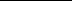 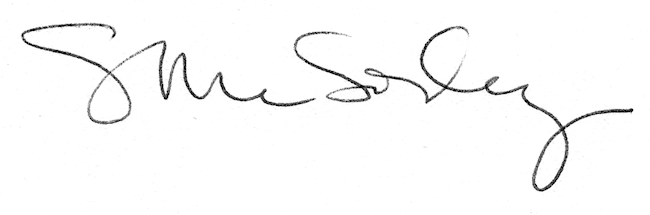 